Постановление Правительства РФ от 17 марта 2011 г. N 175"О государственной программе Российской Федерации "Доступная среда" на 2011 - 2015 годы"С изменениями и дополнениями от:5, 26 декабря 2011 г., 11 сентября 2012 г.ГАРАНТ:Постановлением Правительства РФ от 26 ноября 2012 г. N 1225 настоящее постановление признано утратившим силуОб утверждении государственной программы РФ "Доступная среда" на 2011 - 2015 гг. в новой редакции см. распоряжение Правительства РФ от 26 ноября 2012 г. N 2181-рВ целях формирования условий для беспрепятственного доступа инвалидов и других маломобильных групп населения к объектам и услугам, а также интеграции инвалидов с обществом и повышения уровня их жизни Правительство Российской Федерации постановляет:1. Утвердить прилагаемую государственную программу Российской Федерации "Доступная среда" на 2011 - 2015 годы.2. Утвердить ответственным исполнителем государственной программы Российской Федерации "Доступная среда" на 2011 - 2015 годы (далее - Программа) Министерство здравоохранения и социального развития Российской Федерации, соисполнителями Программы - Министерство культуры Российской Федерации, Министерство образования и науки Российской Федерации, Министерство регионального развития Российской Федерации, Министерство промышленности и торговли Российской Федерации, Министерство связи и массовых коммуникаций Российской Федерации, Министерство спорта, туризма и молодежной политики Российской Федерации, Министерство транспорта Российской Федерации и Федеральное медико-биологическое агентство.3. Министерству экономического развития Российской Федерации и Министерству финансов Российской Федерации при формировании проекта федерального бюджета на очередной финансовый год и плановый период предусматривать бюджетные ассигнования на реализацию Программы.4. Министерству здравоохранения и социального развития Российской Федерации по согласованию с Министерством экономического развития Российской Федерации до 1 апреля 2011 г. внести предложения об актуализации Федерального плана статистических работ, утвержденного распоряжением Правительства Российской Федерации от 6 мая 2008 г. N 671-р, с учетом форм федерального статистического наблюдения, обеспечивающих получение сведений для характеристики результатов реализации Программы.5. Министерству здравоохранения и социального развития Российской Федерации до 31 декабря 2011 г. разработать методические указания по реализации мероприятий, обеспечивающих доступность объектов и услуг для инвалидов и других маломобильных групп населения, с целью последующего контроля их выполнения соисполнителями Программы.6. Министерству здравоохранения и социального развития Российской Федерации по согласованию с Министерством экономического развития Российской Федерации и Министерством финансов Российской Федерации до 15 апреля 2011 г. представить в установленном порядке предложения о внесении изменений в Программу с учетом методических указаний по разработке и реализации государственных программ Российской Федерации, утвержденных в соответствии с постановлением Правительства Российской Федерации от 2 августа 2010 г. N 588 "Об утверждении Порядка разработки, реализации и оценки эффективности государственных программ Российской Федерации".7. Рекомендовать органам исполнительной власти субъектов Российской Федерации разработать программы субъектов Российской Федерации, направленные на обеспечение доступности приоритетных объектов и услуг в приоритетных сферах жизнедеятельности инвалидов и других маломобильных групп населения, с учетом положений Программы.Председатель ПравительстваРоссийской ФедерацииВ. ПутинМосква17 марта 2011 г.N 175Система ГАРАНТ: http://base.garant.ru/12184011/#ixzz4CC3PYOs2Государственная программа Российской Федерации
"Доступная среда" на 2011 - 2015 годы
(утв. постановлением Правительства РФ от 17 марта 2011 г. N 175)С изменениями и дополнениями от:5 декабря 2011 г., 11 сентября 2012 г.Информация об изменениях:Постановлением Правительства РФ от 11 сентября 2012 г. N 919 в паспорт внесены измененияПаспорт
государственной программы Российской Федерации "Доступная среда" на 2011 - 2015 годыI. Характеристика текущего состояния в рассматриваемой сфере социально-экономического развития Российской Федерации, основные показатели и анализ социальных, финансово-экономических и прочих рисков реализации ПрограммыВ Российской Федерации в настоящее время насчитывается около 13 млн. инвалидов, что составляет около 8,8 процента населения страны.В 2008 году Российская Федерация подписала Конвенцию о правах инвалидов от 13 декабря 2006 г. (далее - Конвенция), что является показателем готовности страны к формированию условий, направленных на соблюдение международных стандартов экономических, социальных, юридических и других прав инвалидов.Подписание Конвенции фактически утвердило принципы, на которых должна строиться политика государства в отношении инвалидов.Согласно Конвенции государства-участники должны принимать надлежащие меры для обеспечения инвалидам наравне с другими гражданами доступа к физическому окружению (здания и сооружения, окружающие человека в повседневной жизни), транспорту, информации и связи, а также другим объектам и услугам, открытым или предоставляемым для населения. Эти меры, которые включают выявление и устранение препятствий и барьеров, мешающих доступности, должны распространяться, в частности:на здания, дороги, транспорт и другие объекты, включая школы, жилые дома, медицинские учреждения и рабочие места;на информационные, коммуникационные и другие службы, включая электронные и экстренные службы.С учетом требований Конвенции, а также положений Международной классификации функционирования, ограничений жизнедеятельности и здоровья (далее - Международная классификация) доступная среда может определяться как физическое окружение, объекты транспорта, информации и связи, дооборудованные с целью устранения препятствий и барьеров, возникающих у индивида или группы людей с учетом их особых потребностей. Доступность среды определяется уровнем ее возможного использования соответствующей группой населения.Законодательством Российской Федерации, в том числе федеральными законами "О социальной защите инвалидов в Российской Федерации", "О социальном обслуживании граждан пожилого возраста и инвалидов", "О связи", "О физической культуре и спорте в Российской Федерации", Градостроительным кодексом Российской Федерации и Кодексом Российской Федерации об административных правонарушениях определены требования к органам власти и организациям независимо от организационно-правовой формы по созданию условий инвалидам для беспрепятственного доступа к объектам инженерной, транспортной и социальной инфраструктур, информации, а также ответственность за уклонение от исполнения этих требований.Вместе с тем формирование доступной среды для инвалидов, несмотря на существующую правовую основу, находится в Российской Федерации на низком уровне.Результаты социологических исследований показывают, что 60 процентам граждан с нарушениями функций опорно-двигательного аппарата приходится преодолевать барьеры при пользовании общественным транспортом, 48 процентам - при совершении покупок. Две трети респондентов - инвалидов по зрению отмечают трудность или полную невозможность посещения спортивных сооружений и мест отдыха.Мнения инвалидов, полученные в ходе социологических опросов, подтверждаются данными проведенного в ряде субъектов Российской Федерации анализа состояния доступности объектов социальной инфраструктуры. Так, в Новгородской области соответствуют требованиям доступной для инвалидов среды жизнедеятельности только 10 процентов таких объектов, в г. Архангельске - 13 процентов, в г. Курске - 5 процентов.Законодательства субъектов Российской Федерации (например, законы Пермского, Ставропольского краев, Нижегородской, Самарской и Московской областей, г. Москвы и др.) создают правовую основу обеспечения беспрепятственного доступа инвалидов к информации, объектам социальной, транспортной и инженерной инфраструктур, но не решают в необходимом объеме эту проблему.Из-за отсутствия комплексного подхода к решению важнейшей социальной задачи - созданию равных возможностей для инвалидов во всех сферах жизни общества путем обеспечения доступности физического, социального, экономического и культурного окружения сформировался целый ряд проблем, в том числе:несовершенство законодательного и нормативного регулирования вопросов обеспечения доступной среды для инвалидов - неполнота, недостаточная гармонизированность нормативных правовых актов Российской Федерации, субъектов Российской Федерации с нормами международного права, а также рекомендательный для исполнения характер норм, правил и стандартов, определяющих условия формирования доступной среды жизнедеятельности инвалидов;отсутствие либо неэффективность координации и взаимодействия органов государственной власти, органов местного самоуправления, бизнеса и общественных организаций инвалидов по созданию доступной среды, в том числе при реализации ведомственных, региональных целевых программ и отдельных мероприятий;отсутствие системы независимой экспертизы и контроля в области проектирования, строительства и реконструкции объектов с позиции доступности для инвалидов и других маломобильных групп населения.Нерешенность проблемы формирования доступной среды порождает следующие серьезные социально-экономические последствия:дестимуляция трудовой и социальной активности инвалидов, которая негативно отражается на образовательном и культурном уровне инвалидов, а также уровне и качестве их жизни;высокая социальная зависимость, вынужденная изоляция инвалидов, осложняющая проведение медицинской, социальной и психологической реабилитации, выступающая в качестве самостоятельного фактора инвалидизации и предопределяющая возрастание спроса у инвалидов на медицинские и социальные услуги в стационарных и надомных условиях;равнодушное отношение к инвалидам в массовом сознании граждан и социальная разобщенность инвалидов и граждан, не являющихся инвалидами, предопределяющие необходимость проведения соответствующих разъяснительных и образовательно-информационных кампаний;ограничение жизнедеятельности других маломобильных групп населения (лиц преклонного возраста, временно нетрудоспособных, беременных, людей с детскими колясками, детей дошкольного возраста).Характер государственной программы Российской Федерации "Доступная среда" на 2011 - 2015 годы (далее - Программа) порождает ряд следующих рисков при ее реализации, управление которыми входит в систему управления Программой:отсутствие ожидаемых конечных результатов Программы, обеспечивающих повышение качества жизни инвалидов и других маломобильных групп населения;неактуальность планирования и запаздывание согласования мероприятий относительно развития технологий;пассивное сопротивление распространению и использованию органами государственной власти результатов выполнения Программы;недостаточные гибкость и адаптируемость Программы к внешним факторам и организационным изменениям органов государственной власти;дублирование и несогласованность действий при реализации мероприятий в рамках Программы;пассивное сопротивление отдельных граждан и общественных организаций инвалидов в рамках реализации мероприятий Программы по этическим, моральным, культурным и религиозным причинам.II. Приоритеты и цели государственной политики в создании и развитии доступной среды жизнедеятельности инвалидов и планируемые макроэкономические показатели по итогам реализации ПрограммыВ соответствии с Основными направлениями деятельности Правительства Российской Федерации на период до 2012 года, утвержденными распоряжением Правительства Российской Федерации от 17 ноября 2008 г. N 1663-р, Концепцией долгосрочного социально-экономического развития Российской Федерации на период до 2020 года, утвержденной распоряжением Правительства Российской Федерации от 17 ноября 2008 г. N 1662-р, и положениями Конвенции Программа предусматривает реализацию комплекса мероприятий, позволяющих обеспечить беспрепятственный доступ к приоритетным объектам и услугам в приоритетных сферах жизнедеятельности инвалидов и других маломобильных групп населения, а также совершенствование условий и порядка предоставления услуг в сфере медико-социальной экспертизы и реабилитации с целью интеграции инвалидов с обществом.Создание доступной среды для инвалидов позволит им реализовывать свои права и основные свободы, что будет способствовать их полноценному участию в жизни страны.Обеспечение доступной среды для инвалидов и других маломобильных групп населения является одной из важнейших социально-экономических задач, которые затрагивают права и потребности миллионов граждан страны и необходимость решения которых вытекает из требований законодательства Российской Федерации, в том числе из международных договоров Российской Федерации.Одним из приоритетных направлений государственной политики должно стать создание условий для предоставления детям-инвалидам с учетом особенностей их психофизического развития равного доступа к качественному образованию в общеобразовательных и других образовательных учреждениях, реализующих образовательные программы общего образования (далее - обычные образовательные учреждения), и с учетом заключений психолого-медико-педагогических комиссий. Деятельность специализированных образовательных учреждений, обучающих детей с ограниченными возможностями здоровья на основании заключения психолого-медико-педагогических комиссий, будет сконцентрирована на контингенте детей, требующих с учетом состояния их здоровья условий, не реализуемых в обычных образовательных учреждениях.Организация обучения детей-инвалидов в обычных образовательных учреждениях преимущественно по месту жительства позволяет избежать их помещения на длительный срок в интернатные учреждения, создать условия для проживания и воспитания детей в семье и обеспечить их постоянное общение со сверстниками, что способствует формированию толерантного отношения граждан к проблемам инвалидов, эффективному решению проблем их социальной адаптации и интеграции с обществом.Необходимым условием реализации указанного направления является создание в обычном образовательном учреждении универсальной безбарьерной среды, позволяющей обеспечить полноценную интеграцию детей-инвалидов.По данным, представленным субъектами Российской Федерации, на начало 2009/10 учебного года необходимые условия для беспрепятственного доступа инвалидов в соответствии с требованиями статьи 15 Федерального закона "О социальной защите инвалидов в Российской Федерации" созданы в 3892 региональных и муниципальных образовательных учреждениях, в том числе в 1226 обычных образовательных учреждениях, что составляет 2,5 процента общего количества региональных и муниципальных обычных образовательных учреждений.В рамках Программы планируется к 2016 году увеличить количество региональных и муниципальных образовательных учреждений, отвечающих соответствующим требованиям по обеспечению условий для беспрепятственного доступа инвалидов, до 10 тыс. единиц (20 процентов прогнозируемого общего количества региональных и муниципальных образовательных учреждений).Одним из важных направлений Программы является совершенствование деятельности организаций, которые непосредственно участвуют в установлении инвалидности и обеспечивают предоставление реабилитационных услуг, поскольку именно эффективность медико-социальной экспертизы и реабилитации инвалидов является важным фактором, позволяющим инвалидам активно интегрироваться с обществом и расширяющим доступность для них объектов и услуг.При проведении медико-социальной экспертизы на основе комплексной оценки ограничений жизнедеятельности, вызванных стойким расстройством функций организма, анализа клинико-функциональных, социально-бытовых, профессионально-трудовых и психологических данных устанавливается инвалидность граждан, ее причины, сроки, время наступления и потребности инвалидов в различных видах социальной защиты, включая реабилитацию.Институционально государственная система медико-социальной экспертизы включает:федеральные государственные учреждения медико-социальной экспертизы, находящиеся в ведении Федерального медико-биологического агентства, - Федеральное бюро медико-социальной экспертизы, главные бюро медико-социальной экспертизы по субъектам Российской Федерации, главное бюро, осуществляющее медико-социальную экспертизу работников организаций отдельных отраслей промышленности с особо опасными условиями труда и населения отдельных территорий, а также филиалы главных бюро (бюро медико-социальной экспертизы в городах и районах);учреждения науки, специализирующиеся в области медико-социальной экспертизы, протезирования и реабилитации инвалидов, - федеральные государственные учреждения "Новокузнецкий научно-практический центр медико-социальной экспертизы и реабилитации инвалидов Федерального медико-биологического агентства", "Санкт-Петербургский научно-практический центр медико-социальной экспертизы, протезирования и реабилитации инвалидов им. Г.А. Альбрехта Федерального медико-биологического агентства", "Санкт-Петербургский институт усовершенствования врачей-экспертов Федерального медико-биологического агентства".В системе реабилитации в настоящее время осуществляют деятельность следующие федеральные организации:федеральные государственные унитарные предприятия (специализированные федеральные государственные унитарные предприятия, протезно-ортопедические предприятия);специализированные учреждения здравоохранения по профилю травматологии, ортопедии и эндопротезирования;учреждения среднего профессионального образования для инвалидов (колледжи-интернаты, техникумы-интернаты, училище-интернат, межрегиональный центр реабилитации лиц с проблемами слуха);санаторно-курортные учреждения, в том числе детские;государственные внебюджетные фонды (Фонд социального страхования Российской Федерации, Федеральный фонд обязательного медицинского страхования).В работе по реабилитации инвалидов участвуют также органы исполнительной власти субъектов Российской Федерации и подведомственные им учреждения.Характеризуя современное состояние государственной системы медико-социальной экспертизы и реабилитации инвалидов, следует отметить ряд достигнутых в последние годы позитивных результатов:упрощение административных процедур признания инвалидами и стабилизация общей численности инвалидов в Российской Федерации (как взрослых, так и детей), в том числе впервые признанных инвалидами;увеличение в натуральном и стоимостном выражениях объемов и уровня удовлетворения потребностей инвалидов в технических средствах реабилитации и путевках на санаторно-курортное лечение;укрепление материальной базы реабилитационных учреждений для инвалидов, в том числе в рамках федеральной целевой программы "Социальная поддержка инвалидов на 2006 - 2010 годы";создание интернет-классов в домах-интернатах для детей-инвалидов.Вместе с тем эффективность функционирования государственной системы медико-социальной экспертизы и реабилитации инвалидов остается низкой, в частности:классификации, используемые для проведения медико-социальной экспертизы, не позволяют объективно, на необходимом качественном уровне определять ограничения жизнедеятельности, разрабатывать и реализовывать индивидуальные программы реабилитации инвалидов, оценивать их результативность, что затрудняет оперативное предоставление услуг инвалидам, в том числе путем внедрения электронного документооборота, и вызывает многочисленные нарекания и жалобы инвалидов;нормативные правовые акты, методические указания и рекомендации, а также информационные инструменты не обеспечивают требуемого уровня координации и взаимодействия органов и учреждений государственной системы медико-социальной экспертизы и реабилитации инвалидов как по горизонтали, так и по вертикали во взаимоотношениях организаций федерального и регионального подчинения. В результате остаются низкими уровень и качество предоставления инвалидам соответствующих государственных услуг;деятельность органов и учреждений государственной системы медико-социальной экспертизы и реабилитации инвалидов не ориентирована на достижение взаимоувязанных целей, вследствие чего эффективность реабилитационных мероприятий, в том числе по предоставлению инвалидам медицинских и образовательных услуг, а также услуг в сфере занятости, остается низкой, затрудняется их оценка, например, в отношении расходования бюджетных средств;материально-техническая база государственной системы медико-социальной экспертизы и реабилитации инвалидов нуждается в модернизации (доступность учреждений медико-социальной экспертизы для инвалидов, оснащение современным специальным диагностическим оборудованием);правовые, организационные и финансовые механизмы обеспечения техническими средствами реабилитации нередко приводят к приобретению инвалидами изделий низкого качества, которые нуждаются в частом ремонте или замене, не учитывают особые потребности инвалидов, ограничивают их мобильность, не обеспечивая эффективной реабилитации, при этом способствуют неоправданному росту бюджетных расходов на эти цели.С учетом указанных причин предусматривается совершенствование государственной системы медико-социальной экспертизы и реабилитации инвалидов, включая профессиональную ориентацию и трудоустройство.Основу для построения принципиально новой системы социальной защиты, нацеленной на более полную адаптацию инвалидов к общественной жизни с учетом их особых потребностей и индивидуального выбора, составят методики освидетельствования граждан, предоставления реабилитационных услуг и оценки эффективности реабилитационных мероприятий, учитывающие положения Международной классификации.Применение Международной классификации позволит с высокой степенью достоверности и объективности оценивать состояние граждан с медицинской, психологической и социальной точек зрения и определять их потребность в различных видах социальной защиты, включая реабилитацию.Для обеспечения избирательности мер социальной поддержки инвалидов в различных жизненных ситуациях с помощью Международной классификации предусматривается разработать кодификатор категорий инвалидности, дифференцированный по преимущественному виду помощи, в которой нуждается инвалид.Каждой группе будет нормативно установлен код, что позволит упростить и систематизировать деятельность всех служб и организаций по определению и предоставлению видов услуг инвалидам и видов помощи, предусмотренных законодательством Российской Федерации, в том числе в организациях, деятельность которых напрямую связана с предоставлением услуг инвалидам.С учетом текущего состояния доступности объектов и услуг для инвалидов и других маломобильных групп населения определены следующие цели Программы:формирование к 2016 году условий для беспрепятственного доступа к приоритетным объектам и услугам в приоритетных сферах жизнедеятельности инвалидов и других маломобильных групп населения (здравоохранение, культура, транспорт, информация и связь, образование, социальная защита, спорт и физическая культура, жилой фонд);совершенствование механизма предоставления услуг в сфере реабилитации и медико-социальной экспертизы с целью интеграции инвалидов с обществом.Для достижения указанных целей необходимо решить следующие задачи:оценка состояния доступности приоритетных объектов и услуг в приоритетных сферах жизнедеятельности инвалидов и других маломобильных групп населения;повышение уровня доступности приоритетных объектов и услуг в приоритетных сферах жизнедеятельности инвалидов и других маломобильных групп населения;устранение социальной разобщенности инвалидов и граждан, не являющихся инвалидами;модернизация государственной системы медико-социальной экспертизы;обеспечение равного доступа инвалидов к реабилитационным услугам.Прогноз развития рассматриваемой сферы социально-экономического развития Российской Федерации выполнен в инерционном и инновационном вариантах.Инерционный вариант предполагает решение проблемы в соответствии со сложившейся практикой, при которой доступность среды обеспечивается в рамках отдельных мероприятий, осуществляемых федеральными и региональными органами государственной власти, либо в виде ведомственных и региональных целевых программ. Такой вариант решения проблемы наименее затратный.Вместе с тем, как показывает практика, без тесной координации задач, решаемых федеральными и региональными органами, реализация региональных целевых программ на нормативной и ресурсной базе только самих субъектов Российской Федерации не обеспечивает коренного, комплексного решения проблем в приоритетных сферах жизнедеятельности инвалидов и других маломобильных групп населения, поскольку в соответствии с требованиями доступности, а также с учетом обособленности субъектов Российской Федерации возникает необходимость координации на федеральном уровне правовых, организационных, финансовых и информационных вопросов.По этим причинам инерционный вариант разработки Программы является неприемлемым.При инновационном варианте на этапе разработки Программы исходя из наиболее актуальных факторов, оказывающих прямое или косвенное негативное влияние на современное состояние доступности среды для инвалидов и других маломобильных групп населения, определены задачи Программы. Для решения этих задач разработаны мероприятия, проведена оценка потребности в необходимых ресурсах для их реализации, а также определены последовательность и сроки выполнения мероприятий.В отношении мероприятий Программы предусматривается осуществление:мониторинга и контроля за ходом и результатами реализации мероприятий на основе системы соответствующих целевых показателей и индикаторов, обеспечивающих достижение намеченных целей;корректировки содержания и сроков реализации указанных мероприятий, а также ресурсов, привлекаемых для их выполнения в пределах общего объема бюджетных ассигнований на реализацию Программы.Инновационный характер Программы будет обеспечиваться путем разработки и внедрения в практику новых нормативных, проектно-конструкторских, технических и организационных решений, разработанных с учетом российского и международного опыта, способствующих формированию в Российской Федерации доступной среды для инвалидов и других маломобильных групп населения, что соответствует основным направлениям Концепции долгосрочного социально-экономического развития Российской Федерации на период до 2020 года.Таким образом, инновационный вариант решения проблемы обеспечит создание условий устойчивого развития доступной среды для инвалидов и других маломобильных групп населения в Российской Федерации.Макроэкономические показатели для планирования и оценки результатов реализации мероприятий Программы не используются. Однако достижение целей Программы опосредованно повлияет на макроэкономические показатели. Так, например, объем внутреннего валового продукта не является целевым показателем (индикатором) Программы, но факторами его изменения являются повышение потребительского спроса и изменение структуры занятости. К 2015 году численность инвалидов, обеспеченных рабочими местами через службу занятости, в общей численности инвалидов, обратившихся в службу занятости, составит 30,5 процента.Повышение уровня образования инвалидов, в том числе в условиях инклюзивного образования, уровня доступности объектов и услуг, предоставляемых населению, повысит степень экономической активности инвалидов, будет способствовать более высокому уровню занятости этой категории граждан и приведет к относительной независимости от социальных выплат (пенсия по инвалидности, ежемесячные денежные выплаты) и, как следствие, к повышению потребительского спроса.III. Прогноз конечных результатов Программы, характеризующих целевое состояние (изменение состояния) уровня и качества жизни населения, социальной сферы, экономики, общественной безопасности, государственных институтов, степени реализации других общественно значимых интересов и потребностей в соответствующей сфереДля оценки результатов реализации Программы используются следующие целевые показатели и индикаторы эффективности ее реализации:доля инвалидов, положительно оценивающих уровень доступности приоритетных объектов и услуг в приоритетных сферах жизнедеятельности, в общей численности инвалидов;доля субъектов Российской Федерации, имеющих сформированные и обновляемые карты доступности объектов и услуг (карты доступности объектов и услуг представляют собой графическое отображение состояния доступности объектов и услуг на карте субъекта Российской Федерации с возможностью предоставления информации о наиболее доступных маршрутах передвижения, а также о местах получения справочной информации об особенностях предоставления услуг для инвалидов), в общем количестве субъектов Российской Федерации;доля доступных для инвалидов и других маломобильных групп населения приоритетных объектов социальной, транспортной, инженерной инфраструктуры в общем количестве приоритетных объектов;доля общеобразовательных учреждений, в которых создана универсальная безбарьерная среда, позволяющая обеспечить совместное обучение инвалидов и лиц, не имеющих нарушений развития, в общем количестве общеобразовательных учреждений;доля парка подвижного состава автомобильного и городского наземного электрического транспорта общего пользования, оборудованного для перевозки маломобильных групп населения, в парке этого подвижного состава;количество произведенных и транслированных субтитров для субтитрирования телевизионных программ общероссийских обязательных общедоступных каналов;доля лиц с ограниченными возможностями здоровья и инвалидов, систематически занимающихся физической культурой и спортом, в общей численности этой категории населения;количество рабочих мест для инвалидов, созданных общественными организациями инвалидов;доля инвалидов, положительно оценивающих отношение населения к проблемам инвалидов, в общей численности опрошенных инвалидов;доля инвалидов, получивших положительные результаты реабилитации, в общей численности инвалидов, прошедших реабилитацию (взрослые (дети)) (восстановление, компенсация нарушенных или утраченных функций организма, способностей инвалида к выполнению бытовой, общественной или профессиональной деятельности);доля главных бюро медико-социальной экспертизы по субъектам Российской Федерации, оснащенных специальным диагностическим оборудованием, в общем количестве главных бюро медико-социальной экспертизы по субъектам Российской Федерации;доля инвалидов, обеспеченных техническими средствами реабилитации (услугами) в соответствии с федеральным перечнем в рамках индивидуальной программы реабилитации, в общей численности инвалидов.Для оценки результатов реализации пилотных проектов в субъектах Российской Федерации будут использованы следующие целевые показатели:доля доступных для инвалидов и других маломобильных групп населения приоритетных объектов социальной, транспортной, инженерной инфраструктуры в общем количестве приоритетных объектов - для оценки реализации пилотного проекта по отработке формирования доступной среды на уровне субъекта Российской Федерации;доля инвалидов, получивших положительные результаты реабилитации, в общей численности инвалидов, прошедших реабилитацию (взрослые (дети)), - для оценки реализации пилотного проекта по отработке подходов к организации и проведению медико-социальной экспертизы и реабилитации инвалидов с учетом положений Международной классификации.Таким образом, реализация мероприятий Программы позволит:оценить состояние доступности объектов и услуг путем их паспортизации и формирования карт доступности объектов и услуг, а также разработать классификации и критерии осуществления медико-социальной экспертизы с учетом положений Международной классификации;повысить уровень доступности приоритетных объектов и услуг на основе отработанных методик, обеспечив доступность указанных объектов и услуг в приоритетных сферах жизнедеятельности инвалидов и других маломобильных групп населения, а также сократить реабилитационный маршрут движения инвалида.Кроме того, к ожидаемым результатам реализации Программы относятся:увеличение количества школ, в которых создана универсальная безбарьерная среда, позволяющая обучаться совместно инвалидам и детям, не имеющим нарушения развития;увеличение количества автомобильного и городского наземного электрического общественного транспорта, оборудованного для перевозки инвалидов и других маломобильных групп населения;увеличение количества субтитрированных телевизионных программ на общероссийских обязательных общедоступных каналах;увеличение численности инвалидов и других маломобильных групп населения, систематически занимающихся физической культурой и спортом;увеличение численности инвалидов, положительно оценивающих отношение населения к проблемам инвалидности;увеличение количества рабочих мест для инвалидов, созданных общественными организациями инвалидов;увеличение количества главных бюро медико-социальной экспертизы по субъектам Российской Федерации, оснащенных специальным диагностическим оборудованием;увеличение численности инвалидов, обеспеченных техническими средствами реабилитации (услугами) в соответствии с федеральным перечнем в рамках индивидуальной программы реабилитации.IV. Сроки реализации Программы в целом, контрольные этапы и сроки их реализации с указанием промежуточных показателейРешение задач Программы будет осуществляться с 2011 по 2015 годы в 2 этапа:I этап - 2011 - 2012 годы;II этап - 2013 - 2015 годы.На I этапе предполагается подготовить соответствующие нормативные правовые акты и методические документы, выполнить ряд первоочередных научно-исследовательских и опытно-конструкторских работ и приступить к их внедрению, реализовать необходимые мероприятия по определению приоритетных объектов и услуг в приоритетных сферах жизнедеятельности инвалидов и других маломобильных групп населения, выполнить обследование и паспортизацию этих объектов, принять решения о реализации мероприятий по обеспечению доступности указанных объектов и услуг, определить объем необходимых средств, в том числе средств федерального бюджета, в пределах утвержденных лимитов бюджетных обязательств на указанные работы, на уровне субъектов Российской Федерации реализовать пилотный проект по отработке формирования доступной среды, а также пилотный проект по отработке подходов к организации и проведению медико-социальной экспертизы и реабилитации инвалидов с учетом положений Международной классификации.В результате реализации пилотного проекта по отработке формирования доступной среды будут определены качественные и количественные критерии приспособления объектов и услуг в зависимости от размера затрат, времени приспособления, посещаемости объекта и случаи использования альтернативных методов для обеспечения доступности объектов и услуг, в том числе для организаций независимо от организационно-правовой формы. В таких случаях при невозможности соблюдения требований доступности объектов и услуг в силу конструктивных особенностей зданий и сооружений и (или) иных причин обязательна разработка и реализация альтернативных методов и решений, обеспечивающих доступность услуги с учетом возможностей различных организаций (дистанционная форма предоставления услуги, изменение режима работы и др.) в соответствии с рекомендациями Министерства здравоохранения и социального развития Российской Федерации.При этом организации частных форм собственности проводят работы по обеспечению доступности объектов и услуг для инвалидов и других маломобильных групп населения за счет собственных средств.На II этапе предполагается проведение работ по обеспечению доступности приоритетных объектов и услуг в приоритетных сферах жизнедеятельности инвалидов и других маломобильных групп населения.На этом этапе также будет осуществляться реализация первоочередных мероприятий по совершенствованию государственной системы медико-социальной экспертизы и реабилитации с целью обеспечения равного доступа инвалидов к среде жизнедеятельности и определение потребности в реабилитационных услугах.Мероприятия Программы нацелены на формирование доступности для инвалидов и других маломобильных групп населения приоритетных объектов и услуг в приоритетных сферах жизнедеятельности.Организации независимо от организационно-правовой формы должны учитывать требования доступности для инвалидов объектов и услуг, руководствуясь соответствующими нормативными правовыми актами, предусматривающими в том числе возможность необходимых модификаций и коррекции способов обеспечения доступности, учитывающих особенности деятельности этих организаций.Формирование доступной среды в Российской Федерации не ограничивается ни мероприятиями Программы, ни сроками ее реализации.Контроль за соблюдением требований, обеспечивающих доступность объектов и услуг для инвалидов и других маломобильных групп населения, должен быть обеспечен федеральными органами исполнительной власти, органами государственной власти субъектов Российской Федерации и муниципальными образованиями в пределах их компетенции.В целях обобщения опыта субъектов Российской Федерации и отработки механизмов обеспечения доступности объектов и услуг для инвалидов и других маломобильных групп населения в 2011 - 2012 годах будет реализован пилотный проект с участием 3 субъектов Российской Федерации (Республики Татарстан, Тверской и Саратовской областей) по отработке формирования доступной среды на уровне субъектов Российской Федерации.В 2012 году предусмотрена реализация пилотного проекта в 3 субъектах Российской Федерации (Удмуртская Республика, Республика Хакасия, Тюменская область) по отработке подходов к организации и проведению медико-социальной экспертизы и реабилитации инвалидов с учетом положений Международной классификации.Информация об изменениях:Постановлением Правительства РФ от 11 сентября 2012 г. N 919 в раздел V внесены измененияСм. текст раздела в предыдущей редакцииV. Перечень основных мероприятий Программы с указанием сроков их реализации и ожидаемых результатовДля достижения поставленных целей и решения задач Программы необходимо реализовать комплекс мероприятий, формирование и финансовое обеспечение которых осуществляются по статьям расходов на научно-исследовательские и опытно-конструкторские работы и прочие нужды.1. Оценка состояния доступности приоритетных объектов и услуг в приоритетных сферах жизнедеятельности инвалидов и других маломобильных групп населенияДля решения задачи по оценке состояния доступности приоритетных объектов и услуг в приоритетных сферах жизнедеятельности инвалидов и других маломобильных групп населения предусматривается реализация следующих мероприятий Программы:актуализация положений действующих технических регламентов, национальных стандартов Российской Федерации, сводов правил, строительных норм и правил Российской Федерации, инструкций и рекомендаций, иных нормативных документов, устанавливающих требования по обеспечению доступности зданий и сооружений для инвалидов и других маломобильных групп населения;разработка стратегии универсального дизайна. Согласно Конвенции универсальный дизайн означает дизайн предметов, обстановки, программ и услуг, призванный сделать их максимально пригодными к пользованию для всех людей без необходимости адаптации или специального дизайна. Универсальный дизайн не исключает наличия в необходимых местах ассистивных устройств для конкретных групп инвалидов;разработка методики паспортизации и классификации объектов и услуг с целью их объективной оценки для разработки мер, обеспечивающих доступность;разработка методики формирования и обновления карт доступности объектов и услуг;реализация мероприятий, включенных в программы субъектов Российской Федерации, разработанные с учетом технического задания пилотного проекта по отработке формирования доступной среды на уровне субъектов Российской Федерации;подготовка методических рекомендаций по разработке и реализации программ субъектов Российской Федерации, обеспечивающих доступность приоритетных объектов и услуг в приоритетных сферах жизнедеятельности инвалидов и других маломобильных групп населения;разработка механизмов, обеспечивающих доступность услуг в сфере образования для различных категорий детей-инвалидов, в том числе по созданию безбарьерной школьной среды, включая строительные нормы и правила;разработка моделей реализации индивидуальной программы реабилитации ребенка-инвалида в части получения детьми-инвалидами образования в обычных образовательных учреждениях;создание федерального центра информационно-справочной поддержки граждан по вопросам инвалидности, в том числе женщин-инвалидов и девочек-инвалидов;разработка методических рекомендаций о механизме обеспечения информационной доступности в сфере теле-, радиовещания, электронных и информационно-коммуникационных технологий;разработка методических рекомендаций по совершенствованию транспортного обслуживания инвалидов и других маломобильных групп населения;разработка методических рекомендаций по предоставлению услуг в сфере здравоохранения и социальной защиты с учетом особых потребностей инвалидов. Под особыми потребностями инвалидов в Программе понимаются потребности инвалидов по зрению, инвалидов по слуху, инвалидов, не способных контролировать свое поведение, инвалидов, требующих помощи при передвижении, инвалидов, требующих постоянного постороннего ухода, инвалидов, требующих постоянного сопровождения в общественных местах, а также потребности женщин-инвалидов и девочек-инвалидов;проведение анализа потребностей учреждений культуры в виде и количестве технических устройств и определение в пределах утвержденных лимитов необходимых объемов финансирования для закупки и монтирования оборудования для инвалидов и других маломобильных групп населения;разработка требований доступности к учреждениям культуры с учетом особых потребностей инвалидов (освещение экспозиции, расположение экспонатов с помощью специальных конструкций витрин и другого музейно-выставочного оборудования на определенной высоте);разработка методических рекомендаций по обеспечению соблюдения требований доступности при предоставлении услуг инвалидам и другим маломобильным группам населения с учетом факторов, препятствующих доступности услуг в сфере спорта и туризма;разработка проектных решений по переоборудованию объектов жилого фонда для проживания инвалидов и семей, имеющих детей-инвалидов.Органами исполнительной власти субъектов Российской Федерации за счет средств бюджетов субъектов Российской Федерации осуществляется реализация следующих мероприятий:определение приоритетных объектов и услуг в приоритетных сферах жизнедеятельности инвалидов и других маломобильных групп, подготовка и проведение паспортизации указанных объектов и услуг. При реализации этого мероприятия будет учитываться мнение общественных организаций инвалидов;формирование карт доступности объектов и услуг.Информация об изменениях:Постановлением Правительства РФ от 5 декабря 2011 г. N 1002 в подраздел 2 внесены измененияСм. текст подраздела в предыдущей редакции2. Повышение уровня доступности приоритетных объектов и услуг в приоритетных сферах жизнедеятельности инвалидов и других маломобильных групп населенияДля решения задачи по повышению уровня доступности приоритетных объектов и услуг в приоритетных сферах жизнедеятельности инвалидов и других маломобильных групп населения предусматривается реализация следующих мероприятий Программы:организация скрытого субтитрирования телевизионных программ общероссийских обязательных общедоступных телеканалов;предоставление субсидий телерадиовещательным организациям - открытому акционерному обществу "Первый канал", федеральному государственному унитарному предприятию "Всероссийская государственная телевизионная и радиовещательная компания", открытому акционерному обществу "Телекомпания НТВ" и закрытому акционерному обществу "Карусель" на возмещение затрат на приобретение производственно-технологического оборудования, необходимого для организации скрытого субтитрирования на общероссийских обязательных общедоступных телеканалах "Первый канал", "Телеканал "Россия" (Россия-1), "Телеканал "Россия - Культура" (Россия-К), "Телекомпания НТВ" и детско-юношеском телеканале "Карусель";разработка аппаратно-программного комплекса автоматической подготовки скрытых субтитров в реальном масштабе времени для внедрения на общероссийских обязательных общедоступных телеканалах в пределах утвержденных лимитов бюджетных обязательств;поддержка учреждений спортивной направленности по адаптивной физической культуре и спорту в субъектах Российской Федерации;проведение обучающих мероприятий для специалистов психолого-медико-педагогических комиссий, образовательных учреждений по вопросам реализации индивидуальной программы реабилитации ребенка-инвалида в части получения детьми-инвалидами образования в обычных образовательных учреждениях;создание в обычных образовательных учреждениях универсальной безбарьерной среды, позволяющей обеспечить полноценную интеграцию детей-инвалидов;оснащение образовательных учреждений специальным, в том числе учебным, реабилитационным, компьютерным оборудованием и автотранспортом (в целях обеспечения физической доступности образовательных учреждений) для организации коррекционной работы и обучения инвалидов по зрению, слуху и с нарушениями опорно-двигательного аппарата;реализация мероприятий, включенных в программы субъектов Российской Федерации, разработанные на основе примерной программы субъекта Российской Федерации по обеспечению доступности приоритетных объектов и услуг в приоритетных сферах жизнедеятельности инвалидов и других маломобильных групп населения (далее - примерная программа субъекта Российской Федерации).Федеральными органами исполнительной власти (в том числе ответственным исполнителем Программы и соисполнителями Программы) в соответствии со сферами ведения, органами исполнительной власти субъектов Российской Федерации в пределах утвержденных лимитов бюджетных обязательств, в том числе в рамках ведомственных и целевых программ, а также организациями независимо от организационно-правовой формы в отношении объектов, находящихся в их собственности, за счет собственных средств, в соответствии с законодательством Российской Федерации осуществляется реализация следующих мероприятий:приведение состояния зданий и сооружений в соответствие с требованиями строительных норм и правил по обеспечению их доступности для инвалидов и других маломобильных групп населения;приспособление входных групп, лестниц, пандусных съездов, путей движения внутри зданий, зон оказания услуг, санитарно-гигиенических помещений и прилегающих территорий;оборудование зданий и сооружений лифтами и подъемными устройствами с системой голосового оповещения и пространственно-рельефными указателями;оснащение зданий и сооружений системами противопожарной сигнализации и оповещения с дублирующими световыми устройствами, информационными табло с тактильной (пространственно-рельефной) информацией и др.;модернизация подвижного состава пассажирского транспорта, приспособленного для инвалидов (аппарели, подъемники, места крепления колясок, автоматические светозвуковые информаторы), а также строительство новых объектов железнодорожного транспорта, выполняющих функции пассажирского сервиса, учитывающих требования доступности объектов и услуг для инвалидов и других маломобильных групп населения;обустройство для инвалидов железнодорожных вокзалов, аэропортов, морских и речных портов, в том числе установка специализированных таксофонов для лиц с нарушением опорно-двигательного аппарата, указателей со световой и звуковой информацией для лиц с потерей слуха и зрения;оборудование специализированных касс, мест в залах ожидания и кабин в общественных туалетах;оборудование пешеходных и транспортных коммуникаций, остановок, станций и вокзалов общественного пассажирского транспорта системами синхронного вывода речевой и текстовой информации (включая графические схемы маршрутов движения транспорта), пандусами, тактильными и контрастными поверхностями;подготовка правил морской перевозки пассажиров и правил перевозок пассажиров и их багажа на внутреннем водном транспорте с учетом положений Конвенции;производство транспортных средств со специальным оборудованием и конструктивными особенностями, обеспечивающими их доступность для пассажиров-инвалидов;оснащение дорог специальными знаками дорожного движения как для инвалидов, так и информирующих о передвижениях инвалидов по этим участкам дорог, а также создание специально отведенных парковочных мест на городских парковках;подготовка методических материалов по организации доступной среды для инвалидов и других маломобильных групп населения в учреждениях культуры и проведение обучающих семинаров для специалистов этих учреждений;комплектование библиотек специальными адаптивно-техническими средствами для инвалидов ("говорящими книгами" на флеш-картах и специальными аппаратами для их воспроизведения);адаптация официальных сайтов органов государственной власти в сети Интернет с учетом потребностей инвалидов по зрению;оснащение специальным оборудованием зданий государственных органов и органов местного самоуправления для удобства и комфорта инвалидов мест оказания государственных и муниципальных услуг;обеспечение доступа инвалидов и других маломобильных групп населения к электронным государственным услугам посредством сети Интернет с учетом технических возможностей;производство и (или) распространение и тиражирование социально значимой продукции электронных средств массовой информации, создание и поддержание в сети Интернет сайтов, имеющих социальное или образовательное значение;выпуск периодических печатных изданий для инвалидов, в том числе для инвалидов по зрению;оборудование объектов почтовой связи пандусами и другими специальными устройствами с целью обеспечения их доступности для инвалидов и других маломобильных групп населения;оснащение специальным оборудованием лечебно-профилактических учреждений с целью облегчения проведения медицинских мероприятий для инвалидов;обеспечение системы подготовки спортивных сборных команд Российской Федерации и создание условий для подготовки резерва в сборные команды Российской Федерации по зимним видам спорта к XI Паралимпийским зимним играм 2014 года в г. Сочи;поддержка программ развития общественных организаций, деятельность которых направлена на развитие видов спорта, включенных в программу паралимпийских и сурдлимпийских игр;обеспечение инвалидов техническими средствами реабилитации и отдельных категорий граждан из числа ветеранов протезами (кроме зубных протезов) и протезно-ортопедическими изделиями;поддержка работодателей, участвующих в мероприятиях по содействию трудоустройству инвалидов, с возмещением затрат на оборудование (оснащение) специальных рабочих мест для трудоустройства инвалидов.3. Устранение социальной разобщенности инвалидов и граждан, не являющихся инвалидамиРазобщенность инвалидов и граждан, не являющихся инвалидами, не позволит в полной мере создать условия для обеспечения равноправного участия инвалидов во всех сферах жизни общества. Для решения этой задачи предусматривается реализация следующих мероприятий Программы:подготовка и проведение репрезентативных социологических исследований оценки инвалидами отношения граждан Российской Федерации к проблемам инвалидов, оценки инвалидами состояния доступности приоритетных объектов и услуг в приоритетных сферах жизнедеятельности;организация и проведение общественно-просветительских кампаний по распространению идей, принципов и средств формирования доступной среды для инвалидов и других маломобильных групп населения, подготовка и публикация учебных, информационных, справочных, методических пособий и руководств по формированию доступной среды.В рамках программ субъектов Российской Федерации предполагается проведение региональных мероприятий для инвалидов, в том числе для детей-инвалидов (фестивали, спартакиады и др.).4. Модернизация государственной системы медико-социальной экспертизыДля решения задачи по модернизации государственной системы медико-социальной экспертизы предусматривается реализация следующих мероприятий Программы, направленных на повышение объективности и оперативности при освидетельствовании граждан:разработка новых классификаций и критериев по определению инвалидности при проведении медико-социальной экспертизы исходя из комплексной оценки состояния организма гражданина на основе анализа его клинико-функциональных, социально-бытовых, профессионально-трудовых и психологических данных;разработка кодификатора категорий инвалидности с учетом положений Международной классификации, дифференцированного по преимущественному виду помощи, в которой нуждается инвалид;разработка моделей внутри- и межведомственного взаимодействия при осуществлении медико-социальной экспертизы и комплексной реабилитации инвалидов в целях сокращения реабилитационного маршрута движения инвалида;организация и проведение пилотного проекта в 3 субъектах Российской Федерации по отработке подходов к организации и проведению медико-социальной экспертизы и реабилитации инвалидов с учетом положений Международной классификации;внедрение подходов к организации и проведению медико-социальной экспертизы и реабилитации инвалидов в субъектах Российской Федерации с учетом результатов пилотного проекта;разработка системы комплектования кадрами сети учреждений медико-социальной экспертизы;разработка нормативов оснащения учреждений главных бюро медико-социальной экспертизы по субъектам Российской Федерации специальным диагностическим оборудованием;обучение (подготовка, переподготовка, повышение квалификации) специалистов учреждений медико-социальной экспертизы, проведение конференций по проблемам медико-социальной экспертизы;обучение (подготовка, переподготовка, повышение квалификации) специалистов учреждений медико-социальной экспертизы (работа с кодификатором категорий инвалидности с учетом положений Международной классификации, дифференцированным по преимущественному виду помощи, в которой нуждается инвалид);укрепление материально-технической базы учреждений главных бюро медико-социальной экспертизы по субъектам Российской Федерации.Федеральные органы исполнительной власти в соответствии со сферами ведения, органы исполнительной власти субъектов Российской Федерации в пределах утвержденных лимитов бюджетных обязательств, ведомственных и целевых программ осуществляют следующие мероприятия:приведение состояния зданий и сооружений учреждений медико-социальной экспертизы в соответствие с требованиями строительных норм и правил по обеспечению их доступности для инвалидов и других маломобильных групп населения;установление единой системы учета инвалидов в Российской Федерации путем объединения существующих информационных систем, отражающих состояние инвалидности в Российской Федерации.Информация об изменениях:Постановлением Правительства РФ от 11 сентября 2012 г. N 919 в подраздел 5 внесены измененияСм. текст подраздела в предыдущей редакции5. Обеспечение равного доступа инвалидов к реабилитационным услугамДля решения задачи по обеспечению равного доступа инвалидов к реабилитационным услугам предусматривается реализация следующих мероприятий Программы, направленных на повышение эффективности предоставления этих услуг:организация и проведение конференций для специалистов реабилитационных и лечебно-профилактических учреждений по внедрению кодификатора категорий инвалидности с учетом положений Международной классификации, дифференцированного по преимущественному виду помощи, в которой нуждается инвалид, включая изготовление информационно-справочного материала;обучение сурдопереводчиков и тифлосурдопереводчиков, в том числе обучение на базовом уровне специалистов, оказывающих государственные услуги населению, русскому жестовому языку;обучение специалистов, обеспечивающих учебно-тренировочный процесс среди инвалидов и других маломобильных групп населения;проведение системных исследований и подготовка научно-обоснованных предложений по совершенствованию правовых, организационных и финансовых механизмов обеспечения инвалидов техническими средствами реабилитации;поддержка программ общественных организаций инвалидов по содействию трудоустройству инвалидов на рынке труда, в том числе по созданию рабочих мест и обеспечению доступности рабочих мест;разработка программного обеспечения, позволяющего интегрировать данные различных ведомственных структур, участвующих в реабилитации инвалидов, на основе моделей внутриведомственного и межведомственного взаимодействия, и его внедрение.Федеральные органы исполнительной власти в соответствии со сферами ведения, органы исполнительной власти субъектов Российской Федерации в пределах утвержденных лимитов бюджетных обязательств, в том числе в рамках ведомственных и целевых программ, осуществляют следующие мероприятия:анализ деятельности сети реабилитационных центров в субъектах Российской Федерации с учетом профиля реабилитации с целью определения обеспеченности реабилитационными услугами инвалидов, в том числе детей-инвалидов;анализ сети действующих санаторно-курортных и лечебно-профилактических учреждений, подведомственных Министерству здравоохранения и социального развития Российской Федерации, федеральных государственных учреждений - центров реабилитации Фонда социального страхования Российской Федерации с целью перепрофилирования и реконструкции отдельных санаторно-курортных и лечебно-профилактических учреждений в реабилитационные учреждения с учетом обеспеченности населения реабилитационными услугами;разработка порядка оказания реабилитационных услуг;разработка норматива оснащения организаций, предоставляющих реабилитационные услуги;перепрофилирование отдельных санаторно-курортных и лечебно-профилактических учреждений в реабилитационные учреждения;укрепление материально-технической базы реабилитационных учреждений;укрепление материально-технической базы специализированных учреждений для детей-инвалидов и детских домов-интернатов с целью проведения комплексной медицинской, педагогической и социальной реабилитации детей-инвалидов;предоставление из федерального бюджета субсидий стационарам сложного протезирования на оплату дней пребывания инвалидов в стационарах;обеспечение инвалидов транспортными средствами;выплата компенсации инвалидам страховых премий по договорам обязательного страхования гражданской ответственности владельцев транспортных средств;государственная поддержка общероссийских общественных организаций инвалидов;предоставление из федерального бюджета субсидий федеральным государственным унитарным протезно-ортопедическим предприятиям на возмещение убытков, связанных с реализацией протезно-ортопедических изделий и услуг по протезированию по ценам ниже себестоимости;издание печатных средств массовой информации для инвалидов;дополнительное ежемесячное материальное обеспечение инвалидов вследствие военной травмы;анализ факторов, препятствующих независимому выходу инвалидов на рынок труда, и разработка мер по их поэтапному устранению;разработка способов стимулирования работодателей по созданию рабочих мест для трудоустройства инвалидов;разработка механизма развития интеграционных предприятий - специализированных организаций со среднесписочной численностью не менее 50 человек, деятельность которых осуществляется с использованием труда инвалидов и в которых среднесписочная численность инвалидов составляет не менее 50 процентов, с целью профессиональной и социальной реабилитации инвалидов;подготовка и выпуск профессиографического справочника для трудоустройства инвалидов.План реализации мероприятий Программы с указанием источников финансирования и распределением средств федерального бюджета, бюджетов субъектов Российской Федерации и внебюджетных источников между ответственным исполнителем Программы и соисполнителями Программы приведен в приложении N 1.Мероприятия Программы, реализуемые в 2011 - 2015 годах федеральными органами исполнительной власти в пределах утвержденных лимитов бюджетных обязательств, способствующие формированию доступной среды для инвалидов, приведены в приложении N 2.VI. Основные меры правового регулирования в рассматриваемой сфере, направленные на достижение целей и (или) конечных результатов Программы, с обоснованием основных положений и сроков принятия необходимых нормативных правовых актовОсновные меры правового регулирования направлены на обеспечение доступности среды для инвалидов и других маломобильных групп населения.В целях обеспечения равенства инвалидов с другими лицами, а также в связи с присоединением Российской Федерации к Конвенции разрабатываются проекты федеральных законов, предусматривающие внесение изменений в отдельные законодательные акты Российской Федерации по вопросам реабилитации и социальной интеграции инвалидов и ратификацию Конвенции.Для обеспечения инвалидам и другим маломобильным группам населения равного доступа к объектам социальной, транспортной и инженерной инфраструктуры необходимо осуществить в 2011 году изменение норм обеспечения доступности зданий и сооружений для указанных категорий граждан при проектировании и строительстве, установленных следующими нормативными документами:строительными нормами и правилами "Доступность зданий и сооружений для маломобильных групп населения" (СНиП 35-01-2001);ведомственными строительными нормами "Проектирование среды жизнедеятельности с учетом потребностей инвалидов и маломобильных групп населения" (ВСН 62-91*);сводами правил:"Проектирование зданий и сооружений с учетом доступности для маломобильных групп населения. Общие положения" (СП 35-101-2001);"Жилая среда с планировочными элементами, доступными инвалидам" (СП 35-102-2001);"Общественные здания и сооружения, доступные маломобильным посетителям" (СП 35-103-2001);"Здания и помещения с местами труда для инвалидов" (СП 35-104-2001);"Реконструкция городской застройки с учетом доступности для инвалидов и других маломобильных групп населения" (СП 35-105-2002);"Расчет и размещение учреждений социального обслуживания пожилых людей" (СП 35-106-2003);"Здания учреждений временного пребывания лиц без определенного места жительства" (СП 35-107-2003);"Помещения для досуговой и физкультурно-оздоровительной деятельности пожилых людей" (СП 35-109-2005);"Дома-интернаты" (СП 35-112-2005);"Реконструкция и приспособление зданий для учреждений социального обслуживания пожилых людей" (СП 35-114-2003);"Обустройство помещений в учреждениях социального и медицинского обслуживания пожилых людей" (СП 35-115-2004);"Реабилитационные центры для детей и подростков с ограниченными возможностями" (СП 35-116-2006);"Дома-интернаты для детей-инвалидов" (СП 35-117-2006).Кроме того, требуется актуализировать:национальный стандарт "Средства общественного пассажирского транспорта. Общие технические требования доступности и безопасности для инвалидов" (ГОСТ Р 51090-97), что позволит создать нормативную основу для обеспечения соблюдения требований доступности объектов транспортной инфраструктуры (средств транспорта, пешеходных переходов, тротуаров и др.) для инвалидов и других маломобильных групп населения с учетом требований Федерального закона"Технический регламент о безопасности зданий и сооружений";национальный стандарт "Автобусы для перевозки инвалидов. Общие технические требования" (ГОСТ Р 50844-95), что заложит нормативную основу для соблюдения требований доступности пассажирского транспорта для инвалидов и других маломобильных групп населения.При реализации мероприятий Программы по мере необходимости ответственный исполнитель Программы или соисполнители Программы принимают ведомственные нормативные акты в соответствии со своими полномочиями.Информация об изменениях:Постановлением Правительства РФ от 11 сентября 2012 г. N 919 в раздел VII внесены измененияСм. текст раздела в предыдущей редакцииVII. Перечень целевых показателей и индикаторов Программы с расшифровкой плановых значений по годам ее реализации, а также сведения о взаимосвязи мероприятий и результатов их выполнения с обобщенными целевыми индикаторами ПрограммыРезультатом реализации Программы станет формирование к концу 2015 года условий для беспрепятственного доступа к приоритетным объектам и услугам в приоритетных сферах жизнедеятельности инвалидов и других маломобильных групп населения, а также совершенствование механизма предоставления услуг в сфере медико-социальной экспертизы и реабилитации с целью интеграции инвалидов с обществом.Эффективность реализации Программы оценивается по показателям и индикаторам, характеризующим состояние и динамику уровня доступности приоритетных объектов и услуг в приоритетных сферах жизнедеятельности инвалидов и других маломобильных групп населения, а также характеризующим состояние и динамику инвалидности.Общий объем средств, предусмотренных Программой на реализацию мероприятий, обеспечивающих доступность указанных объектов и услуг, составляет 41,02 млрд. рублей. Целевым показателем, характеризующим уровень их доступности, является доля инвалидов, положительно оценивающих уровень доступности приоритетных объектов и услуг в приоритетных сферах жизнедеятельности, в общей численности инвалидов.По данным социологических исследований, проведенных Центром социальной политики и гендерных исследований (г. Саратов) в 4 регионах Российской Федерации в 2008 году (Костромская, Московская, Саратовская области и г. Санкт-Петербург), количество инвалидов, которые сталкиваются с труднопреодолимыми барьерами при посещении объектов и получении услуг, составляет около 30 процентов. Программой предусмотрено мероприятие по проведению репрезентативных социологических исследований, результаты которых позволят объективно оценивать эффективность реализации мероприятий Программы. Уровень положительной оценки инвалидами состояния приоритетных объектов и услуг в приоритетных сферах жизнедеятельности к концу 2015 года должен составить не менее 55 процентов.Общий объем средств, предусмотренный Программой на реализацию мероприятий по совершенствованию механизма предоставления услуг в сфере медико-социальной экспертизы и реабилитации, составляет 3,67 млрд. рублей.Эффективность реабилитации оценивается прежде всего по ежегодному показателю, характеризующему долю инвалидов, получивших положительные результаты реабилитации, в общей численности инвалидов, прошедших реабилитацию (взрослые (дети)), который планируется довести к концу 2015 года до 14,5 (12) процента. Организация процесса освидетельствования граждан учреждениями медико-социальной экспертизы с учетом положений Международной классификации на основе эффективного межведомственного взаимодействия с органами государственной власти является залогом успешной и эффективной реабилитации инвалида.В целях объективной оценки состояния доступности среды в целом по стране и для предоставления актуальной информации инвалидам и организациям предусматривается формирование карт доступности объектов и услуг на основании данных их паспортизации.Таким образом, индикатор, определяющий долю субъектов Российской Федерации, имеющих сформированные и обновляемые карты доступности объектов и услуг, характеризует наличие объективных сведений о состоянии доступности среды и включенность субъектов Российской Федерации в работу по исследованию и анализу проблем в рассматриваемой сфере.На основании данных, предоставленных субъектами Российской Федерации, к концу 2015 года объективная и актуальная информация в виде карт доступности объектов и услуг должна охватывать всю территорию страны.Уровень адаптации объектов и услуг к потребностям инвалидов характеризует индикатор соотношения доступных объектов социальной, транспортной и инженерной инфраструктуры к общему объему приоритетных объектов и услуг для инвалидов и других маломобильных групп населения. В результате реализации мероприятий Программы субъектами Российской Федерации будут выявлены наиболее востребованные инвалидами объекты с целью первоочередного обеспечения их доступности. По экспертным данным, доля объектов, полностью отвечающих требованиям доступности для инвалидов и других маломобильных групп населения, не превышает 10 - 12 процентов.По информации, предоставленной субъектами Российской Федерации, прогнозный объем финансирования на реализацию мероприятий, обеспечивающих доступность объектов для инвалидов, не позволит добиться полного приспособления всех приоритетных объектов и услуг в приоритетных сферах жизнедеятельности инвалидов и других маломобильных групп населения и, по предварительной оценке, к 2015 году значение этого показателя составит 45 процентов.В целях устранения социальной разобщенности инвалидов и граждан, не являющихся инвалидами, предусматривается ряд мероприятий Программы с финансированием в размере 1,56 млрд. рублей.Вместе с тем доля инвалидов, положительно оценивающих отношение населения к проблемам инвалидов, может быть существенно увеличена при условии проведения общественно-информационных и разъяснительных кампаний. Преодоление социальной разобщенности является одной из приоритетных задач Программы и характеризуется формированием социума, дружественно настроенного по отношению к инвалидам, а также количеством проведенных информационных кампаний, направленных на устранение барьеров в наиболее важных для инвалидов сферах (проблемы детей-инвалидов, в том числе девочек-инвалидов, семей, имеющих детей-инвалидов, паралимпийские и сурдлимпийские игры, толерантное отношение к инвалидам в образовательных учреждениях и при решении вопросов занятости инвалидов). К концу 2015 года количество реализованных информационных кампаний должно составить не менее 5.Доля инвалидов, положительно оценивающих отношение населения к проблемам инвалидов, в общем количестве опрошенных инвалидов по итогам реализации мероприятий Программы к концу 2015 года должна составлять не менее 49,6 процента.Повышение уровня оснащенности учреждений медико-социальной экспертизы специальным диагностическим оборудованием, формирование условий доступности в этих учреждениях, введение эффективного межведомственного взаимодействия, в том числе с использованием электронного документооборота, позволит оптимизировать работу этих учреждений и минимизировать количество ошибочных решений при освидетельствовании граждан. К концу 2015 года доля главных бюро медико-социальной экспертизы по субъектам Российской Федерации, оснащенных специальным диагностическим оборудованием, составит 86 процентов.Перечень целевых показателей и индикаторов Программы с плановыми значениями по годам ее реализации приведен в приложении N 3.VIII. Обоснование состава и значений целевых показателей и индикаторов Программы по этапам ее реализации и оценка влияния внешних
факторов и условий на их достижениеСостав целевых показателей и индикаторов Программы определен таким образом, чтобы обеспечить:наблюдаемость значений показателей (индикаторов) в течение срока реализации Программы;охват всех наиболее значимых результатов реализации мероприятий;минимизацию количества показателей (индикаторов);наличие формализованных методик расчета значений показателей (индикаторов).В состав показателей (индикаторов) Программы включены показатели (индикаторы), отражающие формирование к 2015 году условий для беспрепятственного доступа к приоритетным объектам и услугам в приоритетных сферах жизнедеятельности инвалидов и других маломобильных групп населения, а также совершенствование механизма предоставления услуг в сфере реабилитации и государственной системы медико-социальной экспертизы с целью интеграции инвалидов с обществом.В перечень показателей (индикаторов) включены следующие показатели (индикаторы) статистического наблюдения:доля общеобразовательных учреждений, в которых создана универсальная безбарьерная среда, позволяющая обеспечить совместное обучение инвалидов и лиц, не имеющих нарушений развития, в общем количестве общеобразовательных учреждений;доля лиц с ограниченными возможностями здоровья и инвалидов, систематически занимающихся физической культурой и спортом, в общей численности данной категории населения;доля инвалидов, получивших положительные результаты реабилитации, в общей численности инвалидов, прошедших реабилитацию (взрослые (дети));доля инвалидов, обеспеченных техническими средствами реабилитации (услугами) в соответствии с федеральным перечнем в рамках индивидуальной программы реабилитации, в общей численности инвалидов.В указанный перечень показателей включены следующие показатели наблюдения за формированием доступной среды для инвалидов и других маломобильных групп населения, данные для расчета которых отсутствуют в действующей статистической практике:доля инвалидов, положительно оценивающих уровень доступности приоритетных объектов и услуг в приоритетных сферах жизнедеятельности, в общей численности инвалидов;доля субъектов Российской Федерации, имеющих сформированные и обновляемые карты доступности объектов и услуг, в общем количестве субъектов Российской Федерации;доля доступных для инвалидов и других маломобильных групп населения приоритетных объектов социальной, транспортной, инженерной инфраструктуры в общем количестве приоритетных объектов;доля парка подвижного состава автомобильного и городского наземного электрического транспорта общего пользования, оборудованного для перевозки маломобильных групп населения, в парке этого подвижного состава;количество произведенных и транслированных субтитров для субтитрирования телевизионных программ общероссийских обязательных общедоступных каналов;количество рабочих мест для инвалидов, созданных общественными организациями инвалидов;доля инвалидов, положительно оценивающих отношение населения к проблемам инвалидов, в общей численности опрошенных инвалидов;доля главных бюро медико-социальной экспертизы по субъектам Российской Федерации, оснащенных специальным диагностическим оборудованием, в общем количестве главных бюро медико-социальной экспертизы по субъектам Российской Федерации.Указанные показатели и индикаторы подлежат включению в Федеральный план статистических работ, утвержденный распоряжением Правительства Российской Федерации от 6 мая 2008 г. N 671-р.Перечень показателей и индикаторов носит открытый характер и предусматривает возможность корректировки в случаях потери информативности показателя (достижение максимального значения или насыщения), изменения приоритетов государственной политики, появления новых технологических и социально-экономических обстоятельств, существенно влияющих на формирование доступной среды для инвалидов и других маломобильных групп населения.Обоснование целевых значений и оценка влияния внешних факторов проводятся при подготовке соответствующего раздела прогноза социально-экономического развития Российской Федерации на среднесрочный период.Информация об изменениях:Постановлением Правительства РФ от 11 сентября 2012 г. N 919 в раздел IX внесены измененияСм. текст раздела в предыдущей редакцииIX. Информация по ресурсному обеспечению Программы за счет средств федерального бюджета (с распределением по главным распорядителям средств федерального бюджета)Реализация мероприятий Программы осуществляется за счет средств федерального бюджета, бюджетов субъектов Российской Федерации и внебюджетных источников.Общий объем финансирования Программы предусматривается в размере 46252,33 млн. рублей, в том числе за счет средств:федерального бюджета - 26264 млн. рублей;бюджетов субъектов Российской Федерации - 19718,99 млн. рублей;внебюджетных источников - 269,34 млн. рублей.Затраты на выполнение научно-исследовательских и опытно-конструкторских работ составят 0,94 процента общей суммы средств, предназначенных на реализацию Программы (432,96 млн. рублей), затраты на прочие нужды - 99,06 процента (45819,37 млн. рублей).Объемы ресурсного обеспечения Программы и соотношение расходов бюджетов различных уровней и внебюджетных источников учитывают наличие программ субъектов Российской Федерации, нацеленных на формирование условий к 2015 году для беспрепятственного доступа к приоритетным объектам и услугам в приоритетных сферах жизнедеятельности инвалидов и других маломобильных групп населения, и финансовые ресурсы, находящиеся в распоряжении органов исполнительной власти субъектов Российской Федерации, а также иные средства, привлекаемые на эти цели.Расходы на научно-исследовательские и опытно-конструкторские работы определены по результатам оценки трудовых и материальных затрат, необходимых для выполнения Программы.Расходы на прочие нужды рассчитаны на основе предварительного анализа стоимости мероприятий по обеспечению доступности существующих объектов.Распределение средств федерального бюджета между ответственным исполнителем и соисполнителями Программы - федеральными органами исполнительной власти на реализацию мероприятий Программы приведено в приложении N 4.Средства федерального бюджета, предусмотренные в рамках реализации Программы на софинансирование расходов по реализации мероприятий, включенных в программы субъектов Российской Федерации, реализуемые за счет средств бюджетов субъектов Российской Федерации, предоставляются в виде субсидий бюджетам субъектов Российской Федерации (межбюджетных субсидий) при условии использования ими на цели реализации программ собственных и привлеченных средств в размере не менее 50 процентов общего объема финансирования.Средства федерального бюджета, предусмотренные в рамках реализации Программы на софинансирование мероприятия по разработке, утверждению и реализации программ общественных организаций инвалидов по трудоустройству инвалидов на рынке труда, в том числе созданию рабочих мест для инвалидов и обеспечению доступности рабочих мест, предоставляются в виде субсидий при условии использования ими на цели реализации программ собственных и привлеченных средств в размере не менее 30 процентов общего объема финансирования и трудоустройстве не менее 30 инвалидов в год на срок не менее 6 месяцев.ГАРАНТ:См. Правила предоставления субсидий из федерального бюджета на поддержку программ общественных организаций инвалидов по содействию трудоустройству инвалидов на рынке труда, в том числе созданию рабочих мест и обеспечению доступности рабочих мест, в рамках реализации государственной программы РФ "Доступная среда" на 2011 - 2015 годы, утвержденные постановлением Правительства РФ от 17 ноября 2011 г. N 941Финансирование мероприятий II этапа Программы в пределах утвержденных лимитов бюджетных обязательств будет уточняться после анализа результатов реализации I этапа Программы.Уточнение мероприятий Программы предусматривается осуществлять в том числе с учетом предложений соисполнителей Программы, а также заявок субъектов Российской Федерации при условии использования ими на цели реализации программ субъектов Российской Федерации собственных и привлеченных средств в размере не менее 50 процентов общего объема финансирования.Финансирование мероприятий, не включенных в приложение N 3 к Программе, осуществляется федеральными органами исполнительной власти (в том числе ответственным исполнителем Программы и соисполнителями Программы) в соответствии со сферами ведения, органами исполнительной власти субъектов Российской Федерации в пределах утвержденных лимитов бюджетных обязательств, в том числе в рамках ведомственных и целевых программ, а также организациями независимо от организационно-правовой формы за счет собственных средств.Средства федерального бюджета, предусмотренные в рамках реализации Программы на предоставление субсидий телерадиовещательным организациям - открытому акционерному обществу "Первый канал", федеральному государственному унитарному предприятию "Всероссийская государственная телевизионная и радиовещательная компания", открытому акционерному обществу "Телекомпания НТВ" и закрытому акционерному обществу "Карусель" на возмещение затрат на приобретение производственно-технологического оборудования, необходимого для организации скрытого субтитрирования на общероссийских обязательных общедоступных телеканалах "Первый канал", "Телеканал "Россия" (Россия-1), "Телеканал "Россия - Культура" (Россия-К), "Телекомпания НТВ" и детско-юношеском телеканале "Карусель", предоставляются в соответствии с Правилами предоставления в 2011 году субсидий телерадиовещательным организациям на возмещение затрат на приобретение производственно-технологического оборудования, необходимого для организации скрытого субтитрирования на общероссийских обязательных общедоступных телеканалах, которые приведены в приложении N 10, и Правилами предоставления в 2012 году субсидий телерадиовещательным организациям на возмещение затрат на приобретение производственно-технологического оборудования, необходимого для организации скрытого субтитрирования на общероссийских обязательных общедоступных телеканалах, которые приведены в приложении N 11.X. Описание мер государственного регулирования
и управления рисками с целью минимизации их влияния на достижение целей ПрограммыМеры государственного регулирования управленческого характера, в том числе направленные на снижение рисков реализации мероприятий Программы, включают:стратегическое планирование и прогнозирование. Соисполнители Программы разрабатывают долгосрочные стратегии обеспечения формирования условий доступности для инвалидов и других маломобильных групп населения в соответствующих сферах нормативного правового регулирования и обеспечивают контроль их исполнения;применение правовых методов влияния (совокупность нормативных правовых актов федерального и регионального уровней), способствующих решению задач Программы на всех уровнях исполнительной власти;определение организационной структуры управления реализацией Программы (состав, функции и согласованность звеньев всех уровней управления).Важнейшим элементом реализации Программы является взаимосвязь планирования, реализации, мониторинга, уточнения и корректировки Программы.Принятие управленческих решений в рамках Программы осуществляется с учетом информации, поступающей от соисполнителей Программы.Формирование и использование современной системы контроля на всех стадиях реализации Программы является неотъемлемой составляющей механизма ее реализации.Ответственный исполнитель Программы в ходе ее реализации:осуществляет руководство и текущее управление реализацией Программы, координирует деятельность соисполнителей Программы, органов исполнительной власти субъектов Российской Федерации, органов местного самоуправления и общественных организаций инвалидов;разрабатывает в пределах своей компетенции нормативные правовые акты, необходимые для реализации Программы;проводит анализ и формирует предложения по рациональному использованию финансовых ресурсов Программы;подготавливает в установленном порядке план реализации Программы, содержащий перечень мероприятий Программы, включая мероприятия ведомственных целевых программ, с указанием сроков их реализации, бюджетных ассигнований, а также информации о расходах из других источников;уточняет механизм реализации Программы и размер затрат на реализацию ее мероприятий в пределах утвержденных лимитов бюджетных обязательств;подготавливает годовой отчет о ходе реализации и об оценке эффективности Программы совместно с соисполнителями до 1 марта года, следующего за отчетным, и направляет его в Правительство Российской Федерации, Министерство экономического развития Российской Федерации и Министерство финансов Российской Федерации;осуществляет проверки хода реализации Программы соисполнителями Программы - федеральными органами исполнительной власти, органами государственной власти субъектов Российской Федерации и общественными организациями инвалидов;организует размещение в электронном виде информации о ходе и результатах реализации Программы (контентное обеспечение специализированного сайта);взаимодействует со средствами массовой информации по вопросам освещения хода реализации мероприятий Программы.Соисполнители Программы:принимают в пределах своей компетенции нормативные правовые акты, необходимые для реализации Программы;ежеквартально обобщают и анализируют результаты реализации Программы и представляют ответственному исполнителю Программы соответствующие отчеты, в том числе об использовании бюджетных средств;до 1 февраля года, следующего за отчетным, подготавливают и направляют ответственному исполнителю Программы годовой отчет о ходе реализации и об оценке эффективности мероприятий Программы;организуют осуществление контроля за реализацией мероприятий Программы в отношении объектов, находящихся в их ведении, в том числе расположенных на территории субъектов Российской Федерации.Реализация мероприятий Программы осуществляется в соответствии с законодательством Российской Федерации.Для обеспечения контроля и независимой оценки Программы создается координационный совет, формируемый из представителей государственных органов власти и общественных организаций инвалидов.Председателем координационного совета является заместитель руководителя федерального органа исполнительной власти - ответственного исполнителя Программы. Регламент работы координационного совета и его персональный состав утверждаются приказом руководителя федерального органа исполнительной власти - ответственного исполнителя Программы.Координационный совет осуществляет следующие функции:межведомственная координация деятельности федеральных органов исполнительной власти - соисполнителей по реализации Программы;рассмотрение тематики мероприятий Программы;рассмотрение и проведение экспертизы программ субъектов Российской Федерации, разработанных на основе технического задания пилотного проекта по отработке формирования доступной среды на уровне субъекта Российской Федерации;рассмотрение и проведение экспертизы представленных для участия в Программе программ субъектов Российской Федерации, разработанных на основе примерной программы субъекта Российской Федерации и предусматривающих выполнение субъектами Российской Федерации основных целевых показателей и индикаторов, позволяющих достичь значений целевых показателей и индикаторов Программы;подготовка рекомендаций по доработке программ субъектов Российской Федерации, разработанных на основе примерной программы субъекта Российской Федерации;рассмотрение материалов о ходе реализации мероприятий Программы и предоставление рекомендаций по их уточнению, а также рассмотрение итогов реализации Программы;выявление научных, технических и организационных проблем в ходе реализации Программы и разработка предложений по их решению;подготовка ежегодного доклада о реализации Программы;ведение ежеквартальной отчетности по выполнению мероприятий Программы;анализ ежеквартальных отчетов соисполнителей Программы;оценка социально-экономической эффективности результатов реализации Программы.Риск отсутствия ожидаемых конечных результатов Программы является типичным при выполнении долгосрочных и комплексных программ, и на его минимизацию направлены меры по планированию работ, в частности формирование плана реализации Программы, содержащего перечень мероприятий Программы, включая мероприятия ведомственных целевых программ, с указанием сроков их выполнения, бюджетных ассигнований, а также информации о расходах из других источников.Кроме того, федеральным органам исполнительной власти и органам исполнительной власти субъектов Российской Федерации необходимо:разработать меры поддержки организаций частных форм собственности, предоставляющих услуги в доступном для инвалидов и других маломобильных групп населения формате;разработать план поэтапного формирования условий доступности объектов и услуг для инвалидов и других маломобильных групп населения с целью исключения неоправданных чрезмерных затрат со стороны частного сектора экономики;разработать механизм, который позволит в наибольшей степени обеспечить контроль соблюдения требований доступности среды жизнедеятельности для инвалидов и других маломобильных групп населения (в том числе требований технических регламентов, государственных стандартов и др.), с привлечением представителей общественных объединений инвалидов;предусмотреть механизм своевременной корректировки плана поэтапного формирования условий доступности объектов и услуг для инвалидов и других маломобильных групп населения с учетом мнения общественных объединений инвалидов.Остальные виды рисков связаны со спецификой целей и задач Программы, и меры по их минимизации предпринимаются Министерством здравоохранения и социального развития Российской Федерации при управлении Программой, в том числе при организации работы координационного совета. Соисполнителями Программы обеспечивается актуальность при планировании и реализации мероприятий Программы, предупреждение дублирования и организация распространения получаемых отдельными соисполнителями результатов.В целях снижения возможных негативных последствий и рисков на основе методических рекомендаций, разработанных в первом полугодии 2011 г. ответственным исполнителем Программы и соисполнителями Программы, предусматривается реализация 2 пилотных проектов в 6 субъектах Российской Федерации.В 2011 - 2012 годах предусмотрена реализация пилотного проекта в 3 субъектах Российской Федерации по отработке формирования доступной среды на уровне субъектов Российской Федерации.Для достижения указанной цели необходимо решение следующих задач:определение методов и способов межведомственного взаимодействия в соответствии с задачами пилотного проекта (на муниципальном и региональном уровнях);выявление и оценка потребностей в устранении существующих ограничений и барьеров для приоритетных объектов и услуг в приоритетных сферах жизнедеятельности инвалидов и других маломобильных групп населения;выявление проблем, негативно влияющих на реализацию проекта, в том числе анализ факторов, влияющих на возникновение барьеров при обеспечении доступности приоритетных сфер жизнедеятельности, и разработка мер по их поэтапному устранению с учетом специфики субъекта Российской Федерации;проведение комплекса мероприятий по дооборудованию, адаптации приоритетных объектов и услуг социальной, транспортной и инженерной инфраструктур в приоритетных сферах жизнедеятельности инвалидов и других маломобильных групп населения для обеспечения беспрепятственного доступа в том числе к услугам медико-социальной экспертизы независимо от места проживания и услугам комплексной реабилитации инвалидов.Субъекты Российской Федерации, участвующие в указанном пилотном проекте (Республика Татарстан, Тверская и Саратовская области) отобраны на основании следующих критериев:значительная доля инвалидов в численности населения субъекта Российской Федерации (в том числе детей-инвалидов);наличие у органов исполнительной власти субъекта Российской Федерации опыта по формированию доступной среды в форме реализуемых ранее программ субъекта Российской Федерации;наличие в субъекте Российской Федерации в настоящее время программ по формированию доступной среды для инвалидов и других маломобильных групп населения, имеющих комплексный характер;подтверждение готовности субъекта Российской Федерации в ходе реализации пилотного проекта обеспечить комплексный подход в части отработки мероприятий по формированию доступной среды с учетом особых потребностей инвалидов исходя из преимущественных ограничений жизнедеятельности.В процессе реализации Программы и уточнения показателей социально-экономического развития субъектов Российской Федерации перечень субъектов Российской Федерации, участвующих в пилотном проекте по формированию доступной среды на уровне субъекта Российской Федерации, может корректироваться.Министерство здравоохранения и социального развития Российской Федерации не позднее 31 марта 2011 г. разработает и утвердит техническое задание пилотного проекта по отработке формирования доступной среды на уровне субъектов Российской Федерации.Утвержденная программа субъекта Российской Федерации, разработанная с учетом технического задания пилотного проекта по отработке формирования доступной среды на уровне субъектов Российской Федерации, представляется в Министерство здравоохранения и социального развития Российской Федерации. Перечень документов, представляемых одновременно с программой субъекта Российской Федерации, а также порядок их предоставления утверждаются не позднее 31 марта 2011 г. Министерством здравоохранения и социального развития Российской Федерации.Рассмотрение программ субъектов Российской Федерации, разработанных с учетом технического задания пилотного проекта по отработке формирования доступной среды на уровне субъектов Российской Федерации, осуществляется Министерством здравоохранения и социального развития Российской Федерации на координационном совете.Правила предоставления и распределения субсидий из федерального бюджета бюджетам субъектов Российской Федерации на реализацию мероприятий, включенных в программы субъектов Российской Федерации, разработанные с учетом технического задания пилотного проекта по отработке формирования доступной среды на уровне субъектов Российской Федерации, приведены в приложении N 5.Субъекты Российской Федерации, участвующие в пилотном проекте по формированию доступной среды на уровне субъекта Российской Федерации, представляют обобщенные результаты реализации пилотного проекта в форме отчета с предложениями, которые будут направлены всем субъектам Российской Федерации с обязательным указанием возможных рисков и путей их устранения. Форму и порядок предоставления отчета разрабатывает и утверждает Министерство здравоохранения и социального развития Российской Федерации. В случае невозможности полного устранения рисков представляются предложения по минимизации негативных последствий таких рисков.На основании анализа мероприятий, проведенных в субъектах Российской Федерации в рамках реализации пилотного проекта по отработке формирования доступной среды на уровне субъектов Российской Федерации, Министерством здравоохранения и социального развития Российской Федерации до 31 августа 2012 г. будет утверждена примерная программа субъекта Российской Федерации по обеспечению доступности приоритетных объектов и услуг в приоритетных сферах жизнедеятельности инвалидов и других маломобильных групп населения.Министерство здравоохранения и социального развития Российской Федерации осуществляет организационное и методическое руководство и дает необходимые разъяснения по реализации пилотного проекта по отработке формирования доступной среды на уровне субъектов Российской Федерации.С 2012 года предусмотрена реализация пилотного проекта в 3 субъектах Российской Федерации по отработке подходов к организации и проведению медико-социальной экспертизы и реабилитации инвалидов с учетом положений Международной классификации.Для достижения указанной цели необходимо решение следующих задач:внедрение новых классификаций, критериев и кодификатора для обеспечения идентификации преимущественных видов ограничений жизнедеятельности у инвалидов, используемых при освидетельствовании граждан в учреждениях медико-социальной экспертизы, выявление рисков и разработка механизмов их устранения и минимизации последствий;отработка внутриведомственного и межведомственного взаимодействия учреждений медико-социальной экспертизы и учреждений, осуществляющих реабилитационные мероприятия;внедрение научно обоснованной системы качественных и количественных показателей оценки деятельности федеральных государственных учреждений медико-социальной экспертизы.Субъекты Российской Федерации, в которых расположены федеральные государственные учреждения медико-социальной экспертизы, участвующие в указанном пилотном проекте (Удмуртская Республика, Республика Хакасия, Тюменская область), отобраны на основании следующих критериев:наличие внедренного электронного документооборота и реализованной технической возможности для его формирования;оперативное ведение электронной базы данных освидетельствованных граждан;сформированное тесное взаимодействие федеральных государственных учреждений медико-социальной экспертизы с органами исполнительной власти субъекта Российской Федерации по вопросам инвалидности.Министерство здравоохранения и социального развития Российской Федерации не позднее 31 декабря 2011 г. разрабатывает и утверждает техническое задание пилотного проекта по отработке новых подходов к организации и проведению медико-социальной экспертизы и реабилитации инвалидов с учетом положений Международной классификации.Распределение средств федерального бюджета на реализацию этого пилотного проекта определяется Федеральным медико-биологическим агентством в зависимости от численности сотрудников в федеральном государственном учреждении медико-социальной экспертизы соответствующего субъекта Российской Федерации и количества его филиалов.Общественным организациям инвалидов на основе Программы рекомендуется разработать и утвердить программы по содействию трудоустройству инвалидов на рынке труда, в том числе по созданию рабочих мест и обеспечению доступности рабочих мест.Программы общественных организаций инвалидов должны включать мероприятия:по обеспечению инвалидам при трудоустройстве равных с другими гражданами возможностей;по содействию трудоустройству на рынке труда не менее 30 инвалидов в год на срок не менее 6 месяцев, в том числе созданию рабочих мест;по улучшению условий и охраны труда инвалидов;по обучению (в том числе новым профессиям и приемам труда) и трудоустройству инвалидов;по предоставлению инвалидам реабилитационных услуг;по интеграции инвалидов с обществом (включая культурные, спортивные и иные мероприятия).Порядок предоставления субсидий общественным организациям инвалидов в рамках реализации мероприятия Программы по поддержке программ общественных организаций инвалидов по содействию трудоустройству инвалидов на рынке труда, в том числе по созданию рабочих мест и обеспечению доступности рабочих мест, утверждается Правительством Российской Федерации.Субъектам Российской Федерации рекомендуется на основе Программы с применением примерной программы субъекта Российской Федерации разработать и утвердить программы, предусматривающие выполнение субъектами Российской Федерации основных целевых показателей и индикаторов, позволяющих достичь значений целевых показателей и индикаторов Программы.Правила предоставления и распределения субсидий из федерального бюджета бюджетам субъектов Российской Федерации на реализацию мероприятий, включенных в программы субъектов Российской Федерации, разработанные на основе примерной программы субъекта Российской Федерации по обеспечению доступности приоритетных объектов и услуг в приоритетных сферах жизнедеятельности инвалидов и других маломобильных групп населения, приведены в приложении N 6.Сравнение эффективности использования субсидий из федерального бюджета бюджетам субъектов Российской Федерации на реализацию мероприятий, включенных в программы субъектов Российской Федерации, разработанные на основе примерной программы субъекта Российской Федерации, осуществляется на основе анализа динамики изменения показателей и индикаторов Программы.Правила предоставления и распределения субсидий из федерального бюджета бюджетам субъектов Российской Федерации на поддержку учреждений спортивной направленности по адаптивной физической культуре и спорту в субъектах Российской Федерации приведены в приложении N 7.Правила предоставления и распределения субсидий из федерального бюджета бюджетам субъектов Российской Федерации на проведение мероприятий по формированию в субъектах Российской Федерации сети базовых образовательных учреждений, обеспечивающих совместное обучение инвалидов и лиц, не имеющих нарушений развития, приведены в приложении N 8. Указанные мероприятия включают создание в обычных образовательных учреждениях универсальной безбарьерной среды и оснащение специальным, в том числе учебным, реабилитационным, компьютерным оборудованием и автотранспортом (в целях обеспечения физической доступности образовательных учреждений) для организации коррекционной работы и обучения инвалидов по зрению, слуху и с нарушениями опорно-двигательного аппарата.В целях организации взаимодействия ответственного исполнителя и соисполнителей Программы, органов исполнительной власти субъектов Российской Федерации и общественных организаций инвалидов заключаются соответствующие соглашения.Реализация Программы осуществляется Министерством здравоохранения и социального развития Российской Федерации, другими заинтересованными федеральными органами исполнительной власти, уполномоченными высшими исполнительными органами государственной власти субъектов Российской Федерации и общественными организациями инвалидов.В случае если в реализации мероприятий программ субъектов Российской Федерации принимают участие органы местного самоуправления, уполномоченные высшие исполнительные органы государственной власти субъектов Российской Федерации заключают соглашения с органами местного самоуправления при условии использования на цели реализации соответствующих мероприятий программы субъекта Российской Федерации собственных и привлеченных средств в размере не менее 50 процентов общего объема финансирования.Финансирование мероприятий Программы в очередном финансовом году осуществляется с учетом результатов мониторинга и оценки эффективности реализации Программы в отчетный период.Методика оценки эффективности реализации Программы приведена в приложении N 9.Внесение изменений в отдельные мероприятия Программы в части строек и объектов при необходимости осуществляется соисполнителем Программы, ответственным за реализацию указанного мероприятия, в порядке, установленном для внесения изменений в федеральную адресную инвестиционную программу.Внесение иных изменений в Программу осуществляется по инициативе ответственного исполнителя Программы либо во исполнение поручений Правительства Российской Федерации в соответствии с Порядком разработки, реализации и оценки государственных программ Российской Федерации, утвержденным постановлением Правительства Российской Федерации от 2 августа 2010 г. N 588.XI. Информация о прогнозных расходах субъектов Российской Федерации, а также перечень реализуемых ими мероприятийРеализация мероприятий Программы, осуществляемых за счет средств бюджетов субъектов Российской Федерации, планируется в размере 19718,99 млн. рублей.Перечень реализуемых субъектами Российской Федерации мероприятий включается в программы субъектов Российской Федерации по обеспечению доступности к приоритетным объектам и услугам в приоритетных сферах жизнедеятельности инвалидов и других маломобильных групп населения, разработанные и утвержденные с учетом технического задания пилотного проекта по отработке формирования доступной среды на уровне субъектов Российской Федерации, а также в соответствующую типовую программу субъекта Российской Федерации.XII. Информация о прогнозных расходах государственных корпораций, акционерных обществ с государственным участием, общественных, научных и иных организаций, а также внебюджетных фондовПривлечение средств внебюджетных источников осуществляется ответственным исполнителем Программы и соисполнителями Программы, органами исполнительной власти субъектов Российской Федерации, органами местного самоуправления и общественными организациями инвалидов на договорной основе.В качестве средств внебюджетных источников в размере 269,34 млн. рублей планируется привлечение средств общественных организаций инвалидов при условии использования ими на цели реализации соответствующих мероприятий Программы собственных и привлеченных средств в размере не менее 30 процентов общего объема финансирования.Информация об изменениях:Постановлением Правительства РФ от 11 сентября 2012 г. N 919 в приложение внесены измененияСм. текст приложения в предыдущей редакцииПриложение N 1
к государственной программе
Российской Федерации
"Доступная среда" на 2011 - 2015 годыПлан
реализации мероприятий государственной программы Российской Федерации "Доступная среда" на 2011 - 2015 годыС изменениями и дополнениями от:5 декабря 2011 г., 11 сентября 2012 г.Примечание: Под особыми потребностями инвалидов для целей настоящей Программы понимаются потребности инвалидов по зрению, инвалидов по слуху, инвалидов, не способных контролировать свое поведение, инвалидов, требующих помощи при передвижении, инвалидов, требующих постоянного постороннего ухода, инвалидов, требующих постоянного сопровождения в общественных местах, а также потребности женщин-инвалидов и девочек-инвалидов.Приложение N 2
к государственной программе
Российской Федерации
"Доступная среда" на 2011 - 2015 годыМероприятия государственной программы Российской Федерации "Доступная среда" на 2011 - 2015 годы, реализуемые в 2011 - 2015 годах федеральными органами исполнительной власти в пределах утвержденных лимитов бюджетных обязательств, способствующие формированию доступной среды для инвалидов(тыс. рублей, в ценах соответствующих лет)Информация об изменениях:Постановлением Правительства РФ от 5 декабря 2011 г. N 1002 в приложение внесены измененияСм. текст приложения в предыдущей редакцииПриложение N 3
к государственной программе
Российской Федерации
"Доступная среда" на 2011 - 2015 годыЦелевые показатели и индикаторы
государственной программы Российской Федерации "Доступная среда" на 2011 - 2015 годыС изменениями и дополнениями от:5 декабря 2011 г.------------------------------* Величина показателя может быть уточнена по завершении оценки ситуации и паспортизации приоритетных объектов социальной, транспортной и инженерной инфраструктуры.** Прогнозируемое количество созданных общероссийскими общественными организациями инвалидов рабочих мест для инвалидов за весь период действия федеральной целевой программы "Социальная поддержка инвалидов на 2006 - 2010 годы".*** Значения целевых показателей пилотных проектов государственной программы Российской Федерации "Доступная среда" на 2011 - 2015 годы.Информация об изменениях:Постановлением Правительства РФ от 11 сентября 2012 г. N 919 в приложение внесены измененияСм. текст приложения в предыдущей редакцииПриложение N 4
к государственной программе
Российской Федерации
"Доступная среда" на 2011 - 2015 годыРаспределение средств федерального бюджета между ответственным исполнителем и соисполнителями государственной программы Российской Федерации "Доступная среда" на 2011 - 2015 годы - федеральными органами исполнительной власти на реализацию ее мероприятийС изменениями и дополнениями от:5 декабря 2011 г., 11 сентября 2012 г.Приложение N 5
к государственной программе
Российской Федерации
"Доступная среда" на 2011 - 2015 годыПравила
предоставления и распределения субсидий из федерального бюджета бюджетам субъектов Российской Федерации на реализацию мероприятий, включенных в программы субъектов Российской Федерации, разработанные с учетом технического задания пилотного проекта по отработке формирования доступной среды на уровне субъектов Российской ФедерацииС изменениями и дополнениями от:26 декабря 2011 г.1. Настоящие Правила устанавливают порядок предоставления и распределения субсидий из федерального бюджета бюджетам субъектов Российской Федерации на софинансирование расходов по реализации мероприятий, включенных в программы субъектов Российской Федерации, разработанные с учетом технического задания пилотного проекта по отработке формирования доступной среды на уровне субъектов Российской Федерации (далее соответственно - субсидии, программа субъекта Российской Федерации).2. Субсидии предоставляются бюджетам субъектов Российской Федерации в соответствии со сводной бюджетной росписью федерального бюджета в пределах лимитов бюджетных обязательств, утвержденных в установленном порядке на цели, указанные в пункте 1 настоящих Правил, Министерству здравоохранения и социального развития Российской Федерации, на основании соглашения, заключенного Министерством здравоохранения и социального развития Российской Федерации и высшим исполнительным органом государственной власти субъекта Российской Федерации. Форма этого соглашения утверждается указанным Министерством.Информация об изменениях:Постановлением Правительства РФ от 26 декабря 2011 г. N 1154 приложение дополнено пунктом 2.12.1. Критерием отбора субъектов Российской Федерации для предоставления субсидии является наличие программы субъекта Российской Федерации, предусматривающей выполнение субъектом Российской Федерации основных целевых показателей и индикаторов, позволяющих достичь значений целевых показателей и индикаторов Программы.3. Субсидия предоставляется на следующих условиях:Информация об изменениях:Постановлением Правительства РФ от 26 декабря 2011 г. N 1154 подпункт "а" изложен в новой редакцииСм. текст подпункта в предыдущей редакцииа) наличие программы субъекта Российской Федерации, а также внесение в нее изменений в части уточнения мероприятий этой программы при изменении объемов финансирования и (или) показателей результативности предоставления субсидии (далее - показатель результативности);б) наличие в бюджете субъекта Российской Федерации бюджетных ассигнований на исполнение расходного обязательства субъекта Российской Федерации, на исполнение которого предоставляется субсидия;в) наличие соглашения, предусмотренного пунктом 2 настоящих Правил;Информация об изменениях:Постановлением Правительства РФ от 26 декабря 2011 г. N 1154 пункт 3 дополнен подпунктом "г"г) наличие обязательства субъекта Российской Федерации по обеспечению соответствия значений показателей, устанавливаемых программой субъекта Российской Федерации, значению показателя результативности, установленному соглашением, предусмотренным пунктом 2 настоящих Правил.4. Соглашение, предусмотренное пунктом 2 настоящих Правил, должно содержать:а) сведения о целевом назначении субсидии;б) сведения о размере субсидии;в) сведения о наличии нормативного правового акта субъекта Российской Федерации, устанавливающего расходное обязательство субъекта Российской Федерации, на исполнение которого предоставляется субсидия;г) сведения об объеме бюджетных ассигнований, предусмотренных в бюджете субъекта Российской Федерации на финансирование мероприятий программы субъекта Российской Федерации;д) обязательство о заключении уполномоченным органом исполнительной власти субъекта Российской Федерации и уполномоченным органом местного самоуправления соглашения, если субсидия используется субъектом Российской Федерации на софинансирование расходов по реализации мероприятий муниципальных программ, предусматривающих осуществление мероприятий, указанных в пункте 1 настоящих Правил;Информация об изменениях:Постановлением Правительства РФ от 26 декабря 2011 г. N 1154 подпункт "е" изложен в новой редакцииСм. текст подпункта в предыдущей редакциие) порядок оценки эффективности использования субсидии, значение показателя результативности и последствия недостижения субъектом Российской Федерации установленного значения показателя результативности;ж) график перечисления субсидии, порядок внесения в него изменений;Информация об изменениях:Постановлением Правительства РФ от 26 декабря 2011 г. N 1154 в подпункт "з" внесены измененияСм. текст подпункта в предыдущей редакцииз) обязательство уполномоченного органа исполнительной власти субъекта Российской Федерации о представлении отчетов об исполнении им обязательств, вытекающих из соглашения, предусмотренного пунктом 2 настоящих Правил, в том числе о расходах бюджета субъекта Российской Федерации и (или) местных бюджетов на реализацию программ субъектов Российской Федерации и (или) муниципальных программ, предусматривающих осуществление мероприятий, указанных в пункте 1 настоящих Правил, а также о достигнутом значении показателя результативности, в сроки, установленные Министерством здравоохранения и социального развития Российской Федерации;и) порядок осуществления контроля за исполнением условий соглашения, установленных при предоставлении субсидии, а также порядок приостановления и прекращения предоставления субсидии;к) ответственность сторон за нарушение условий соглашения, предусмотренного пунктом 2 настоящих Правил;л) иные условия, регулирующие порядок предоставления субсидии.Информация об изменениях:Постановлением Правительства РФ от 26 декабря 2011 г. N 1154 пункт 5 изложен в новой редакцииСм. текст пункта в предыдущей редакции5. Размер субсидии определяется по формуле:,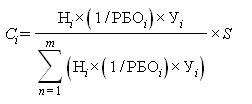 где: - размер субсидии, предоставляемой бюджету i-го субъекта Российской Федерации;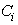  - численность инвалидов в субъекте Российской Федерации;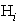  - уровень расчетной бюджетной обеспеченности i-го субъекта Российской Федерации на соответствующий финансовый год, рассчитанный в соответствии с методикой распределения дотаций на выравнивание бюджетной обеспеченности субъектов Российской Федерации, утвержденной постановлением Правительства Российской Федерации от 22 ноября 2004 г. N 670;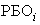  - уровень софинансирования расходного обязательства i-го субъекта Российской Федерации за счет субсидии, размер которого рассчитывается по формуле, предусмотренной пунктом 6 настоящих Правил;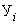 m - количество субъектов Российской Федерации, представивших в Министерство здравоохранения и социального развития Российской Федерации программу субъекта Российской Федерации, прошедшую экспертизу;S - размер средств федерального бюджета, предусмотренных на реализацию мероприятий, включенных в программу субъекта Российской Федерации.Информация об изменениях:Постановлением Правительства РФ от 26 декабря 2011 г. N 1154 пункт 6 изложен в новой редакцииСм. текст пункта в предыдущей редакции6. Размер уровня софинансирования расходного обязательства субъекта Российской Федерации за счет субсидии определяется по формуле:,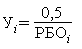 где: - уровень софинансирования расходного обязательства i-го субъекта Российской Федерации за счет субсидии;0,5 - средний уровень софинансирования расходного обязательства субъекта Российской Федерации за счет субсидии.Уровень софинансирования расходного обязательства субъекта Российской Федерации за счет субсидии не может быть установлен выше 50 процентов расходного обязательства.7. Распределение субсидий между бюджетами субъектов утверждается Министерством здравоохранения и социального развития Российской Федерации.8. В случае если размер средств, предусмотренных в бюджете субъекта Российской Федерации на финансирование мероприятий, указанных в пункте 1 настоящих Правил, не позволяет обеспечить установленный для субъекта Российской Федерации уровень софинансирования за счет средств федерального бюджета, размер субсидии подлежит сокращению с целью обеспечения соответствующего уровня софинансирования, а высвобождающиеся средства перераспределяются Министерством здравоохранения и социального развития Российской Федерации между бюджетами других субъектов Российской Федерации, имеющих право на получение субсидий в соответствии с настоящими Правилами.9. Операции по кассовым расходам бюджетов субъектов Российской Федерации (местных бюджетов), источником финансового обеспечения которых являются субсидии, учитываются в соответствии с требованиями, установленными федеральным законом о федеральном бюджете на текущий финансовый год и плановый период.Информация об изменениях:Постановлением Правительства РФ от 26 декабря 2011 г. N 1154 пункт 10 изложен в новой редакцииСм. текст пункта в предыдущей редакции10. Оценка эффективности расходов бюджета субъекта Российской Федерации, источником финансового обеспечения которых является субсидия, ежегодно осуществляется Министерством здравоохранения и социального развития Российской Федерации исходя из степени достижения субъектом Российской Федерации установленного соглашением, предусмотренным пунктом 2 настоящих Правил, значения показателя результативности - доли доступных для инвалидов и других маломобильных групп населения приоритетных объектов социальной, транспортной, инженерной инфраструктуры в общем количестве приоритетных объектов.Информация об изменениях:Постановлением Правительства РФ от 26 декабря 2011 г. N 1154 приложение дополнено пунктом 10.110.1. Отчет уполномоченного органа исполнительной власти субъекта Российской Федерации о достижении значения показателя результативности представляется до 20 января очередного финансового года по форме, утвержденной Министерством здравоохранения и социального развития Российской Федерации.11. Уполномоченные органы исполнительной власти субъектов Российской Федерации ежеквартально, до 15-го числа месяца, следующего за отчетным периодом, представляют в Министерство здравоохранения и социального развития Российской Федерации отчет об осуществлении расходов бюджетов субъектов Российской Федерации (местных бюджетов), источником финансового обеспечения которых являются субсидии, по форме, утвержденной указанным Министерством.Информация об изменениях:Постановлением Правительства РФ от 26 декабря 2011 г. N 1154 пункт 12 изложен в новой редакцииСм. текст пункта в предыдущей редакции12. В случае если в отчетном финансовом году субъектом Российской Федерации не достигнуто установленное соглашением, предусмотренным пунктом 2 настоящих Правил, значение показателя результативности, объем субсидии, предусмотренный субъекту Российской Федерации на текущий финансовый год, подлежит сокращению из расчета 1 процент объема субсидии за каждый процентный пункт недостижения значения показателя результативности.Предложения по сокращению объемов субсидии вносятся в Министерство финансов Российской Федерации Министерством здравоохранения и социального развития Российской Федерации.13. В случае осуществления расходов бюджета субъекта Российской Федерации, источником финансового обеспечения которых является субсидия, не по целевому назначению указанные средства подлежат взысканию в доход федерального бюджета в соответствии с бюджетным законодательством Российской Федерации.Информация об изменениях:Постановлением Правительства РФ от 26 декабря 2011 г. N 1154 в пункт 14 внесены измененияСм. текст пункта в предыдущей редакции14. Не использованный на 1 января текущего финансового года остаток средств субсидии подлежит возврату в федеральный бюджет органами государственной власти субъектов Российской Федерации, за которыми в соответствии с законодательными и иными нормативными правовыми актами закреплены источники доходов бюджета субъекта Российской Федерации по возврату остатков целевых средств, в соответствии с требованиями, установленными Бюджетным кодексом Российской Федерации и федеральным законом о федеральном бюджете на текущий финансовый год и плановый период.В соответствии с решением Министерства здравоохранения и социального развития Российской Федерации о наличии потребности в не использованном на 1 января текущего финансового года остатке субсидии средства в объеме, не превышающем указанный остаток, могут использоваться в текущем финансовом году для финансового обеспечения расходов бюджета субъекта Российской Федерации, соответствующих целям предоставления субсидии.В случае если неиспользованный остаток субсидии не перечислен в доход федерального бюджета, указанные средства подлежат взысканию в доход федерального бюджета в порядке, установленном Министерством финансов Российской Федерации.15. Контроль за соблюдением субъектами Российской Федерации условий предоставления субсидий осуществляется Министерством здравоохранения и социального развития Российской Федерации и Федеральной службой финансово-бюджетного надзора в соответствии с установленными полномочиями.Приложение N 6
к государственной программе
Российской Федерации
"Доступная среда" на 2011 - 2015 годыПравила
предоставления и распределения субсидий из федерального бюджета бюджетам субъектов Российской Федерации на реализацию мероприятий, включенных в программы субъектов Российской Федерации, разработанные на основе примерной программы субъекта Российской Федерации по обеспечению доступности приоритетных объектов и услуг в приоритетных сферах жизнедеятельности инвалидов и других маломобильных групп населенияС изменениями и дополнениями от:26 декабря 2011 г.1. Настоящие Правила устанавливают порядок предоставления и распределения субсидий из федерального бюджета бюджетам субъектов Российской Федерации на софинансирование расходов по реализации мероприятий, включенных в программы субъектов Российской Федерации, разработанные на основе примерной программы субъекта Российской Федерации по обеспечению доступности приоритетных объектов и услуг в приоритетных сферах жизнедеятельности инвалидов и других маломобильных групп населения (далее соответственно - субсидии, программа субъекта Российской Федерации).2. Субсидии предоставляются бюджетам субъектов Российской Федерации в соответствии со сводной бюджетной росписью федерального бюджета в пределах лимитов бюджетных обязательств, утвержденных в установленном порядке на цели, указанные в пункте 1 настоящих Правил, Министерству здравоохранения и социального развития Российской Федерации, на основании соглашения, заключенного Министерством здравоохранения и социального развития Российской Федерации и высшим исполнительным органом государственной власти субъекта Российской Федерации. Форма этого соглашения утверждается указанным Министерством.Информация об изменениях:Постановлением Правительства РФ от 26 декабря 2011 г. N 1154 приложение дополнено пунктом 2.12.1. Критерием отбора субъектов Российской Федерации для предоставления субсидии является наличие программы субъекта Российской Федерации, предусматривающей выполнение субъектом Российской Федерации основных целевых показателей и индикаторов, позволяющих достичь значений целевых показателей и индикаторов Программы.3. Субсидия предоставляется на следующих условиях:Информация об изменениях:Постановлением Правительства РФ от 26 декабря 2011 г. N 1154 подпункт "а" изложен в новой редакцииСм. текст подпункта в предыдущей редакцииа) наличие программы субъекта Российской Федерации, а также внесение в нее изменений в части уточнения мероприятий этой программы при изменении объемов финансирования и (или) показателей результативности предоставления субсидии (далее - показатель результативности);б) наличие в бюджете субъекта Российской Федерации бюджетных ассигнований на исполнение расходного обязательства субъекта Российской Федерации, на исполнение которого предоставляется субсидия;в) наличие соглашения, предусмотренного пунктом 2 настоящих Правил;Информация об изменениях:Постановлением Правительства РФ от 26 декабря 2011 г. N 1154 пункт 3 дополнен подпунктом "г"г) наличие обязательства субъекта Российской Федерации по обеспечению соответствия значений показателей, устанавливаемых программой субъекта Российской Федерации, значению показателя результативности, установленному соглашением, предусмотренным пунктом 2 настоящих Правил.4. Соглашение, предусмотренное пунктом 2 настоящих Правил, должно содержать:а) сведения о целевом назначении субсидии;б) сведения о размере субсидии;в) сведения о наличии нормативного правового акта субъекта Российской Федерации, устанавливающего расходное обязательство субъекта Российской Федерации, на исполнение которого предоставляется субсидия;г) сведения об объеме бюджетных ассигнований, предусмотренных в бюджете субъекта Российской Федерации на финансирование мероприятий программы субъекта Российской Федерации;д) обязательство о заключении уполномоченным органом исполнительной власти субъекта Российской Федерации и уполномоченным органом местного самоуправления соглашения, если субсидия используется субъектом Российской Федерации на софинансирование расходов по реализации мероприятий муниципальных программ, предусматривающих осуществление мероприятий, указанных в пункте 1 настоящих Правил;Информация об изменениях:Постановлением Правительства РФ от 26 декабря 2011 г. N 1154 подпункт "е" изложен в новой редакцииСм. текст подпункта в предыдущей редакциие) порядок оценки эффективности использования субсидии, значение показателя результативности и последствия недостижения субъектом Российской Федерации установленного значения показателя результативности;ж) график перечисления субсидии и порядок внесения в него изменений;Информация об изменениях:Постановлением Правительства РФ от 26 декабря 2011 г. N 1154 в подпункт "з" внесены измененияСм. текст подпункта в предыдущей редакцииз) обязательство уполномоченного органа исполнительной власти субъекта Российской Федерации о представлении отчетов об исполнении им обязательств, вытекающих из соглашения, предусмотренного пунктом 2 настоящих Правил, в том числе о расходах бюджета субъекта Российской Федерации и (или) местных бюджетов на реализацию программ субъектов Российской Федерации и (или) муниципальных программ, предусматривающих осуществление мероприятий, указанных в пункте 1 настоящих Правил, а также о достигнутом значении показателя результативности, в сроки, установленные Министерством здравоохранения и социального развития Российской Федерации;и) порядок осуществления контроля за исполнением условий соглашения, предусмотренного пунктом 2 настоящих Правил, установленных при предоставлении субсидии, а также порядок приостановления и прекращения предоставления субсидии;к) ответственность сторон за нарушение условий соглашения, предусмотренного пунктом 2 настоящих Правил;л) иные условия, регулирующие порядок предоставления субсидии.Информация об изменениях:Постановлением Правительства РФ от 26 декабря 2011 г. N 1154 пункт 5 изложен в новой редакцииСм. текст пункта в предыдущей редакции5. Размер субсидии определяется по формуле:,где: - размер субсидии, предоставляемой бюджету i-го субъекта Российской Федерации; - численность инвалидов в субъекте Российской Федерации; - уровень расчетной бюджетной обеспеченности i-го субъекта Российской Федерации на соответствующий финансовый год, рассчитанный в соответствии с методикой распределения дотаций на выравнивание бюджетной обеспеченности субъектов Российской Федерации, утвержденной постановлением Правительства Российской Федерации от 22 ноября 2004 г. N 670; - уровень софинансирования расходного обязательства i-го субъекта Российской Федерации за счет субсидии, размер которого рассчитывается по формуле, предусмотренной пунктом 6 настоящих Правил;m - количество субъектов Российской Федерации, представивших в Министерство здравоохранения и социального развития Российской Федерации программу субъекта Российской Федерации, прошедшую экспертизу;S - размер средств федерального бюджета, предусмотренных на реализацию мероприятий, включенных в программу субъекта Российской Федерации.Информация об изменениях:Постановлением Правительства РФ от 26 декабря 2011 г. N 1154 пункт 6 изложен в новой редакцииСм. текст пункта в предыдущей редакции6. Размер уровня софинансирования расходного обязательства субъекта Российской Федерации за счет субсидии определяется по формуле:,где: - уровень софинансирования расходного обязательства i-го субъекта Российской Федерации за счет субсидии;0,5 - средний уровень софинансирования расходного обязательства субъекта Российской Федерации за счет субсидии.Уровень софинансирования расходного обязательства субъекта Российской Федерации за счет субсидии не может быть установлен выше 50 процентов расходного обязательства.7. Распределение субсидий между бюджетами субъектов утверждается Министерством здравоохранения и социального развития Российской Федерации.8. В случае если размер средств, предусмотренных в бюджете субъекта Российской Федерации на финансирование мероприятий, указанных в пункте 1 настоящих Правил, не позволяет обеспечить установленный для субъекта Российской Федерации уровень софинансирования за счет средств федерального бюджета, размер субсидии подлежит сокращению с целью обеспечения соответствующего уровня софинансирования, а высвобождающиеся средства перераспределяются Министерством здравоохранения и социального развития Российской Федерации между бюджетами других субъектов Российской Федерации, имеющих право на получение субсидий в соответствии с настоящими Правилами.9. Операции по кассовым расходам бюджетов субъектов Российской Федерации (местных бюджетов), источником финансового обеспечения которых являются субсидии, учитываются в соответствии с требованиями, установленными федеральным законом о федеральном бюджете на текущий финансовый год и плановый период.Информация об изменениях:Постановлением Правительства РФ от 26 декабря 2011 г. N 1154 пункт 10 изложен в новой редакцииСм. текст пункта в предыдущей редакции10. Оценка эффективности расходов бюджета субъекта Российской Федерации, источником финансового обеспечения которых является субсидия, ежегодно осуществляется Министерством здравоохранения и социального развития Российской Федерации исходя из степени достижения субъектом Российской Федерации установленного соглашением, предусмотренным пунктом 2 настоящих Правил, значения показателя результативности - доли доступных для инвалидов и других маломобильных групп населения приоритетных объектов социальной, транспортной, инженерной инфраструктуры в общем количестве приоритетных объектов.Информация об изменениях:Постановлением Правительства РФ от 26 декабря 2011 г. N 1154 приложение дополнено пунктом 10.110.1. Отчет уполномоченного органа исполнительной власти субъекта Российской Федерации о достижении значения показателя результативности представляется до 20 января очередного финансового года по форме, утвержденной Министерством здравоохранения и социального развития Российской Федерации.11. Уполномоченные органы исполнительной власти субъектов Российской Федерации ежеквартально, до 15-го числа месяца, следующего за отчетным периодом, представляют в Министерство здравоохранения и социального развития Российской Федерации отчет об осуществлении расходов бюджетов субъектов Российской Федерации (местных бюджетов), источником финансового обеспечения которых являются субсидии, по форме, утвержденной указанным Министерством.Информация об изменениях:Постановлением Правительства РФ от 26 декабря 2011 г. N 1154 пункт 12 изложен в новой редакцииСм. текст пункта в предыдущей редакции12. В случае если в отчетном финансовом году субъектом Российской Федерации не достигнуто установленное соглашением, предусмотренным пунктом 2 настоящих Правил, значение показателя результативности, объем субсидии, предусмотренный субъекту Российской Федерации на текущий финансовый год, подлежит сокращению из расчета 1 процент объема субсидии за каждый процентный пункт недостижения значения показателя результативности.Предложения по сокращению объемов субсидии вносятся в Министерство финансов Российской Федерации Министерством здравоохранения и социального развития Российской Федерации.13. В случае осуществления расходов бюджета субъекта Российской Федерации, источником финансового обеспечения которых является субсидия, не по целевому назначению указанные средства подлежат взысканию в доход федерального бюджета в соответствии с бюджетным законодательством Российской Федерации.Информация об изменениях:Постановлением Правительства РФ от 26 декабря 2011 г. N 1154 в пункт 14 внесены измененияСм. текст пункта в предыдущей редакции14. Не использованный на 1 января текущего финансового года остаток средств субсидии подлежит возврату в федеральный бюджет органами государственной власти субъектов Российской Федерации, за которыми в соответствии с законодательными и иными нормативными правовыми актами закреплены источники доходов бюджета субъекта Российской Федерации по возврату остатков целевых средств, в соответствии с требованиями, установленными Бюджетным кодексом Российской Федерации и федеральным законом о федеральном бюджете на текущий финансовый год и плановый период.В соответствии с решением Министерства здравоохранения и социального развития Российской Федерации о наличии потребности в не использованном на 1 января текущего финансового года остатке субсидии средства в объеме, не превышающем указанный остаток, могут использоваться в текущем финансовом году для финансового обеспечения расходов бюджета субъекта Российской Федерации, соответствующих целям предоставления субсидии.В случае если неиспользованный остаток субсидии не перечислен в доход федерального бюджета, указанные средства подлежат взысканию в доход федерального бюджета в порядке, установленном Министерством финансов Российской Федерации.15. Контроль за соблюдением субъектами Российской Федерации условий предоставления субсидий осуществляется Министерством здравоохранения и социального развития Российской Федерации и Федеральной службой финансово-бюджетного надзора в соответствии с установленными полномочиями.Приложение N 7
к государственной программе
Российской Федерации
"Доступная среда" на 2011 - 2015 годыПравила
предоставления и распределения субсидий из федерального бюджета бюджетам субъектов Российской Федерации на поддержку учреждений спортивной направленности по адаптивной физической культуре и спорту в субъектах Российской ФедерацииС изменениями и дополнениями от:26 декабря 2011 г.1. Настоящие Правила устанавливают порядок и условия предоставления и распределения субсидий из федерального бюджета бюджетам субъектов Российской Федерации на поддержку учреждений спортивной направленности по адаптивной физической культуре и спорту в субъектах Российской Федерации (далее соответственно - субсидии, учреждения спортивной направленности).2. Субсидии предоставляются бюджетам субъектов Российской Федерации в соответствии со сводной бюджетной росписью федерального бюджета в пределах лимитов бюджетных обязательств, утвержденных в установленном порядке на цели, указанные в пункте 1 настоящих Правил, Министерству спорта, туризма и молодежной политики Российской Федерации, на основании соглашения, заключенного между Министерством спорта, туризма и молодежной политики Российской Федерации и высшим исполнительным органом государственной власти субъекта Российской Федерации. Форма этого соглашения разрабатывается и утверждается указанным Министерством.Информация об изменениях:Постановлением Правительства РФ от 26 декабря 2011 г. N 1154 приложение дополнено пунктом 2.12.1. Критерием отбора субъектов Российской Федерации является наличие учреждений спортивной направленности.3. Субсидия предоставляется на следующих условиях:а) наличие в бюджете субъекта Российской Федерации бюджетных ассигнований на исполнение расходного обязательства субъекта Российской Федерации, на исполнение которого предоставляется субсидия;б) наличие соглашения, предусмотренного пунктом 2 настоящих Правил;Информация об изменениях:Постановлением Правительства РФ от 26 декабря 2011 г. N 1154 пункт 3 дополнен подпунктом "в"в) наличие программы (плана) субъекта Российской Федерации, предусматривающей осуществление на территории субъекта Российской Федерации мероприятий, указанных в пункте 1 настоящих Правил, а также внесение в нее изменений в части уточнения мероприятий этой программы (плана) при изменении объемов финансирования и (или) показателей результативности предоставления субсидии (далее - показатель результативности);Информация об изменениях:Постановлением Правительства РФ от 26 декабря 2011 г. N 1154 пункт 3 дополнен подпунктом "г"г) наличие обязательства субъекта Российской Федерации по обеспечению соответствия значений показателей, устанавливаемых программой (планом), предусматривающей осуществление на территории субъекта Российской Федерации мероприятий, указанных в пункте 1 настоящих Правил, значению показателя результативности, установленному соглашением, предусмотренным пунктом 2 настоящих Правил.4. Соглашение, предусмотренное пунктом 2 настоящих Правил, должно содержать:а) сведения о целевом назначении субсидии;б) сведения о размере субсидии;в) сведения о наличии утвержденных программ (планов), предусматривающих осуществление на территории субъекта Российской Федерации мероприятий, указанных в пункте 1 настоящих Правил;г) сведения о наличии нормативного правового акта субъекта Российской Федерации, устанавливающего расходное обязательство субъекта Российской Федерации, на исполнение которого предоставляется субсидия, и об объеме бюджетных ассигнований, предусмотренных на его обеспечение;д) перечень учреждений спортивной направленности с пообъектным распределением бюджетных ассигнований бюджета субъекта Российской Федерации и (или) муниципального образования, источником финансового обеспечения которых является субсидия;е) обязательство о заключении уполномоченным органом исполнительной власти субъекта Российской Федерации и уполномоченным органом местного самоуправления соглашения, если субсидия используется субъектом Российской Федерации на софинансирование муниципальных программ (планов), предусматривающих осуществление мероприятий, указанных в пункте 1 настоящих Правил;Информация об изменениях:Постановлением Правительства РФ от 26 декабря 2011 г. N 1154 подпункт "ж" изложен в новой редакцииСм. текст подпункта в предыдущей редакцииж) порядок оценки эффективности использования субсидии, значение показателя результативности и последствия недостижения субъектом Российской Федерации установленного значения показателя результативности;Информация об изменениях:Постановлением Правительства РФ от 26 декабря 2011 г. N 1154 в подпункт "з" внесены измененияСм. текст подпункта в предыдущей редакцииз) обязательство уполномоченного органа исполнительной власти субъекта Российской Федерации о представлении отчетов об исполнении им обязательств, вытекающих из соглашения, предусмотренного пунктом 2 настоящих Правил, в том числе о расходах бюджета субъекта Российской Федерации и (или) местных бюджетов на реализацию региональных и (или) муниципальных программ (планов), предусматривающих осуществление мероприятий, указанных в пункте 1настоящих Правил, а также о достигнутом значении показателя результативности, в сроки, установленные Министерством спорта, туризма и молодежной политики Российской Федерации;и) порядок осуществления контроля за соблюдением субъектом Российской Федерации условий соглашения, предусмотренного пунктом 2 настоящих Правил, установленных при предоставлении субсидии;к) ответственность сторон за нарушение условий соглашения, предусмотренного пунктом 2 настоящих Правил;л) иные условия, регулирующие порядок предоставления субсидии.Информация об изменениях:Постановлением Правительства РФ от 26 декабря 2011 г. N 1154 пункт 5 изложен в новой редакцииСм. текст пункта в предыдущей редакции5. Размер уровня софинансирования расходного обязательства субъекта Российской Федерации за счет субсидии определяется по формуле:,где: - уровень софинансирования расходного обязательства i-го субъекта Российской Федерации за счет субсидии;0,5 - средний уровень софинансирования расходного обязательства субъекта Российской Федерации за счет субсидии; - уровень расчетной бюджетной обеспеченности i-го субъекта Российской Федерации на соответствующий финансовый год, рассчитанный в соответствии с методикой распределения дотаций на выравнивание бюджетной обеспеченности субъектов Российской Федерации, утвержденной постановлением Правительства Российской Федерации от 22 ноября 2004 г. N 670.Уровень софинансирования расходного обязательства субъекта Российской Федерации не может быть установлен выше 50 процентов расходного обязательства.6. Размер субсидии определяется по формуле:,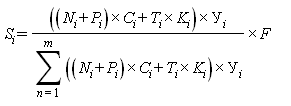 где: - размер субсидии, предоставляемой бюджету i-го субъекта Российской Федерации;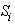  - стоимость оборудования, инвентаря и экипировки, приобретаемых для оснащения учреждений спортивной направленности;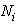  - стоимость компьютерной техники и оргтехники, приобретаемых для оснащения учреждений спортивной направленности;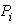  - количество спортивных школ (отделений) учреждений спортивной направленности, расположенных на территории субъекта Российской Федерации, оснащаемых в текущем году; - стоимость одной единицы транспортного средства, приобретаемой для оснащения учреждений спортивной направленности;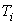  - количество транспортных средств, приобретаемых для оснащения учреждений спортивной направленности;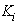 m - количество субъектов Российской Федерации - получателей субсидии;F - общий размер субсидии, предусмотренной в федеральном бюджете на поддержку учреждений спортивной направленности в субъектах Российской Федерации.7. Распределение субсидий между бюджетами субъектов Российской Федерации утверждается Министерством спорта, туризма и молодежной политики Российской Федерации.8. В случае если размер средств, предусмотренных в бюджете субъекта Российской Федерации на финансирование мероприятий, указанных в пункте 1 настоящих Правил, не позволяет обеспечить установленный для субъекта Российской Федерации уровень софинансирования за счет средств федерального бюджета, размер субсидии подлежит сокращению с целью обеспечения соответствующего уровня софинансирования, а высвобождающиеся средства перераспределяются Министерством спорта, туризма и молодежной политики Российской Федерации между бюджетами других субъектов Российской Федерации, имеющих право на получение субсидий в соответствии с настоящими Правилами.9. Операции по кассовым расходам бюджетов субъектов Российской Федерации (местных бюджетов), источником финансового обеспечения которых являются субсидии, учитываются в соответствии с требованиями, установленными федеральным законом о федеральном бюджете на текущий финансовый год и плановый период.Информация об изменениях:Постановлением Правительства РФ от 26 декабря 2011 г. N 1154 пункт 10 изложен в новой редакцииСм. текст пункта в предыдущей редакции10. Оценка эффективности расходов бюджета субъекта Российской Федерации, источником финансового обеспечения которых является субсидия, ежегодно осуществляется Министерством спорта, туризма и молодежной политики Российской Федерации исходя из степени достижения субъектом Российской Федерации установленного соглашением, предусмотренным пунктом 2 настоящих Правил, значения показателя результативности - доли лиц с ограниченными возможностями здоровья и инвалидов, систематически занимающихся физической культурой и спортом, в общей численности этой категории населения.Информация об изменениях:Постановлением Правительства РФ от 26 декабря 2011 г. N 1154 приложение дополнено пунктом 10.110.1. Отчет уполномоченного органа исполнительной власти субъекта Российской Федерации о достижении значения показателя результативности представляется до 20 января очередного финансового года по форме, утвержденной Министерством спорта, туризма и молодежной политики Российской Федерации.11. Уполномоченные органы исполнительной власти субъектов Российской Федерации ежеквартально, до 15-го числа месяца, следующего за отчетным периодом, представляют в Министерство спорта, туризма и молодежной политики Российской Федерации отчет об осуществлении расходов бюджетов субъектов Российской Федерации (местных бюджетов), источником финансового обеспечения которых являются субсидии, по форме, утвержденной указанным Министерством.Информация об изменениях:Постановлением Правительства РФ от 26 декабря 2011 г. N 1154 пункт 12 изложен в новой редакцииСм. текст пункта в предыдущей редакции12. В случае если в отчетном финансовом году субъектом Российской Федерации не достигнуто установленное соглашением, предусмотренным пунктом 2 настоящих Правил, значение показателя результативности, объем субсидии, предусмотренный субъекту Российской Федерации на текущий финансовый год, подлежит сокращению из расчета 1 процент объема субсидии за каждый процентный пункт недостижения значения показателя результативности.Предложения по сокращению объемов предоставляемой субсидии вносятся в Министерство финансов Российской Федерации Министерством спорта, туризма и молодежной политики Российской Федерации.13. В случае осуществления расходов бюджета субъекта Российской Федерации, источником финансового обеспечения которых является субсидия, не по целевому назначению указанные средства подлежат взысканию в доход федерального бюджета в соответствии с бюджетным законодательством Российской Федерации.Информация об изменениях:Постановлением Правительства РФ от 26 декабря 2011 г. N 1154 в пункт 14 внесены измененияСм. текст пункта в предыдущей редакции14. Не использованный на 1 января текущего финансового года остаток средств субсидии подлежит возврату в федеральный бюджет органами государственной власти субъектов Российской Федерации, за которыми в соответствии с законодательными и иными нормативными правовыми актами закреплены источники доходов бюджета субъекта Российской Федерации по возврату остатков целевых средств, в соответствии с требованиями, установленными Бюджетным кодексом Российской Федерации и федеральным законом о федеральном бюджете на текущий финансовый год и плановый период.В соответствии с решением Министерства спорта, туризма и молодежной политики Российской Федерации о наличии потребности в не использованном на 1 января текущего финансового года остатке субсидии средства в объеме, не превышающем указанный остаток, могут использоваться в текущем финансовом году для финансового обеспечения расходов бюджета субъекта Российской Федерации, соответствующих целям предоставления субсидии.В случае если неиспользованный остаток субсидии не перечислен в доход федерального бюджета, указанные средства подлежат взысканию в доход федерального бюджета в порядке, установленном Министерством финансов Российской Федерации.15. Контроль за соблюдением субъектами Российской Федерации условий предоставления субсидий осуществляется Министерством спорта, туризма и молодежной политики Российской Федерации и Федеральной службой финансово-бюджетного надзора в соответствии с установленными полномочиями.Приложение N 8
к государственной программе
Российской Федерации
"Доступная среда" на 2011 - 2015 годыПравила
предоставления и распределения субсидий из федерального бюджета бюджетам субъектов Российской Федерации на проведение мероприятий по формированию в субъектах Российской Федерации сети базовых образовательных учреждений, обеспечивающих совместное обучение инвалидов и лиц, не имеющих нарушений развитияС изменениями и дополнениями от:26 декабря 2011 г.1. Настоящие Правила устанавливают порядок и условия предоставления и распределения субсидий из федерального бюджета бюджетам субъектов Российской Федерации на проведение мероприятий по формированию в субъектах Российской Федерации сети базовых образовательных учреждений, реализующих образовательные программы общего образования, обеспечивающих совместное обучение инвалидов и лиц, не имеющих нарушений развития (далее соответственно - субсидии, базовые образовательные учреждения).2. Субсидии предоставляются бюджетам субъектов Российской Федерации в соответствии со сводной бюджетной росписью федерального бюджета в пределах лимитов бюджетных обязательств, утвержденных в установленном порядке на цели, указанные в пункте 1 настоящих Правил, Министерству образования и науки Российской Федерации, на основании соглашения, заключенного Министерством образования и науки Российской Федерации и высшим исполнительным органом государственной власти субъекта Российской Федерации. Форма этого соглашения утверждается указанным Министерством.Информация об изменениях:Постановлением Правительства РФ от 26 декабря 2011 г. N 1154 приложение дополнено пунктом 2.12.1. Критерием отбора субъектов Российской Федерации для предоставления субсидии является наличие утвержденной программы (плана), предусматривающей осуществление на территории субъекта Российской Федерации мероприятий, указанных в пункте 1 настоящих Правил.3. Субсидии предоставляются на следующих условиях:а) наличие в бюджете субъекта Российской Федерации бюджетных ассигнований на исполнение расходного обязательства субъекта Российской Федерации, на исполнение которого предоставляется субсидия;б) наличие соглашения, предусмотренного пунктом 2 настоящих Правил;Информация об изменениях:Постановлением Правительства РФ от 26 декабря 2011 г. N 1154 пункт 3 дополнен подпунктом "в"в) наличие программы (плана), предусматривающей осуществление на территории субъекта Российской Федерации мероприятий, указанных в пункте 1 настоящих Правил, а также внесение в нее изменений в части уточнения мероприятий этой программы (плана) при изменении объемов финансирования и (или) показателей результативности предоставления субсидии (далее - показатель результативности);Информация об изменениях:Постановлением Правительства РФ от 26 декабря 2011 г. N 1154 пункт 3 дополнен подпунктом "г"г) наличие обязательства субъекта Российской Федерации по обеспечению соответствия значений показателей, устанавливаемых программой (планом), предусматривающей осуществление на территории субъекта Российской Федерации мероприятий, указанных в пункте 1 настоящих Правил, значению показателя результативности, установленному соглашением, предусмотренным пунктом 2 настоящих Правил.4. Соглашение, предусмотренное пунктом 2 настоящих Правил, должно содержать:а) сведения о целевом назначении субсидии;б) сведения о размере субсидии;в) сведения о наличии утвержденных программ (планов), предусматривающих осуществление на территории субъекта Российской Федерации мероприятий, указанных в пункте 1 настоящих Правил;г) сведения о наличии нормативного правового акта субъекта Российской Федерации, устанавливающего расходное обязательство субъекта Российской Федерации, на исполнение которого предоставляется субсидия, и об объеме бюджетных ассигнований, предусмотренных на его обеспечение;д) перечень базовых образовательных учреждений с пообъектным распределением бюджетных ассигнований бюджета субъекта Российской Федерации и (или) муниципального образования, источником финансового обеспечения которых является субсидия;е) обязательство о заключении уполномоченным органом исполнительной власти субъекта Российской Федерации и уполномоченным органом местного самоуправления соглашения, если субсидия используется субъектом Российской Федерации на софинансирование муниципальных программ (планов), предусматривающих осуществление мероприятий, указанных в пункте 1 настоящих Правил;Информация об изменениях:Постановлением Правительства РФ от 26 декабря 2011 г. N 1154 подпункт "ж" изложен в новой редакцииСм. текст подпункта в предыдущей редакцииж) порядок оценки эффективности использования субсидии, значение показателя результативности и последствия недостижения субъектом Российской Федерации установленного значения показателя результативности;Информация об изменениях:Постановлением Правительства РФ от 26 декабря 2011 г. N 1154 в подпункт "з" внесены измененияСм. текст подпункта в предыдущей редакцииз) обязательство уполномоченного органа исполнительной власти субъекта Российской Федерации о представлении отчетов об исполнении им обязательств, вытекающих из соглашения, предусмотренного пунктом 2 настоящих Правил, в том числе о расходах бюджета субъекта Российской Федерации и (или) местных бюджетов на реализацию региональных и (или) муниципальных программ (планов), предусматривающих осуществление мероприятий, указанных в пункте 1настоящих Правил, а также о достигнутом значении показателя результативности, в сроки, установленные Министерством образования и науки Российской Федерации;и) порядок осуществления контроля за соблюдением субъектом Российской Федерации условий соглашения, предусмотренного пунктом 2 настоящих Правил, установленных при предоставлении субсидии;к) ответственность сторон за нарушение условий соглашения, предусмотренного пунктом 2 настоящих Правил;л) иные условия, регулирующие порядок предоставления субсидии.Информация об изменениях:Постановлением Правительства РФ от 26 декабря 2011 г. N 1154 пункт 5 изложен в новой редакцииСм. текст пункта в предыдущей редакции5. Размер уровня софинансирования расходного обязательства субъекта Российской Федерации за счет субсидии определяется по формуле:,где: - уровень софинансирования расходного обязательства i-го субъекта Российской Федерации за счет субсидии;0,5 - средний уровень софинансирования расходного обязательства субъекта Российской Федерации за счет субсидии; - уровень расчетной бюджетной обеспеченности i-го субъекта Российской Федерации на соответствующий финансовый год, рассчитанный в соответствии с методикой распределения дотаций на выравнивание бюджетной обеспеченности субъектов Российской Федерации, утвержденной постановлением Правительства Российской Федерации от 22 ноября 2004 г. N 670.Уровень софинансирования расходного обязательства субъекта Российской Федерации не может быть установлен выше 50 процентов расходного обязательства.Информация об изменениях:Постановлением Правительства РФ от 26 декабря 2011 г. N 1154 пункт 6 изложен в новой редакцииСм. текст пункта в предыдущей редакции6. Размер субсидии определяется по формуле:,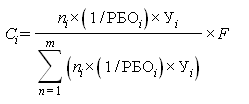 где: - размер субсидии, предоставляемой бюджету i-го субъекта Российской Федерации; - количество базовых образовательных учреждений в i-м субъекте Российской Федерации;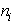  - уровень софинансирования расходного обязательства i-го субъекта Российской Федерации за счет субсидии;m - количество субъектов Российской Федерации - получателей субсидии;F - общий размер субсидии, предусмотренной в федеральном бюджете на проведение мероприятий по формированию в субъектах Российской Федерации сети базовых образовательных учреждений.7. Распределение субсидий между бюджетами субъектов Российской Федерации утверждается Министерством образования и науки Российской Федерации.8. В случае если размер средств, предусмотренных в бюджете субъекта Российской Федерации на финансирование мероприятий, указанных в пункте 1 настоящих Правил, не позволяет обеспечить установленный для субъекта Российской Федерации уровень софинансирования за счет средств федерального бюджета, размер субсидии подлежит сокращению с целью обеспечения соответствующего уровня софинансирования, а высвобождающиеся средства перераспределяются Министерством образования и науки Российской Федерации между бюджетами других субъектов Российской Федерации, имеющих право на получение субсидий в соответствии с настоящими Правилами.9. Операции по кассовым расходам бюджетов субъектов Российской Федерации (местных бюджетов), источником финансового обеспечения которых являются субсидии, учитываются в соответствии с требованиями, установленными федеральным законом о федеральном бюджете на текущий финансовый год и плановый период.Информация об изменениях:Постановлением Правительства РФ от 26 декабря 2011 г. N 1154 пункт 10 изложен в новой редакцииСм. текст пункта в предыдущей редакции10. Оценка эффективности расходов бюджета субъекта Российской Федерации, источником финансового обеспечения которых является субсидия, ежегодно осуществляется Министерством образования и науки Российской Федерации исходя из степени достижения субъектом Российской Федерации установленного соглашением, предусмотренным пунктом 2 настоящих Правил, значения показателя результативности - доли базовых образовательных учреждений в общем количестве образовательных учреждений, реализующих образовательные программы общего образования, в субъекте Российской Федерации.Информация об изменениях:Постановлением Правительства РФ от 26 декабря 2011 г. N 1154 приложение дополнено пунктом 10.110.1. Отчет уполномоченного органа исполнительной власти субъекта Российской Федерации о достижении значения показателя результативности представляется до 20 января очередного финансового года по форме, утвержденной Министерством образования и науки Российской Федерации.11. Уполномоченные органы исполнительной власти субъектов Российской Федерации ежеквартально, до 15-го числа месяца, следующего за отчетным периодом, представляют в Министерство образования и науки Российской Федерации отчет об осуществлении расходов бюджетов субъектов Российской Федерации (местных бюджетов), источником финансового обеспечения которых являются субсидии, по форме, утвержденной указанным Министерством.Информация об изменениях:Постановлением Правительства РФ от 26 декабря 2011 г. N 1154 пункт 12 изложен в новой редакцииСм. текст пункта в предыдущей редакции12. В случае если в отчетном финансовом году субъектом Российской Федерации не достигнуто установленное соглашением, предусмотренным пунктом 2 настоящих Правил, значение показателя результативности, объем субсидии, предусмотренный субъекту Российской Федерации на текущий финансовый год, подлежит сокращению из расчета 1 процент объема субсидии за каждый процентный пункт недостижения значения показателя результативности.Предложения по сокращению объемов субсидии вносятся в Министерство финансов Российской Федерации Министерством образования и науки Российской Федерации.13. В случае осуществления расходов бюджета субъекта Российской Федерации, источником финансового обеспечения которых является субсидия, не по целевому назначению указанные средства подлежат взысканию в доход федерального бюджета в соответствии с бюджетным законодательством Российской Федерации.Информация об изменениях:Постановлением Правительства РФ от 26 декабря 2011 г. N 1154 в пункт 14 внесены измененияСм. текст пункта в предыдущей редакции14. Не использованный на 1 января текущего финансового года остаток средств субсидии подлежит возврату в федеральный бюджет органами государственной власти субъектов Российской Федерации, за которыми в соответствии с законодательными и иными нормативными правовыми актами закреплены источники доходов бюджета субъекта Российской Федерации по возврату остатков целевых средств, в соответствии с требованиями, установленными Бюджетным кодексом Российской Федерации и федеральным законом о федеральном бюджете на текущий финансовый год и плановый период.В соответствии с решением Министерства образования и науки Российской Федерации о наличии потребности в не использованном на 1 января текущего финансового года остатке субсидии средства в объеме, не превышающем указанный остаток, могут использоваться в текущем финансовом году для финансового обеспечения расходов бюджета субъекта Российской Федерации, соответствующих целям предоставления субсидии.В случае если неиспользованный остаток субсидии не перечислен в доход федерального бюджета, указанные средства подлежат взысканию в доход федерального бюджета в порядке, установленном Министерством финансов Российской Федерации.15. Контроль за соблюдением субъектами Российской Федерации условий предоставления субсидий осуществляется Министерством образования и науки Российской Федерации и Федеральной службой финансово-бюджетного надзора в соответствии с установленными полномочиями.Приложение N 9
к государственной программе
Российской Федерации
"Доступная среда" на 2011 - 2015 годыМетодика
оценки эффективности реализации государственной программы Российской Федерации "Доступная среда" на 2011 - 2015 годы1. Эффективность реализации государственной программы Российской Федерации "Доступная среда" на 2011 - 2015 годы (далее - Программа) оценивается ежегодно на основе целевых показателей и индикаторов, предусмотренных приложением N 3 к Программе, исходя из соответствия текущих значений показателей (индикаторов) с их целевыми значениями.2. Оценка эффективности реализации Программы по целям (задачам) Программы определяется по формуле:,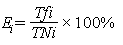 где: - эффективность реализации i-й цели (задачи) Программы (процентов);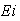  - фактический показатель (индикатор), отражающий реализацию i-й цели (задачи) Программы, достигнутый в ходе ее реализации;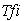  - целевой показатель (индикатор), отражающий реализацию i-й цели (задачи), предусмотренный Программой.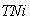 3. Оценка эффективности реализации Программы определяется по формуле:,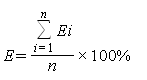 где:E - эффективность реализации Программы (процентов);n - количество показателей (индикаторов) Программы.Информация об изменениях:Постановлением Правительства РФ от 5 декабря 2011 г. N 1002 приложение дополнено приложением 10Приложение N 10
к государственной программе
Российской Федерации
"Доступная среда" на 2011 - 2015 годыПравила
предоставления в 2011 году субсидий телерадиовещательным организациям на возмещение затрат на приобретение производственно-технологического оборудования, необходимого для организации скрытого субтитрирования на общероссийских обязательных общедоступных телеканалах1. Настоящие Правила устанавливают порядок предоставления субсидий открытому акционерному обществу "Первый канал", федеральному государственному унитарному предприятию "Всероссийская государственная телевизионная и радиовещательная компания", открытому акционерному обществу "Телекомпания НТВ" и закрытому акционерному обществу "Карусель" (далее - организации) на возмещение затрат на приобретение производственно-технологического оборудования, необходимого для организации скрытого субтитрирования на общероссийских обязательных общедоступных телеканалах "Первый канал", "Телеканал "Россия" (Россия-1), "Телеканал "Россия - Культура" (Россия-К), "Телекомпания НТВ" и детско-юношеском телеканале "Карусель" (далее - субсидии), в пределах бюджетных ассигнований, предусмотренных в федеральном бюджете на 2011 год, и лимитов бюджетных обязательств, утвержденных Министерству связи и массовых коммуникаций Российской Федерации.2. Субсидии предоставляются на возмещение затрат:а) на приобретение производственно-технологического оборудования, необходимого для организации скрытого субтитрирования;б) на уплату налогов, сборов и иных обязательных платежей, связанных с приобретением производственно-технологического оборудования;в) на оплату лицензий на программное обеспечение и работ по установке, внедрению, конфигурированию и модернизации программ, а также на поддержку и обновление лицензионного программного обеспечения, в том числе баз данных, используемых при организации скрытого субтитрирования.3. Перечисление субсидий осуществляется Министерством связи и массовых коммуникаций Российской Федерации в установленном порядке на основании заключенных с организациями договоров о предоставлении субсидий на расчетный счет, открытый ими в кредитной организации. В договоре предусматриваются следующие условия:а) целевое назначение и размер предоставляемой субсидии;б) порядок проведения Министерством связи и массовых коммуникаций Российской Федерации проверок соблюдения организациями условий, предусмотренных договором;в) порядок возврата сумм, используемых организациями, в случае установления по итогам проверок, проведенных Министерством связи и массовых коммуникаций Российской Федерации и иными уполномоченными государственными органами контроля и надзора, факта нарушения целей и условий, определенных настоящими Правилами и договором;г) порядок и сроки предоставления отчетности об использовании субсидий по форме, устанавливаемой Министерством связи и массовых коммуникаций Российской Федерации.4. Объем субсидии определяется исходя из потребности организации в приобретении производственно-технологического оборудования, необходимого для производства и транслирования скрытых субтитров.Распределение в 2011 году субсидий телерадиовещательным организациям на возмещение затрат на приобретение производственно-технологического оборудования, необходимого для организации скрытого субтитрирования на общероссийских обязательных общедоступных телеканалах, приведено в приложении.5. Информация об объемах и о сроках перечисления субсидий учитывается Министерством связи и массовых коммуникаций Российской Федерации при формировании прогноза кассовых выплат из федерального бюджета, необходимого для составления в установленном порядке кассового плана исполнения федерального бюджета.6. Субсидии в случае их нецелевого использования подлежат возврату в доход федерального бюджета в соответствии с бюджетным законодательством Российской Федерации.7. Контроль за целевым использованием субсидий осуществляют Министерство связи и массовых коммуникаций Российской Федерации и Федеральная служба финансово-бюджетного надзора.Приложение
к Правилам предоставления в 2011 году субсидий
телерадиовещательным организациям на возмещение
затрат на приобретение производственно-технологического
оборудования, необходимого для организации
скрытого субтитрирования на общероссийских
обязательных общедоступных телеканалахРаспределение
в 2011 году субсидий телерадиовещательным организациям на возмещение затрат на приобретение производственно-технологического оборудования, необходимого для организации скрытого субтитрирования на общероссийских обязательных общедоступных телеканалахИнформация об изменениях:Постановлением Правительства РФ от 11 сентября 2012 г. N 919 Программа дополнена приложением 11Приложение N 11
к государственной программе
Российской Федерации
"Доступная среда" на 2011 - 2015 годыПравила
предоставления в 2012 году субсидий телерадиовещательным организациям на возмещение затрат на приобретение производственно-технологического оборудования, необходимого для организации скрытого субтитрирования на общероссийских обязательных общедоступных телеканалах1. Настоящие Правила устанавливают порядок предоставления субсидий открытому акционерному обществу "Первый канал", открытому акционерному обществу "Телекомпания НТВ" и закрытому акционерному обществу "Карусель" (далее - организации) на возмещение затрат на приобретение производственно-технологического оборудования, необходимого для организации скрытого субтитрирования на общероссийских обязательных общедоступных телеканалах "Первый канал", "Телекомпания НТВ" и детско-юношеском телеканале "Карусель" (далее - субсидии), в пределах бюджетных ассигнований, предусмотренных в федеральном бюджете на 2012 год, и лимитов бюджетных обязательств, утвержденных Министерству связи и массовых коммуникаций Российской Федерации.2. Субсидии предоставляются на возмещение затрат:а) на приобретение производственно-технологического оборудования, необходимого для организации скрытого субтитрирования;б) на уплату налогов, сборов и иных обязательных платежей, связанных с приобретением производственно-технологического оборудования;в) на оплату лицензий на программное обеспечение и работ по установке, внедрению, конфигурированию и модернизации программ, а также на поддержку и обновление лицензионного программного обеспечения, в том числе баз данных, используемых при организации скрытого субтитрирования.3. Перечисление субсидий осуществляется Министерством связи и массовых коммуникаций Российской Федерации в установленном порядке на основании заключенных с организациями договоров о предоставлении субсидий на расчетный счет, открытый ими в кредитной организации. В договоре предусматриваются следующие условия:а) целевое назначение и размер предоставляемой субсидии;б) порядок проведения Министерством связи и массовых коммуникаций Российской Федерации проверок соблюдения организациями условий, предусмотренных договором;в) порядок возврата сумм, используемых организациями, в случае установления по итогам проверок, проведенных Министерством связи и массовых коммуникаций Российской Федерации и иными уполномоченными государственными органами контроля и надзора, факта нарушения целей и условий, определенных настоящими Правилами и договором;г) порядок и сроки предоставления отчетности об использовании субсидий по форме, устанавливаемой Министерством связи и массовых коммуникаций Российской Федерации.4. Объем субсидии определяется исходя из потребности организации в приобретении производственно-технологического оборудования, необходимого для производства и транслирования скрытых субтитров.Распределение в 2012 году субсидий телерадиовещательным организациям на возмещение затрат на приобретение производственно-технологического оборудования, необходимого для организации скрытого субтитрирования на общероссийских обязательных общедоступных телеканалах, приведено в приложении.5. Информация об объемах и о сроках перечисления субсидий учитывается Министерством связи и массовых коммуникаций Российской Федерации при формировании прогноза кассовых выплат из федерального бюджета, необходимого для составления в установленном порядке кассового плана исполнения федерального бюджета.6. Субсидии в случае их нецелевого использования подлежат возврату в доход федерального бюджета в соответствии с бюджетным законодательством Российской Федерации.7. Контроль за целевым использованием субсидий осуществляют Министерство связи и массовых коммуникаций Российской Федерации и Федеральная служба финансово-бюджетного надзора.Приложение
к Правилам предоставления в 2012 году
субсидий телерадиовещательным организациям
на возмещение затрат на приобретение
производственно-технологического оборудования,
необходимого для организации скрытого
субтитрирования на общероссийских
обязательных общедоступных телеканалахРаспределение
в 2012 году субсидий телерадиовещательным организациям на возмещение затрат на приобретение производственно-технологического оборудования, необходимого для организации скрытого субтитрирования на общероссийских обязательных общедоступных телеканалах

Система ГАРАНТ: http://base.garant.ru/12184011/#ixzz4CC49iNzzОтветственный исполнитель Программы-Министерство здравоохранения и социального развития Российской ФедерацииСоисполнители Программы-Министерство культуры Российской Федерации, Министерство образования и науки Российской Федерации, Министерство регионального развития Российской Федерации, Министерство промышленности и торговли Российской Федерации, Министерство связи и массовых коммуникаций Российской Федерации, Министерство спорта, туризма и молодежной политики Российской Федерации, Министерство транспорта Российской Федерации и Федеральное медико-биологическое агентствоПрограммно-целевые инструменты Программы-отдельные мероприятия органов государственной власти, общественных организаций инвалидов и организаций независимо от организационно-правовой формыЦели Программы-формирование к 2016 году условий для беспрепятственного доступа к приоритетным объектам и услугам в приоритетных сферах жизнедеятельности инвалидов и других маломобильных групп населения;совершенствование механизма предоставления услуг в сфере реабилитации и государственной системы медико-социальной экспертизы с целью интеграции инвалидов с обществомЗадачи Программы-оценка состояния доступности приоритетных объектов и услуг в приоритетных сферах жизнедеятельности инвалидов и других маломобильных групп населения;повышение уровня доступности приоритетных объектов и услуг в приоритетных сферах жизнедеятельности инвалидов и других маломобильных групп населения;устранение социальной разобщенности инвалидов и граждан, не являющихся инвалидами;модернизация государственной системы медико-социальной экспертизы;обеспечение равного доступа инвалидов к реабилитационным услугамЦелевые индикаторы и показатели Программы-доля инвалидов, положительно оценивающих уровень доступности приоритетных объектов и услуг в приоритетных сферах жизнедеятельности, в общей численности инвалидов;доля субъектов Российской Федерации, имеющих сформированные и обновляемые карты доступности объектов и услуг, в общем количестве субъектов Российской Федерации;доля доступных для инвалидов и других маломобильных групп населения приоритетных объектов социальной, транспортной, инженерной инфраструктуры в общем количестве приоритетных объектов;доля общеобразовательных учреждений, в которых создана универсальная безбарьерная среда, позволяющая обеспечить совместное обучение инвалидов и лиц, не имеющих нарушений развития, в общем количестве общеобразовательных учреждений;доля парка подвижного состава автомобильного и городского наземного электрического транспорта общего пользования, оборудованного для перевозки маломобильных групп населения, в парке этого подвижного состава;количество произведенных и транслированных субтитров для субтитрирования телевизионных программ общероссийских обязательных общедоступных каналов;доля лиц с ограниченными возможностями здоровья и инвалидов, систематически занимающихся физической культурой и спортом, в общей численности этой категории населения;количество рабочих мест для инвалидов, созданных общественными организациями инвалидов;доля инвалидов, положительно оценивающих отношение населения к проблемам инвалидов, в общей численности опрошенных инвалидов;доля инвалидов, получивших положительные результаты реабилитации в общей численности инвалидов, прошедших реабилитацию (взрослые (дети));доля главных бюро медико-социальной экспертизы по субъектам Российской Федерации, оснащенных специальным диагностическим оборудованием, в общем количестве главных бюро медико-социальной экспертизы по субъектам Российской Федерации;доля инвалидов, обеспеченных техническими средствами реабилитации (услугами) в соответствии с федеральным перечнем в рамках индивидуальной программы реабилитации, в общей численности инвалидовЭтапы и сроки реализации Программы-2011 - 2015 годы:I этап - 2011 - 2012 годы;II этап - 2013 - 2015 годыОбъемы бюджетных ассигнований Программы-прогнозируемый объем финансирования мероприятий Программы (в ценах соответствующих лет)в 2011 - 2015 годах составляет46252,33 млн. рублей, в том числе:за счет средств федерального бюджета - 26264 млн. рублей;за счет средств бюджетов субъектов Российской Федерации - 19718,99 млн. рублей;за счет внебюджетных источников - 269,34 млн. рублейОжидаемые результаты реализации Программы-увеличение количества школ, в которых создана универсальная безбарьерная среда, позволяющая обучаться совместно инвалидам и детям, не имеющим нарушений развития;увеличение количества автомобильного и городского наземного электрического общественного транспорта, оборудованного для перевозки инвалидов и других маломобильных групп населения;увеличение количества субтитрированных телевизионных программ на общероссийских обязательных общедоступных каналах;увеличение численности инвалидов и других маломобильных групп населения, систематически занимающихся физической культурой и спортом;увеличение количества рабочих мест для инвалидов, созданных общественными организациями инвалидов;увеличение количества главных бюро медико-социальной экспертизы по субъекту Российской Федерации, оснащенных специальным диагностическим оборудованием;увеличение численности инвалидов, положительно оценивающих отношение населения к проблемам инвалидности;увеличение численности инвалидов, обеспеченных техническими средствами реабилитации (услугами) в соответствии с федеральным перечнем в рамках индивидуальной программы реабилитации(млн. рублей, в ценах соответствующих лет)(млн. рублей, в ценах соответствующих лет)(млн. рублей, в ценах соответствующих лет)(млн. рублей, в ценах соответствующих лет)(млн. рублей, в ценах соответствующих лет)(млн. рублей, в ценах соответствующих лет)(млн. рублей, в ценах соответствующих лет)(млн. рублей, в ценах соответствующих лет)(млн. рублей, в ценах соответствующих лет)(млн. рублей, в ценах соответствующих лет)(млн. рублей, в ценах соответствующих лет)Источник финансированияОбъем финансированияОбъем финансированияОбъем финансированияОбъем финансированияОбъем финансированияОбъем финансированияСроки реализацииОжидаемые результатыИсточник финансирования2011 - 2015 годы - всегов том числев том числев том числев том числев том числеСроки реализацииОжидаемые результатыИсточник финансирования2011 - 2015 годы - всего2011 год2012 год2013 год2014 год2015 годСроки реализацииОжидаемые результатыI. Ответственный исполнитель Программы - Министерство здравоохранения и социального развития Российской ФедерацииI. Ответственный исполнитель Программы - Министерство здравоохранения и социального развития Российской ФедерацииI. Ответственный исполнитель Программы - Министерство здравоохранения и социального развития Российской ФедерацииI. Ответственный исполнитель Программы - Министерство здравоохранения и социального развития Российской ФедерацииI. Ответственный исполнитель Программы - Министерство здравоохранения и социального развития Российской ФедерацииI. Ответственный исполнитель Программы - Министерство здравоохранения и социального развития Российской ФедерацииI. Ответственный исполнитель Программы - Министерство здравоохранения и социального развития Российской ФедерацииI. Ответственный исполнитель Программы - Министерство здравоохранения и социального развития Российской ФедерацииI. Ответственный исполнитель Программы - Министерство здравоохранения и социального развития Российской ФедерацииI. Ответственный исполнитель Программы - Министерство здравоохранения и социального развития Российской ФедерацииI. Ответственный исполнитель Программы - Министерство здравоохранения и социального развития Российской Федерации1. Оценка состояния доступности приоритетных объектов и услуг в приоритетных сферах жизнедеятельности инвалидови других маломобильных групп населения1. Оценка состояния доступности приоритетных объектов и услуг в приоритетных сферах жизнедеятельности инвалидови других маломобильных групп населения1. Оценка состояния доступности приоритетных объектов и услуг в приоритетных сферах жизнедеятельности инвалидови других маломобильных групп населения1. Оценка состояния доступности приоритетных объектов и услуг в приоритетных сферах жизнедеятельности инвалидови других маломобильных групп населения1. Оценка состояния доступности приоритетных объектов и услуг в приоритетных сферах жизнедеятельности инвалидови других маломобильных групп населения1. Оценка состояния доступности приоритетных объектов и услуг в приоритетных сферах жизнедеятельности инвалидови других маломобильных групп населения1. Оценка состояния доступности приоритетных объектов и услуг в приоритетных сферах жизнедеятельности инвалидови других маломобильных групп населения1. Оценка состояния доступности приоритетных объектов и услуг в приоритетных сферах жизнедеятельности инвалидови других маломобильных групп населения1. Оценка состояния доступности приоритетных объектов и услуг в приоритетных сферах жизнедеятельности инвалидови других маломобильных групп населения1. Оценка состояния доступности приоритетных объектов и услуг в приоритетных сферах жизнедеятельности инвалидови других маломобильных групп населения1. Оценка состояния доступности приоритетных объектов и услуг в приоритетных сферах жизнедеятельности инвалидови других маломобильных групп населенияНаучно-исследовательские и опытно-конструкторские работыНаучно-исследовательские и опытно-конструкторские работыНаучно-исследовательские и опытно-конструкторские работыНаучно-исследовательские и опытно-конструкторские работыНаучно-исследовательские и опытно-конструкторские работыНаучно-исследовательские и опытно-конструкторские работыНаучно-исследовательские и опытно-конструкторские работыНаучно-исследовательские и опытно-конструкторские работыНаучно-исследовательские и опытно-конструкторские работыНаучно-исследовательские и опытно-конструкторские работыНаучно-исследовательские и опытно-конструкторские работы1.Разработка методикипаспортизации и классификации объектов и услуг с целью их объективной оценки для разработки мер, обеспечивающих их доступностьфедеральный бюджет12,1412,14----II квартал 2011 г. - II квартал 2012 г.методика, позволяющая объективно оценить и систематизировать доступность объектов и услуг в приоритетных сферах жизнедеятельности инвалидов с возможностью учета региональной специфики2.Разработка методикиформирования и обновления карт доступности объектов и услугфедеральный бюджет2,432,43----II квартал 2011 г. - II квартал 2012 г.методика формирования и обновления карт доступности объектов и услуг, отображающих сравниваемую информацию о доступности объектов и услуг для инвалидов и других маломобильных групп населения3.Подготовка методических рекомендаций по разработке и реализации программ субъектов Российской Федерации, обеспечивающих доступность приоритетных объектов и услуг в приоритетных сферах жизнедеятельности инвалидов и других маломобильных групп населенияфедеральный бюджет2,431,221,21---II квартал 2011 г. - II квартал 2012 г.примерная программа субъекта Российской Федерации по обеспечению доступности приоритетных объектов и услуг в приоритетных сферах жизнедеятельности инвалидов и других маломобильных групп населения4.Разработка методических рекомендаций по предоставлению услуг в сфере здравоохранения и социальной защиты с учетом особых потребностей инвалидовфедеральный бюджет3,043,04----II квартал 2011 г. - II квартал 2012 г.методические рекомендации об особенностях предоставления услуг в сфере здравоохранения и социальной защиты с учетом особых потребностей инвалидовПрочие нуждыПрочие нуждыПрочие нуждыПрочие нуждыПрочие нуждыПрочие нуждыПрочие нуждыПрочие нуждыПрочие нуждыПрочие нуждыПрочие нужды5.Создание федерального центра информационно-справочной поддержки граждан по вопросам инвалидности, в том числе женщин-инвалидов и девочек-инвалидовфедеральный бюджет12,01--3,7844,232013 - 2015 годыоперативное предоставление актуальной информации в доступном для инвалидов формате по вопросам защиты прав инвалидов6.Реализация мероприятий, включенных в программы субъектов Российской Федерации, разработанных с учетом технического задания пилотного проекта по отработке формирования доступной среды на уровне субъектов Российской Федерациифедеральный бюджет1622,35830,89791,46---2011 - 2012 годыформирование условий для беспрепятственного доступа к приоритетным объектам и услугам в приоритетных сферах жизнедеятельности инвалидов и других маломобильных групп населения;выявление и оценка потребностей в устранении существующих ограничений и барьеров для приоритетных объектов и услуг в приоритетных сферах жизнедеятельности инвалидов и других маломобильных групп населения;бюджеты субъектов Российской Федерации1622,35830,89791,46---выявление проблемных зон, негативно влияющих на реализацию проекта: анализ факторов, влияющих на возникновение барьеров при обеспечении доступности приоритетныхсфер жизнедеятельности инвалидов и других маломобильных групп населения, и разработка мер по их поэтапному устранению с учетом специфики субъекта Российской Федерации; проведение комплекса мероприятий по дооборудованию, адаптации приоритетных объектов и услуг социальной, транспортной и инженерной инфраструктур в приоритетных сферах жизнедеятельности инвалидов и других маломобильных групп населения для беспрепятственного доступа;выявление рисков при реализации программ субъектов Российской ФедерацииИтого по подразделу 13276,751680,611584,133,7844,23в том числефедеральный бюджет1654,4849,72792,673,7844,23бюджеты субъектов Российской Федерации1622,35830,89791,46---2. Повышение уровня доступности приоритетных объектов и услуг в приоритетных сферах жизнедеятельности инвалидови других маломобильных групп населения2. Повышение уровня доступности приоритетных объектов и услуг в приоритетных сферах жизнедеятельности инвалидови других маломобильных групп населения2. Повышение уровня доступности приоритетных объектов и услуг в приоритетных сферах жизнедеятельности инвалидови других маломобильных групп населения2. Повышение уровня доступности приоритетных объектов и услуг в приоритетных сферах жизнедеятельности инвалидови других маломобильных групп населения2. Повышение уровня доступности приоритетных объектов и услуг в приоритетных сферах жизнедеятельности инвалидови других маломобильных групп населения2. Повышение уровня доступности приоритетных объектов и услуг в приоритетных сферах жизнедеятельности инвалидови других маломобильных групп населения2. Повышение уровня доступности приоритетных объектов и услуг в приоритетных сферах жизнедеятельности инвалидови других маломобильных групп населения2. Повышение уровня доступности приоритетных объектов и услуг в приоритетных сферах жизнедеятельности инвалидови других маломобильных групп населения2. Повышение уровня доступности приоритетных объектов и услуг в приоритетных сферах жизнедеятельности инвалидови других маломобильных групп населения2. Повышение уровня доступности приоритетных объектов и услуг в приоритетных сферах жизнедеятельности инвалидови других маломобильных групп населения2. Повышение уровня доступности приоритетных объектов и услуг в приоритетных сферах жизнедеятельности инвалидови других маломобильных групп населенияПрочие нуждыПрочие нуждыПрочие нуждыПрочие нуждыПрочие нуждыПрочие нуждыПрочие нуждыПрочие нуждыПрочие нуждыПрочие нуждыПрочие нужды7.Реализация мероприятий, включенных в программы субъектов Российской Федерации, разработанные на основепримерной программы субъекта Российской Федерации по обеспечению доступности приоритетных объектов и услуг в приоритетных сферах жизнедеятельности инвалидов и других маломобильных групп населенияфедеральный бюджет9 105,29--340,164 238,374 526,762013 - 2015 годыобеспечение беспрепятственного доступа к объектам и услугам в приоритетных сферах жизнедеятельности инвалидов и других маломобильных групп населения в субъектах Российской Федерациибюджеты субъектов Российской Федерации9105,29--340,164238,374526,76Итого по подразделу 218210,58--680,328476,749053,52в том числефедеральный бюджет9105,29--340,164238,374526,76бюджеты субъектов Российской Федерации9105,29--340,164238,374526,763. Устранение социальной разобщенности инвалидов и граждан, не являющихся инвалидами3. Устранение социальной разобщенности инвалидов и граждан, не являющихся инвалидами3. Устранение социальной разобщенности инвалидов и граждан, не являющихся инвалидами3. Устранение социальной разобщенности инвалидов и граждан, не являющихся инвалидами3. Устранение социальной разобщенности инвалидов и граждан, не являющихся инвалидами3. Устранение социальной разобщенности инвалидов и граждан, не являющихся инвалидами3. Устранение социальной разобщенности инвалидов и граждан, не являющихся инвалидами3. Устранение социальной разобщенности инвалидов и граждан, не являющихся инвалидами3. Устранение социальной разобщенности инвалидов и граждан, не являющихся инвалидами3. Устранение социальной разобщенности инвалидов и граждан, не являющихся инвалидами3. Устранение социальной разобщенности инвалидов и граждан, не являющихся инвалидамиПрочие нуждыПрочие нуждыПрочие нуждыПрочие нуждыПрочие нуждыПрочие нуждыПрочие нуждыПрочие нуждыПрочие нуждыПрочие нуждыПрочие нужды8.Организация и проведение общественно-просветительских кампаний по распространению идей, принципов и средств формирования доступной среды для инвалидов и других маломобильных групп населения, подготовка и публикация учебных, информационных, справочных, методических пособий и руководств по формированию доступной средыфедеральный бюджет1558,51151,57322,84342,2361,02380,882011 - 2015 годыпреодоление неблагоприятного социального положения инвалидов, расширение их участия в гражданской, политической, экономической и культурной жизни наравне с другими членами общества. Темы кампаний:проблемы детей-инвалидов, в том числе девочек-инвалидов;семьи, имеющие детей-инвалидов; паралимпийские и сурдлимпийские игры; формирование толерантного отношения к инвалидам в образовательных учреждениях и при решении вопросов занятости инвалидов9.Подготовка и проведение репрезентативных социологических исследований: об оценке инвалидами отношения граждан Российской Федерации к проблемам инвалидов; об оценке инвалидами состояния доступности приоритетных объектов и услуг в приоритетных сферах жизнедеятельностифедеральный бюджет22,5844,264,524,775,032011 - 2015 годыобъективная оценка готовности общества к интеграции инвалидов, а также оценка инвалидов о доступности приоритетных объектов и услуг в приоритетных сферах жизнедеятельностиИтого по подразделу 3федеральный бюджет1 581,09155,57327,1346,72365,79385,914. Модернизация государственной системы медико-социальной экспертизы4. Модернизация государственной системы медико-социальной экспертизы4. Модернизация государственной системы медико-социальной экспертизы4. Модернизация государственной системы медико-социальной экспертизы4. Модернизация государственной системы медико-социальной экспертизы4. Модернизация государственной системы медико-социальной экспертизы4. Модернизация государственной системы медико-социальной экспертизы4. Модернизация государственной системы медико-социальной экспертизы4. Модернизация государственной системы медико-социальной экспертизы4. Модернизация государственной системы медико-социальной экспертизы4. Модернизация государственной системы медико-социальной экспертизыНаучно-исследовательские и опытно-конструкторские работыНаучно-исследовательские и опытно-конструкторские работыНаучно-исследовательские и опытно-конструкторские работыНаучно-исследовательские и опытно-конструкторские работыНаучно-исследовательские и опытно-конструкторские работыНаучно-исследовательские и опытно-конструкторские работыНаучно-исследовательские и опытно-конструкторские работыНаучно-исследовательские и опытно-конструкторские работыНаучно-исследовательские и опытно-конструкторские работыНаучно-исследовательские и опытно-конструкторские работыНаучно-исследовательские и опытно-конструкторские работы10.Разработка кодификатора категорий инвалидности с учетом положений Международной классификации функционирования, ограничений жизнедеятельности и здоровья, дифференцированного по преимущественному виду помощи, в которой нуждается инвалидфедеральный бюджет9,119,11----2011 годкодификатор категорий инвалидности с учетом положений Международной классификации функционирования, ограничений жизнедеятельности и здоровьяПрочие нуждыПрочие нуждыПрочие нуждыПрочие нуждыПрочие нуждыПрочие нуждыПрочие нуждыПрочие нуждыПрочие нуждыПрочие нуждыПрочие нужды11.Обучение (подготовка, переподготовка, повышение квалификации) специалистов учреждений медико-социальной экспертизы работе с кодификатором категорий инвалидности с учетом положений Международной классификации функционирования, ограничений жизнедеятельности и здоровья, дифференцированным по преимущественному виду помощи, в которой нуждается инвалидфедеральный бюджет17,962,2815,68---2011 - 2012 годыобучение специалистов учреждений медико-социальной экспертизы: 2011 год - 312 специалистов (пилотный проект);2012 год - 2014 специалистов (обучение в субъектах Российской Федерации)Итого по подразделу 4федеральный бюджет27,0711,3915,68---5. Обеспечение равного доступа инвалидов к реабилитационным услугам5. Обеспечение равного доступа инвалидов к реабилитационным услугам5. Обеспечение равного доступа инвалидов к реабилитационным услугам5. Обеспечение равного доступа инвалидов к реабилитационным услугам5. Обеспечение равного доступа инвалидов к реабилитационным услугам5. Обеспечение равного доступа инвалидов к реабилитационным услугам5. Обеспечение равного доступа инвалидов к реабилитационным услугам5. Обеспечение равного доступа инвалидов к реабилитационным услугам5. Обеспечение равного доступа инвалидов к реабилитационным услугам5. Обеспечение равного доступа инвалидов к реабилитационным услугам5. Обеспечение равного доступа инвалидов к реабилитационным услугамНаучно-исследовательские и опытно-конструкторские работыНаучно-исследовательские и опытно-конструкторские работыНаучно-исследовательские и опытно-конструкторские работыНаучно-исследовательские и опытно-конструкторские работыНаучно-исследовательские и опытно-конструкторские работыНаучно-исследовательские и опытно-конструкторские работыНаучно-исследовательские и опытно-конструкторские работыНаучно-исследовательские и опытно-конструкторские работыНаучно-исследовательские и опытно-конструкторские работыНаучно-исследовательские и опытно-конструкторские работыНаучно-исследовательские и опытно-конструкторские работы12.Проведение системных исследований и подготовка научно обоснованных предложений по совершенствованию правовых, организационных и финансовых механизмов обеспечения инвалидов техническими средствами реабилитациифедеральный бюджет9,113,046,07---2011 - 2012 годыпрограмма по реализации мер для перехода действующей системы обеспечения инвалидов техническими средствами реабилитации к выбранному варианту целевого состояния, включая необходимость разработки (внесения изменений)нормативных правовых актов;стратегия развития сферы обеспечения инвалидов техническими средствами реабилитации на период до 2030 года, содержащая обоснованные предложения по базовым принципам, приоритетам и направлениям развития сферы;программа по реализации мер, направленных на повышение экономической и социальной эффективности по каждой подведомственной организацииПрочие нуждыПрочие нуждыПрочие нуждыПрочие нуждыПрочие нуждыПрочие нуждыПрочие нуждыПрочие нуждыПрочие нуждыПрочие нужды13.Организация и проведение конференций для специалистов реабилитационных и лечебно-профилактических учреждений по внедрению кодификатора категорий инвалидности с учетом положений Международной классификации функционирования, ограничений жизнедеятельности и здоровья, дифференцированного по преимущественному виду помощи, в которой нуждается инвалид, включая изготовление информационно-справочного материалафедеральный бюджет50,88-13,837,08--2012 - 2013 годыпроведение конференций: 2012 год - в Приволжском, Уральском и Сибирском федеральных округах; 2013 год - в каждом федеральном округе по одному семинару; подготовка информационно-справочного материала14.Обучение сурдопереводчиков и тифлосурдопереводчиков, в том числе обучение на базовом уровне специалистов, оказывающих государственные услуги населению, русскому жестовому языкуфедеральный бюджет31,583,57,467,98,334,392011 - 2015 годыпрофессиональная подготовка специалистов по сурдопереводу, тифлосурдопереводу и специалистов, оказывающих государственные услуги населению:2012 год - 159 специалистов; 2013 год - 159 специалистов; 2014 год - 159 специалистов; 2015 год - 159 специалистов15.Поддержка программ общественных организаций инвалидов по содействию трудоустройству инвалидов на рынке труда, в том числе созданию рабочих мест и обеспечению доступности рабочих местфедеральный бюджет628,4567,8393,53124,36156,23186,52011 - 2015 годысодействие трудоустройству инвалидов на рынке труда, в том числе создание рабочих мест для инвалидов: 2011 год - 189 мест;2012 год - 257 мест;2013 год - 346 мест;2014 год - 434 места;2015 год - 519 мествнебюджетные средства269,3429,0740,0853,366,9679,93Итого по подразделу 5989,36103,44160,94222,64231,52270,82федеральный бюджет720,0274,37120,86169,34164,56190,89внебюджетные средства269,3429,0740,0853,366,9679,93Итого по разделу I24084,851951,012087,851253,469078,059714,48в том числефедеральный бюджет13087,871091,051256,318604772,725107,79бюджеты субъектов Российской Федерации10727,64830,89791,46340,164238,374526,76внебюджетные средства269,3429,0740,0853,366,9679,93II. Соисполнитель Программы - Министерство спорта, туризма и молодежной политики Российской ФедерацииII. Соисполнитель Программы - Министерство спорта, туризма и молодежной политики Российской ФедерацииII. Соисполнитель Программы - Министерство спорта, туризма и молодежной политики Российской ФедерацииII. Соисполнитель Программы - Министерство спорта, туризма и молодежной политики Российской ФедерацииII. Соисполнитель Программы - Министерство спорта, туризма и молодежной политики Российской ФедерацииII. Соисполнитель Программы - Министерство спорта, туризма и молодежной политики Российской ФедерацииII. Соисполнитель Программы - Министерство спорта, туризма и молодежной политики Российской ФедерацииII. Соисполнитель Программы - Министерство спорта, туризма и молодежной политики Российской ФедерацииII. Соисполнитель Программы - Министерство спорта, туризма и молодежной политики Российской ФедерацииII. Соисполнитель Программы - Министерство спорта, туризма и молодежной политики Российской Федерации1. Оценка состояния доступности приоритетных объектов и услуг в приоритетных сферах жизнедеятельности инвалидови других маломобильных групп населения1. Оценка состояния доступности приоритетных объектов и услуг в приоритетных сферах жизнедеятельности инвалидови других маломобильных групп населения1. Оценка состояния доступности приоритетных объектов и услуг в приоритетных сферах жизнедеятельности инвалидови других маломобильных групп населения1. Оценка состояния доступности приоритетных объектов и услуг в приоритетных сферах жизнедеятельности инвалидови других маломобильных групп населения1. Оценка состояния доступности приоритетных объектов и услуг в приоритетных сферах жизнедеятельности инвалидови других маломобильных групп населения1. Оценка состояния доступности приоритетных объектов и услуг в приоритетных сферах жизнедеятельности инвалидови других маломобильных групп населения1. Оценка состояния доступности приоритетных объектов и услуг в приоритетных сферах жизнедеятельности инвалидови других маломобильных групп населения1. Оценка состояния доступности приоритетных объектов и услуг в приоритетных сферах жизнедеятельности инвалидови других маломобильных групп населения1. Оценка состояния доступности приоритетных объектов и услуг в приоритетных сферах жизнедеятельности инвалидови других маломобильных групп населения1. Оценка состояния доступности приоритетных объектов и услуг в приоритетных сферах жизнедеятельности инвалидови других маломобильных групп населения1. Оценка состояния доступности приоритетных объектов и услуг в приоритетных сферах жизнедеятельности инвалидови других маломобильных групп населенияНаучно-исследовательские и опытно-конструкторские работыНаучно-исследовательские и опытно-конструкторские работыНаучно-исследовательские и опытно-конструкторские работыНаучно-исследовательские и опытно-конструкторские работыНаучно-исследовательские и опытно-конструкторские работыНаучно-исследовательские и опытно-конструкторские работыНаучно-исследовательские и опытно-конструкторские работыНаучно-исследовательские и опытно-конструкторские работыНаучно-исследовательские и опытно-конструкторские работыНаучно-исследовательские и опытно-конструкторские работыНаучно-исследовательские и опытно-конструкторские работы16.Разработка методических рекомендаций по обеспечению соблюдения требований доступности при предоставлении услуг инвалидам и другим маломобильным группам населения с учетом факторов, препятствующих доступности услуг в сфере спорта и туризмафедеральный бюджет4,854,85----II квартал 2011 г. - II квартал 2012 г.методические рекомендации, выполнение которых обеспечивает доступ спортсменов-инвалидов и инвалидов из числа зрителей к спортивным мероприятиям с учетом особых потребностей инвалидов2. Повышение уровня доступности приоритетных объектов и услуг в приоритетных сферах жизнедеятельности инвалидови других маломобильных групп населения2. Повышение уровня доступности приоритетных объектов и услуг в приоритетных сферах жизнедеятельности инвалидови других маломобильных групп населения2. Повышение уровня доступности приоритетных объектов и услуг в приоритетных сферах жизнедеятельности инвалидови других маломобильных групп населения2. Повышение уровня доступности приоритетных объектов и услуг в приоритетных сферах жизнедеятельности инвалидови других маломобильных групп населения2. Повышение уровня доступности приоритетных объектов и услуг в приоритетных сферах жизнедеятельности инвалидови других маломобильных групп населения2. Повышение уровня доступности приоритетных объектов и услуг в приоритетных сферах жизнедеятельности инвалидови других маломобильных групп населения2. Повышение уровня доступности приоритетных объектов и услуг в приоритетных сферах жизнедеятельности инвалидови других маломобильных групп населения2. Повышение уровня доступности приоритетных объектов и услуг в приоритетных сферах жизнедеятельности инвалидови других маломобильных групп населения2. Повышение уровня доступности приоритетных объектов и услуг в приоритетных сферах жизнедеятельности инвалидови других маломобильных групп населения2. Повышение уровня доступности приоритетных объектов и услуг в приоритетных сферах жизнедеятельности инвалидови других маломобильных групп населения2. Повышение уровня доступности приоритетных объектов и услуг в приоритетных сферах жизнедеятельности инвалидови других маломобильных групп населенияПрочие нуждыПрочие нуждыПрочие нуждыПрочие нуждыПрочие нуждыПрочие нуждыПрочие нуждыПрочие нуждыПрочие нуждыПрочие нуждыПрочие нужды17.Поддержка учреждений спортивной направленности по адаптивной физической культуре и спорту в субъектах Российской Федерациифедеральный бюджет191,351947,8547,8547,8528,82011 - 2015 годыукрепление материально-технической базы учреждений спортивной направленности по адаптивной физической культуре и спорту в субъектах Российской Федерациибюджеты субъектов Российской Федерации191,351947,8547,8547,8528,8Итого по подразделу 2382,73895,795,795,757,6в том числефедеральный бюджет191,351947,8547,8547,8528,8бюджеты субъектов Российской Федерации191,351947,8547,8547,8528,83. Обеспечение равного доступа инвалидов к реабилитационным услугам3. Обеспечение равного доступа инвалидов к реабилитационным услугам3. Обеспечение равного доступа инвалидов к реабилитационным услугам3. Обеспечение равного доступа инвалидов к реабилитационным услугам3. Обеспечение равного доступа инвалидов к реабилитационным услугам3. Обеспечение равного доступа инвалидов к реабилитационным услугам3. Обеспечение равного доступа инвалидов к реабилитационным услугам3. Обеспечение равного доступа инвалидов к реабилитационным услугам3. Обеспечение равного доступа инвалидов к реабилитационным услугам3. Обеспечение равного доступа инвалидов к реабилитационным услугам3. Обеспечение равного доступа инвалидов к реабилитационным услугамПрочие нуждыПрочие нуждыПрочие нуждыПрочие нуждыПрочие нуждыПрочие нуждыПрочие нуждыПрочие нуждыПрочие нуждыПрочие нуждыПрочие нужды18.Обучение специалистов, обеспечивающих учебно-тренировочный процесс среди инвалидов и других маломобильных групп населенияфедеральный бюджет13,944,042,992,991,961,962011 - 2015 годыпрофессиональная подготовка специалистов, обеспечивающих учебно-тренировочный процесс: 2011 год - 387 специалистов; 2012 год - 287 специалистов; 2013 год - 287 специалистов; 2014 год - 225 специалистов; 2015 год - 225 специалистовИтого по разделу II401,4946,8998,6998,6997,6659,56в том числефедеральный бюджет210,1427,8950,8450,8449,8130,76бюджеты субъектов Российской Федерации191,351947,8547,8547,8528,8III. Соисполнитель Программы - Министерство транспорта Российской ФедерацииIII. Соисполнитель Программы - Министерство транспорта Российской ФедерацииIII. Соисполнитель Программы - Министерство транспорта Российской ФедерацииIII. Соисполнитель Программы - Министерство транспорта Российской ФедерацииIII. Соисполнитель Программы - Министерство транспорта Российской ФедерацииIII. Соисполнитель Программы - Министерство транспорта Российской ФедерацииIII. Соисполнитель Программы - Министерство транспорта Российской ФедерацииIII. Соисполнитель Программы - Министерство транспорта Российской ФедерацииIII. Соисполнитель Программы - Министерство транспорта Российской ФедерацииIII. Соисполнитель Программы - Министерство транспорта Российской ФедерацииIII. Соисполнитель Программы - Министерство транспорта Российской ФедерацииОценка состояния доступности приоритетных объектов и услуг в приоритетных сферах жизнедеятельности инвалидови других маломобильных групп населенияОценка состояния доступности приоритетных объектов и услуг в приоритетных сферах жизнедеятельности инвалидови других маломобильных групп населенияОценка состояния доступности приоритетных объектов и услуг в приоритетных сферах жизнедеятельности инвалидови других маломобильных групп населенияОценка состояния доступности приоритетных объектов и услуг в приоритетных сферах жизнедеятельности инвалидови других маломобильных групп населенияОценка состояния доступности приоритетных объектов и услуг в приоритетных сферах жизнедеятельности инвалидови других маломобильных групп населенияОценка состояния доступности приоритетных объектов и услуг в приоритетных сферах жизнедеятельности инвалидови других маломобильных групп населенияОценка состояния доступности приоритетных объектов и услуг в приоритетных сферах жизнедеятельности инвалидови других маломобильных групп населенияОценка состояния доступности приоритетных объектов и услуг в приоритетных сферах жизнедеятельности инвалидови других маломобильных групп населенияОценка состояния доступности приоритетных объектов и услуг в приоритетных сферах жизнедеятельности инвалидови других маломобильных групп населенияОценка состояния доступности приоритетных объектов и услуг в приоритетных сферах жизнедеятельности инвалидови других маломобильных групп населенияОценка состояния доступности приоритетных объектов и услуг в приоритетных сферах жизнедеятельности инвалидови других маломобильных групп населенияНаучно-исследовательские и опытно-конструкторские работыНаучно-исследовательские и опытно-конструкторские работыНаучно-исследовательские и опытно-конструкторские работыНаучно-исследовательские и опытно-конструкторские работыНаучно-исследовательские и опытно-конструкторские работыНаучно-исследовательские и опытно-конструкторские работыНаучно-исследовательские и опытно-конструкторские работыНаучно-исследовательские и опытно-конструкторские работыНаучно-исследовательские и опытно-конструкторские работыНаучно-исследовательские и опытно-конструкторские работыНаучно-исследовательские и опытно-конструкторские работы19.Разработка методических рекомендаций по совершенствованию транспортного обслуживания инвалидов и других маломобильных групп населенияфедеральный бюджет1717----II квартал 2011 г. - II квартал 2012 г.формирование методологии создания транспортной системы, адаптированной с учетом особых потребностей инвалидов и других маломобильных групп населения, по видам транспорта (морской, воздушный, колесный, железнодорожный и др.)IV. Соисполнитель Программы - Министерство культуры Российской ФедерацииIV. Соисполнитель Программы - Министерство культуры Российской ФедерацииIV. Соисполнитель Программы - Министерство культуры Российской ФедерацииIV. Соисполнитель Программы - Министерство культуры Российской ФедерацииIV. Соисполнитель Программы - Министерство культуры Российской ФедерацииIV. Соисполнитель Программы - Министерство культуры Российской ФедерацииIV. Соисполнитель Программы - Министерство культуры Российской ФедерацииIV. Соисполнитель Программы - Министерство культуры Российской ФедерацииIV. Соисполнитель Программы - Министерство культуры Российской ФедерацииIV. Соисполнитель Программы - Министерство культуры Российской ФедерацииIV. Соисполнитель Программы - Министерство культуры Российской ФедерацииОценка состояния доступности приоритетных объектов и услуг в приоритетных сферах жизнедеятельности инвалидови других маломобильных групп населенияОценка состояния доступности приоритетных объектов и услуг в приоритетных сферах жизнедеятельности инвалидови других маломобильных групп населенияОценка состояния доступности приоритетных объектов и услуг в приоритетных сферах жизнедеятельности инвалидови других маломобильных групп населенияОценка состояния доступности приоритетных объектов и услуг в приоритетных сферах жизнедеятельности инвалидови других маломобильных групп населенияОценка состояния доступности приоритетных объектов и услуг в приоритетных сферах жизнедеятельности инвалидови других маломобильных групп населенияОценка состояния доступности приоритетных объектов и услуг в приоритетных сферах жизнедеятельности инвалидови других маломобильных групп населенияОценка состояния доступности приоритетных объектов и услуг в приоритетных сферах жизнедеятельности инвалидови других маломобильных групп населенияОценка состояния доступности приоритетных объектов и услуг в приоритетных сферах жизнедеятельности инвалидови других маломобильных групп населенияОценка состояния доступности приоритетных объектов и услуг в приоритетных сферах жизнедеятельности инвалидови других маломобильных групп населенияОценка состояния доступности приоритетных объектов и услуг в приоритетных сферах жизнедеятельности инвалидови других маломобильных групп населенияОценка состояния доступности приоритетных объектов и услуг в приоритетных сферах жизнедеятельности инвалидови других маломобильных групп населенияНаучно-исследовательские и опытно-конструкторские работыНаучно-исследовательские и опытно-конструкторские работыНаучно-исследовательские и опытно-конструкторские работыНаучно-исследовательские и опытно-конструкторские работыНаучно-исследовательские и опытно-конструкторские работыНаучно-исследовательские и опытно-конструкторские работыНаучно-исследовательские и опытно-конструкторские работыНаучно-исследовательские и опытно-конструкторские работыНаучно-исследовательские и опытно-конструкторские работыНаучно-исследовательские и опытно-конструкторские работыНаучно-исследовательские и опытно-конструкторские работы20.Разработка требований доступности к учреждениям культуры с учетом особых потребностей инвалидов (освещение экспозиции, расположение экспонатов с помощью специальных конструкций витрин и другого музейно-выставочного оборудования на определенной высоте)федеральный бюджет3,043,04----II квартал 2011 г. - II квартал 2012 г.создание условий для участия инвалидов и других маломобильных групп населения в культурной жизни общества наравне с другими21.Проведение анализа потребностей учреждений культуры в виде и количестве технических устройств и определение в пределах утвержденных лимитов необходимых объемов финансирования для закупки и монтирования оборудования для инвалидов и других маломобильных групп населенияфедеральный бюджет4,85-4,85---2012 годобъективизация потребностей учреждений культуры в специальных технических устройствах и объемах финансирования с целью обеспечения беспрепятственного доступа инвалидов и других маломобильных групп населенияИтого по разделу IVфедеральный бюджет7,893,044,85---V. Соисполнитель Программы - Министерство образования и науки Российской ФедерацииV. Соисполнитель Программы - Министерство образования и науки Российской ФедерацииV. Соисполнитель Программы - Министерство образования и науки Российской ФедерацииV. Соисполнитель Программы - Министерство образования и науки Российской ФедерацииV. Соисполнитель Программы - Министерство образования и науки Российской ФедерацииV. Соисполнитель Программы - Министерство образования и науки Российской ФедерацииV. Соисполнитель Программы - Министерство образования и науки Российской ФедерацииV. Соисполнитель Программы - Министерство образования и науки Российской ФедерацииV. Соисполнитель Программы - Министерство образования и науки Российской ФедерацииV. Соисполнитель Программы - Министерство образования и науки Российской Федерации1. Оценка состояния доступности приоритетных объектов и услуг в приоритетных сферах жизнедеятельности инвалидови других маломобильных групп населения1. Оценка состояния доступности приоритетных объектов и услуг в приоритетных сферах жизнедеятельности инвалидови других маломобильных групп населения1. Оценка состояния доступности приоритетных объектов и услуг в приоритетных сферах жизнедеятельности инвалидови других маломобильных групп населения1. Оценка состояния доступности приоритетных объектов и услуг в приоритетных сферах жизнедеятельности инвалидови других маломобильных групп населения1. Оценка состояния доступности приоритетных объектов и услуг в приоритетных сферах жизнедеятельности инвалидови других маломобильных групп населения1. Оценка состояния доступности приоритетных объектов и услуг в приоритетных сферах жизнедеятельности инвалидови других маломобильных групп населения1. Оценка состояния доступности приоритетных объектов и услуг в приоритетных сферах жизнедеятельности инвалидови других маломобильных групп населения1. Оценка состояния доступности приоритетных объектов и услуг в приоритетных сферах жизнедеятельности инвалидови других маломобильных групп населения1. Оценка состояния доступности приоритетных объектов и услуг в приоритетных сферах жизнедеятельности инвалидови других маломобильных групп населения1. Оценка состояния доступности приоритетных объектов и услуг в приоритетных сферах жизнедеятельности инвалидови других маломобильных групп населения1. Оценка состояния доступности приоритетных объектов и услуг в приоритетных сферах жизнедеятельности инвалидови других маломобильных групп населенияНаучно-исследовательские и опытно-конструкторские работыНаучно-исследовательские и опытно-конструкторские работыНаучно-исследовательские и опытно-конструкторские работыНаучно-исследовательские и опытно-конструкторские работыНаучно-исследовательские и опытно-конструкторские работыНаучно-исследовательские и опытно-конструкторские работыНаучно-исследовательские и опытно-конструкторские работыНаучно-исследовательские и опытно-конструкторские работыНаучно-исследовательские и опытно-конструкторские работыНаучно-исследовательские и опытно-конструкторские работы22.Разработка механизмов, обеспечивающих доступность услуг в сфере образования для различных категорий детей-инвалидов, в том числе по созданию безбарьерной школьной среды, включая строительные нормы и правилафедеральный бюджет3,643,64----II квартал 2011 г. - II квартал 2012 г.методические рекомендации для создания доступной среды для инвалидов в обычных образовательных учреждениях с учетом особых потребностей детей-инвалидов23.Разработка моделей реализации индивидуальной программы реабилитации ребенка-инвалида в части получения детьми-инвалидами образования в обычных образовательных учрежденияхфедеральный бюджет4,854,85----II квартал 2011 г. - II квартал 2012 г.создание условий для реализации в обычном образовательном учреждении права ребенка-инвалида на образованиеИтого по подразделу 1федеральный бюджет8,498,49----2. Повышение уровня доступности приоритетных объектов и услуг в приоритетных сферах жизнедеятельности инвалидови других маломобильных групп населения2. Повышение уровня доступности приоритетных объектов и услуг в приоритетных сферах жизнедеятельности инвалидови других маломобильных групп населения2. Повышение уровня доступности приоритетных объектов и услуг в приоритетных сферах жизнедеятельности инвалидови других маломобильных групп населения2. Повышение уровня доступности приоритетных объектов и услуг в приоритетных сферах жизнедеятельности инвалидови других маломобильных групп населения2. Повышение уровня доступности приоритетных объектов и услуг в приоритетных сферах жизнедеятельности инвалидови других маломобильных групп населения2. Повышение уровня доступности приоритетных объектов и услуг в приоритетных сферах жизнедеятельности инвалидови других маломобильных групп населения2. Повышение уровня доступности приоритетных объектов и услуг в приоритетных сферах жизнедеятельности инвалидови других маломобильных групп населения2. Повышение уровня доступности приоритетных объектов и услуг в приоритетных сферах жизнедеятельности инвалидови других маломобильных групп населения2. Повышение уровня доступности приоритетных объектов и услуг в приоритетных сферах жизнедеятельности инвалидови других маломобильных групп населения2. Повышение уровня доступности приоритетных объектов и услуг в приоритетных сферах жизнедеятельности инвалидови других маломобильных групп населенияПрочие нуждыПрочие нуждыПрочие нуждыПрочие нуждыПрочие нуждыПрочие нуждыПрочие нуждыПрочие нуждыПрочие нуждыПрочие нужды24.Проведение обучающих мероприятий для специалистов психолого-медико-педагогических комиссий, образовательных учреждений по вопросам реализации индивидуальной программы реабилитации ребенка-инвалида в части получения детьми-инвалидами образования в обычных образовательных учрежденияхфедеральный бюджет1927,210,81275,686,42011 - 2015 годыпрофессиональная подготовка специалистов психолого-медико-педагогических комиссий, образовательных учреждений:2011 год - 900 специалистов; 2012 год - 1350 специалистов; 2013 год - 1500 специалистов; 2014 год - 9450 специалистов; 2015 год - 10800 специалистов25.Создание в обычных образовательных учреждениях универсальной безбарьерной среды, позволяющей обеспечить полноценную интеграцию детей-инвалидов с обществомфедеральный бюджет6000225337,53752362,527002011 - 2015 годысоздание условий для получения детьми-инвалидами образования в системе обычных образовательных учреждений:2011 год - 300 учреждений;2012 год - 450 учреждений;2013 год - 500 учреждений;2014 год - 3150 учреждений;2015 год - 3600 учрежденийбюджеты субъектов Российской Федерации6000225337,53752362,5270026Оснащение образовательных учреждений специальным, в том числе учебным, реабилитационным, компьютерным оборудованием и автотранспортом (в целях обеспечения физической доступности образовательных учреждений), для организации коррекционной работы и обучения инвалидов по зрению, слуху и с нарушениями опорно-двигательного аппаратафедеральный бюджет2800105157,51751102,512602011 - 2015 годыулучшение материально-технической базы образовательных учреждений с целью обеспечения беспрепятственного доступа детей-инвалидов:2011 год - 300 учреждений;2012 год - 450 учреждений;2013 год - 500 учреждений;2014 год - 3150 учреждений;2015 год - 3600 учрежденийбюджеты субъектов Российской Федерации2800105157,51751102,51260Итого по подразделу 217792667,21 000,811127005,68006,4в том числефедеральный бюджет8992337,2505,85623540,64046,4бюджеты субъектов Российской Федерации880033049555034653960Итого по разделу V17800,49675,691000,811127005,68006,4в том числефедеральный бюджет9000,49345,69505,85623540,64046,4бюджеты субъектов Российской Федерации880033049555034653960VI. Соисполнитель Программы - Министерство связи и массовых коммуникаций Российской ФедерацииVI. Соисполнитель Программы - Министерство связи и массовых коммуникаций Российской ФедерацииVI. Соисполнитель Программы - Министерство связи и массовых коммуникаций Российской ФедерацииVI. Соисполнитель Программы - Министерство связи и массовых коммуникаций Российской ФедерацииVI. Соисполнитель Программы - Министерство связи и массовых коммуникаций Российской ФедерацииVI. Соисполнитель Программы - Министерство связи и массовых коммуникаций Российской ФедерацииVI. Соисполнитель Программы - Министерство связи и массовых коммуникаций Российской ФедерацииVI. Соисполнитель Программы - Министерство связи и массовых коммуникаций Российской ФедерацииVI. Соисполнитель Программы - Министерство связи и массовых коммуникаций Российской ФедерацииVI. Соисполнитель Программы - Министерство связи и массовых коммуникаций Российской ФедерацииVI. Соисполнитель Программы - Министерство связи и массовых коммуникаций Российской Федерации1. Оценка состояния доступности приоритетных объектов и услуг в приоритетных сферах жизнедеятельности инвалидови других маломобильных групп населения1. Оценка состояния доступности приоритетных объектов и услуг в приоритетных сферах жизнедеятельности инвалидови других маломобильных групп населения1. Оценка состояния доступности приоритетных объектов и услуг в приоритетных сферах жизнедеятельности инвалидови других маломобильных групп населения1. Оценка состояния доступности приоритетных объектов и услуг в приоритетных сферах жизнедеятельности инвалидови других маломобильных групп населения1. Оценка состояния доступности приоритетных объектов и услуг в приоритетных сферах жизнедеятельности инвалидови других маломобильных групп населения1. Оценка состояния доступности приоритетных объектов и услуг в приоритетных сферах жизнедеятельности инвалидови других маломобильных групп населения1. Оценка состояния доступности приоритетных объектов и услуг в приоритетных сферах жизнедеятельности инвалидови других маломобильных групп населения1. Оценка состояния доступности приоритетных объектов и услуг в приоритетных сферах жизнедеятельности инвалидови других маломобильных групп населения1. Оценка состояния доступности приоритетных объектов и услуг в приоритетных сферах жизнедеятельности инвалидови других маломобильных групп населения1. Оценка состояния доступности приоритетных объектов и услуг в приоритетных сферах жизнедеятельности инвалидови других маломобильных групп населения1. Оценка состояния доступности приоритетных объектов и услуг в приоритетных сферах жизнедеятельности инвалидови других маломобильных групп населенияНаучно-исследовательские и опытно-конструкторские работыНаучно-исследовательские и опытно-конструкторские работыНаучно-исследовательские и опытно-конструкторские работыНаучно-исследовательские и опытно-конструкторские работыНаучно-исследовательские и опытно-конструкторские работыНаучно-исследовательские и опытно-конструкторские работыНаучно-исследовательские и опытно-конструкторские работыНаучно-исследовательские и опытно-конструкторские работыНаучно-исследовательские и опытно-конструкторские работыНаучно-исследовательские и опытно-конструкторские работыНаучно-исследовательские и опытно-конструкторские работы27.Разработка методических рекомендаций о механизме обеспечения информационной доступности в сфере теле-, радиовещания, электронных и информационно-коммуникационных технологийфедеральный бюджет3,043,04----II квартал 2011 г. -II квартал 2012 г.методические рекомендации об особенностях обеспечения информационной доступности в сфере теле-, радиовещания, электронных и информационно-коммуникационных технологий с учетом особых потребностей инвалидов27.1.Разработка аппаратно-программного комплекса автоматической подготовки скрытых субтитров в реальном масштабе времени для внедрения на общероссийских обязательных общедоступных телеканалах в пределах утвержденных лимитов бюджетных обязательствфедеральный бюджет317-156,4125,635-2012 - 2014 годывозможность подготовки скрытых субтитров в режиме реального времениИтого по подразделу 1федеральный бюджет320,043,04156,4125,635-2. Повышение уровня доступности приоритетных объектов и услуг в приоритетных сферах жизнедеятельности инвалидови других маломобильных групп населения2. Повышение уровня доступности приоритетных объектов и услуг в приоритетных сферах жизнедеятельности инвалидови других маломобильных групп населения2. Повышение уровня доступности приоритетных объектов и услуг в приоритетных сферах жизнедеятельности инвалидови других маломобильных групп населения2. Повышение уровня доступности приоритетных объектов и услуг в приоритетных сферах жизнедеятельности инвалидови других маломобильных групп населения2. Повышение уровня доступности приоритетных объектов и услуг в приоритетных сферах жизнедеятельности инвалидови других маломобильных групп населения2. Повышение уровня доступности приоритетных объектов и услуг в приоритетных сферах жизнедеятельности инвалидови других маломобильных групп населения2. Повышение уровня доступности приоритетных объектов и услуг в приоритетных сферах жизнедеятельности инвалидови других маломобильных групп населения2. Повышение уровня доступности приоритетных объектов и услуг в приоритетных сферах жизнедеятельности инвалидови других маломобильных групп населения2. Повышение уровня доступности приоритетных объектов и услуг в приоритетных сферах жизнедеятельности инвалидови других маломобильных групп населения2. Повышение уровня доступности приоритетных объектов и услуг в приоритетных сферах жизнедеятельности инвалидови других маломобильных групп населения2. Повышение уровня доступности приоритетных объектов и услуг в приоритетных сферах жизнедеятельности инвалидови других маломобильных групп населенияПрочие нуждыПрочие нуждыПрочие нуждыПрочие нуждыПрочие нуждыПрочие нуждыПрочие нуждыПрочие нуждыПрочие нуждыПрочие нуждыПрочие нужды28.Разработка аппаратно-программного комплекса автоматической подготовки скрытых субтитров в реальном масштабе времени для внедрения на общероссийских обязательных общедоступных телеканалах в пределах утвержденных лимитов бюджетных обязательствфедеральный бюджет3333----2011  годвозможность подготовки скрытых субтитров в режиме реального времени29.Организация скрытого субтитрирования телевизионных программ общероссийских обязательных общедоступных телеканаловфедеральный бюджет539,481080143,56148,87157,052011 - 2015  годыреализация права инвалидов по слуху на доступ к информации в формате телевизионных программ:2011 год - на 5 телеканалах 1000 часов;2012 год - на 5 телеканалах 8000 часов;2013 год - на 5 телеканалах 13000 часов; 
в 2014 - 2015 годах - на 5 телеканалах 14000 часов29.1.Предоставление субсидий телерадиовещательным организациям - открытому акционерному обществу "Первый канал", федеральному государственному унитарному предприятию "Всероссийская государственная телевизионная и радиовещательная компания", открытому акционерному обществу "Телекомпания НТВ", закрытому акционерному обществу "Карусель" на возмещение затрат на приобретение производственно-технологического оборудования, необходимого для организации скрытого субтитрирования на общероссийских обязательных общедоступных телеканалах "Первый канал", "Телеканал "Россия" (Россия-1), "Телеканал "Россия - Культура" (Россия-К), "Телекомпания НТВ" и детско-юношеском телеканале "Карусель"федеральный бюджет5656----2011 годреализация права инвалидов по слуху на доступ в 2011 году к  информации в формате телевизионных программ на 5 телеканалах29.2.Предоставление субсидий телерадиовещательным организациям - открытому акционерному обществу "Первый канал", открытому акционерному обществу "Телекомпания НТВ" и закрытому акционерному обществу "Карусель" на возмещение затрат на приобретение производственно-технологического оборудования, необходимого для организации скрытого субтитрирования на общероссийских обязательных общедоступных телеканалах "Первый канал", "Телекомпания НТВ" и детско-юношеском телеканале "Карусель"федеральный бюджет24-24---2012 годреализация права инвалидов по слуху на доступ в 2012 году к информации в формате телевизионных программ на 3 телеканалахИтого по подразделу 2федеральный бюджет652,4899104143,56148,87157,05Итого по разделу VIфедеральный бюджет972,52102,04260,4269,16183,87157,05";VII. Соисполнитель Программы - Министерство регионального развития Российской ФедерацииVII. Соисполнитель Программы - Министерство регионального развития Российской ФедерацииVII. Соисполнитель Программы - Министерство регионального развития Российской ФедерацииVII. Соисполнитель Программы - Министерство регионального развития Российской ФедерацииVII. Соисполнитель Программы - Министерство регионального развития Российской ФедерацииVII. Соисполнитель Программы - Министерство регионального развития Российской ФедерацииVII. Соисполнитель Программы - Министерство регионального развития Российской ФедерацииVII. Соисполнитель Программы - Министерство регионального развития Российской ФедерацииVII. Соисполнитель Программы - Министерство регионального развития Российской ФедерацииVII. Соисполнитель Программы - Министерство регионального развития Российской ФедерацииVII. Соисполнитель Программы - Министерство регионального развития Российской Федерации1. Оценка состояния доступности приоритетных объектов и услуг в приоритетных сферах жизнедеятельности инвалидови других маломобильных групп населения1. Оценка состояния доступности приоритетных объектов и услуг в приоритетных сферах жизнедеятельности инвалидови других маломобильных групп населения1. Оценка состояния доступности приоритетных объектов и услуг в приоритетных сферах жизнедеятельности инвалидови других маломобильных групп населения1. Оценка состояния доступности приоритетных объектов и услуг в приоритетных сферах жизнедеятельности инвалидови других маломобильных групп населения1. Оценка состояния доступности приоритетных объектов и услуг в приоритетных сферах жизнедеятельности инвалидови других маломобильных групп населения1. Оценка состояния доступности приоритетных объектов и услуг в приоритетных сферах жизнедеятельности инвалидови других маломобильных групп населения1. Оценка состояния доступности приоритетных объектов и услуг в приоритетных сферах жизнедеятельности инвалидови других маломобильных групп населения1. Оценка состояния доступности приоритетных объектов и услуг в приоритетных сферах жизнедеятельности инвалидови других маломобильных групп населения1. Оценка состояния доступности приоритетных объектов и услуг в приоритетных сферах жизнедеятельности инвалидови других маломобильных групп населения1. Оценка состояния доступности приоритетных объектов и услуг в приоритетных сферах жизнедеятельности инвалидови других маломобильных групп населения1. Оценка состояния доступности приоритетных объектов и услуг в приоритетных сферах жизнедеятельности инвалидови других маломобильных групп населенияНаучно-исследовательские и опытно-конструкторские работыНаучно-исследовательские и опытно-конструкторские работыНаучно-исследовательские и опытно-конструкторские работыНаучно-исследовательские и опытно-конструкторские работыНаучно-исследовательские и опытно-конструкторские работыНаучно-исследовательские и опытно-конструкторские работыНаучно-исследовательские и опытно-конструкторские работыНаучно-исследовательские и опытно-конструкторские работыНаучно-исследовательские и опытно-конструкторские работыНаучно-исследовательские и опытно-конструкторские работыНаучно-исследовательские и опытно-конструкторские работы30.Разработка проектных решений по переоборудованию объектов жилого фонда для проживания инвалидов и семей, имеющих детей-инвалидовфедеральный бюджет4,854,85----II квартал 2011 г. - II квартал 2012 г.типовые проектные решения для объектов жилого фонда с учетом особых потребностей инвалидов и семей, имеющих детей-инвалидов31.Актуализация положений действующих технических регламентов, национальных стандартов Российской Федерации, сводов правил, строительных норм и правил Российской Федерации, инструкций и рекомендаций, иных нормативных документов, устанавливающих требования по обеспечению доступности зданий и сооружений для инвалидов и других маломобильных групп населенияфедеральный бюджет11,5311,53----II квартал 2011 г. - II квартал 2012 г.обновление норм обеспечения доступности зданий и сооружений для инвалидов и маломобильных групп населения при проектировании и строительстве на основе следующих нормативных документов: 
строительных норм и правил "Доступность зданий и сооружений для маломобильных групп населения"(СНиП 35-01-2001);
ведомственных строительных норм "Проектирование среды жизнедеятельности с учетом потребностей инвалидов и маломобильных групп населения" (ВСН 62-91*);сводов правил:"Проектирование зданий и сооружений с учетом доступности для маломобильных групп населения. Общие положения"(СП 35-101-2001);"Жилая среда с планировочными элементами, доступными инвалидам"(СП 35-102-2001);"Общественные здания и сооружения, доступные маломобильным посетителям"(СП 35-103-2001);"Здания и помещения с местами труда для инвалидов"(СП 35-104-2001);"Реконструкция городской застройки с учетом доступности для инвалидов и других маломобильных групп населения"(СП 35-105-2002);"Расчет и размещение учреждений социального обслуживания пожилых людей" (СП 35-106-2003);"Здания учреждений временного пребывания лиц без определенного места жительства"(СП 35-107-2003);"Помещения для досуговой и физкультурно-оздоровительной деятельности пожилых людей" (СП 35-109-2005);"Дома-интернаты"(СП 35-112-2005);"Реконструкция и приспособление зданий для учреждений социального обслуживания пожилых людей"(СП 35-114-2003);"Обустройство помещений в учреждениях социального и медицинского обслуживания пожилых людей"(СП 35-115-2004);"Реабилитационные центры для детей и подростков с ограниченными возможностями"(СП 35-116-2006);"Дома-интернаты для детей-инвалидов"(СП 35-117-2006)Итого по подразделу 1федеральный бюджет16,3816,38----Итого по разделу VIIфедеральный бюджет16,3816,38----VIII. Соисполнитель Программы - Министерство промышленности и торговли Российской ФедерацииVIII. Соисполнитель Программы - Министерство промышленности и торговли Российской ФедерацииVIII. Соисполнитель Программы - Министерство промышленности и торговли Российской ФедерацииVIII. Соисполнитель Программы - Министерство промышленности и торговли Российской ФедерацииVIII. Соисполнитель Программы - Министерство промышленности и торговли Российской ФедерацииVIII. Соисполнитель Программы - Министерство промышленности и торговли Российской ФедерацииVIII. Соисполнитель Программы - Министерство промышленности и торговли Российской ФедерацииVIII. Соисполнитель Программы - Министерство промышленности и торговли Российской ФедерацииVIII. Соисполнитель Программы - Министерство промышленности и торговли Российской ФедерацииVIII. Соисполнитель Программы - Министерство промышленности и торговли Российской ФедерацииVIII. Соисполнитель Программы - Министерство промышленности и торговли Российской ФедерацииОценка состояния доступности приоритетных объектов и услуг в приоритетных сферах жизнедеятельности инвалидови других маломобильных групп населенияОценка состояния доступности приоритетных объектов и услуг в приоритетных сферах жизнедеятельности инвалидови других маломобильных групп населенияОценка состояния доступности приоритетных объектов и услуг в приоритетных сферах жизнедеятельности инвалидови других маломобильных групп населенияОценка состояния доступности приоритетных объектов и услуг в приоритетных сферах жизнедеятельности инвалидови других маломобильных групп населенияОценка состояния доступности приоритетных объектов и услуг в приоритетных сферах жизнедеятельности инвалидови других маломобильных групп населенияОценка состояния доступности приоритетных объектов и услуг в приоритетных сферах жизнедеятельности инвалидови других маломобильных групп населенияОценка состояния доступности приоритетных объектов и услуг в приоритетных сферах жизнедеятельности инвалидови других маломобильных групп населенияОценка состояния доступности приоритетных объектов и услуг в приоритетных сферах жизнедеятельности инвалидови других маломобильных групп населенияОценка состояния доступности приоритетных объектов и услуг в приоритетных сферах жизнедеятельности инвалидови других маломобильных групп населенияОценка состояния доступности приоритетных объектов и услуг в приоритетных сферах жизнедеятельности инвалидови других маломобильных групп населенияОценка состояния доступности приоритетных объектов и услуг в приоритетных сферах жизнедеятельности инвалидови других маломобильных групп населенияНаучно-исследовательские и опытно-конструкторские работыНаучно-исследовательские и опытно-конструкторские работыНаучно-исследовательские и опытно-конструкторские работыНаучно-исследовательские и опытно-конструкторские работыНаучно-исследовательские и опытно-конструкторские работыНаучно-исследовательские и опытно-конструкторские работыНаучно-исследовательские и опытно-конструкторские работыНаучно-исследовательские и опытно-конструкторские работыНаучно-исследовательские и опытно-конструкторские работыНаучно-исследовательские и опытно-конструкторские работыНаучно-исследовательские и опытно-конструкторские работы32.Разработка стратегии универсального дизайнафедеральный бюджет3,043,04----2011 год - II квартал 2012 г.перечень национальных стандартов, сводов правил, технических регламентов, требующих изменения (принятия) в целях внедрения принципа универсального дизайна с учетом особых потребностей инвалидовIX. Соисполнитель Программы - Федеральное медико-биологическое агентствоIX. Соисполнитель Программы - Федеральное медико-биологическое агентствоIX. Соисполнитель Программы - Федеральное медико-биологическое агентствоIX. Соисполнитель Программы - Федеральное медико-биологическое агентствоIX. Соисполнитель Программы - Федеральное медико-биологическое агентствоIX. Соисполнитель Программы - Федеральное медико-биологическое агентствоIX. Соисполнитель Программы - Федеральное медико-биологическое агентствоIX. Соисполнитель Программы - Федеральное медико-биологическое агентствоIX. Соисполнитель Программы - Федеральное медико-биологическое агентствоIX. Соисполнитель Программы - Федеральное медико-биологическое агентствоIX. Соисполнитель Программы - Федеральное медико-биологическое агентство1. Модернизация государственной системы медико-социальной экспертизы1. Модернизация государственной системы медико-социальной экспертизы1. Модернизация государственной системы медико-социальной экспертизы1. Модернизация государственной системы медико-социальной экспертизы1. Модернизация государственной системы медико-социальной экспертизы1. Модернизация государственной системы медико-социальной экспертизы1. Модернизация государственной системы медико-социальной экспертизы1. Модернизация государственной системы медико-социальной экспертизы1. Модернизация государственной системы медико-социальной экспертизы1. Модернизация государственной системы медико-социальной экспертизы1. Модернизация государственной системы медико-социальной экспертизыНаучно-исследовательские и опытно-конструкторские работыНаучно-исследовательские и опытно-конструкторские работыНаучно-исследовательские и опытно-конструкторские работыНаучно-исследовательские и опытно-конструкторские работыНаучно-исследовательские и опытно-конструкторские работыНаучно-исследовательские и опытно-конструкторские работыНаучно-исследовательские и опытно-конструкторские работыНаучно-исследовательские и опытно-конструкторские работыНаучно-исследовательские и опытно-конструкторские работыНаучно-исследовательские и опытно-конструкторские работыНаучно-исследовательские и опытно-конструкторские работы33.Разработка новых классификаций и критериев по определению инвалидности при проведении медико-социальной экспертизы исходя из комплексной оценки состояния организма гражданина на основе анализа его клинико-функциональных, социально-бытовых, профессионально-
трудовых и психологических данныхфедеральный бюджет9,119,11----2011 годклассификации и критерии по определению инвалидности при проведении медико-социальной экспертизы исходя из комплексной оценки состояния организма гражданина на основе анализа его клинико-функциональных, социально-бытовых, профессионально-трудовых и психологических данных34.Разработка системы комплектования кадрами сети учреждений медико-социальной экспертизыфедеральный бюджет3,043,04----2011 годсистема качественных и количественных показателей оценки деятельности федеральных государственных учреждений медико-социальной экспертизы; нормативы формирования кадрового состава учреждений медико-социальной экспертизы35.Разработка моделей внутри- и межведомственного взаимодействия при осуществлении медико-социальной экспертизы и комплексной реабилитации инвалидов в целях сокращения реабилитационного маршрута движения инвалидафедеральный бюджет3,043,04----2011 годмодель внутриведомственного взаимодействия с учетом положений Международной классификации функционирования, ограничений жизнедеятельности и здоровья;модель межведомственного взаимодействия учреждений медико-социальной экспертизы и организаций, осуществляющих реабилитацию инвалидов36.Разработка нормативов оснащения учреждений главных бюро медико-социальной экспертизы по субъекту Российской Федерации специальным диагностическим оборудованиемфедеральный бюджет1,821,82----2011 годнормативы формирования учреждений главных бюро медико-социальной
экспертизы по субъекту Российской Федерации специальным диагностическим оборудованиемПрочие нуждыПрочие нуждыПрочие нуждыПрочие нуждыПрочие нуждыПрочие нуждыПрочие нуждыПрочие нуждыПрочие нуждыПрочие нужды37.Обучение (подготовка, переподготовка, повышение квалификации) специалистов учреждений медико-социальной экспертизы, проведение конференций по проблемам медико-социальной экспертизыфедеральный бюджет399,637,837,81081081082011 - 2015 годыпрофессиональная переподготовка специалистов медико-социальной экспертизы: 2011 год - 1620 специалистов;2012 год - 1260 специалистов. Проведение циклов общего и тематического повышения квалификации специалистов бюро медико-социальной экспертизы;2013 год - 6000 специалистов; 
2014 год - 6000 специалистов; 
2015 год - 6000 специалистов38.Организация и проведение пилотного проекта в трех субъектах Российской Федерации по отработке подходов к организации и проведению медико-социальной экспертизы и реабилитации инвалидов с учетом положений Международной классификации функционирования, ограничений жизнедеятельности и здоровьяфедеральный бюджет125-125---2012 годвыявление рисков при внедрении подходов к организации и проведению медико-социальной экспертизы и реабилитации инвалидов с учетом положений Международной классификации функционирования, ограничений жизнедеятельности и здоровья в субъектах Российской Федерации (пилотный проект)39.Внедрение подходов к организации и проведению медико-социальной экспертизы и реабилитации инвалидов в субъектах Российской Федерации с учетом результатов пилотного проектафедеральный бюджет560-15350145502012 - 2015 годывнедрение подходов к организации и проведению медико-социальной экспертизы и реабилитации инвалидов с учетом положений Международной классификации функционирования, ограничений жизнедеятельности и здоровья в субъектах Российской Федерации40.Укрепление материально-технической базы учреждений главных бюро медико-социальной экспертизы по субъекту Российской Федерациифедеральный бюджет1800--10012005002013 - 2015 годыоснащение современным специальным диагностическим оборудованием для объективизации экспертных данных главных бюро медико-социальной экспертизы по субъекту Российской ФедерацииИтого по подразделу 1федеральный бюджет2901,6154,81177,855814536582. Обеспечение равного доступа инвалидов к реабилитационным услугам2. Обеспечение равного доступа инвалидов к реабилитационным услугам2. Обеспечение равного доступа инвалидов к реабилитационным услугам2. Обеспечение равного доступа инвалидов к реабилитационным услугам2. Обеспечение равного доступа инвалидов к реабилитационным услугам2. Обеспечение равного доступа инвалидов к реабилитационным услугам2. Обеспечение равного доступа инвалидов к реабилитационным услугам2. Обеспечение равного доступа инвалидов к реабилитационным услугам2. Обеспечение равного доступа инвалидов к реабилитационным услугам2. Обеспечение равного доступа инвалидов к реабилитационным услугам2. Обеспечение равного доступа инвалидов к реабилитационным услугам41.Разработка программного обеспечения, позволяющего интегрировать данные различных ведомственных структур, участвующих в реабилитации инвалидов, на основе моделей внутри- и межведомственного взаимодействия, и его внедрениефедеральный бюджет47,0647,06----2011 годединая интегрированная система информационного взаимодействия между структурами, участвующими в реабилитации инвалидовИтого по подразделу 2федеральный бюджет47,0647,06----Итого по разделу  IXфедеральный бюджет2948,67101,87177,85581453658"Итого по Программевсего46252,332916,963630,393291,3117818,1818595,49в том числе:федеральный бюджет262641708225623001000010000бюджеты субъектов Российской Федерации19718,991179,891334,31938,017751,228515,56внебюджетные средства269,3429,0740,0853,366,9679,93в том числе:научно-исследовательские и опытно-конструкторские работыфедеральный бюджет432,96103,83168,53125,635-прочие нуждывсегов том числе:45819,372813,133461,863165,7117783,1818595,49федеральный бюджет25831,041604,172087,472174,4996510000бюджеты субъектов Российской Федерации19718,991179,891334,31938,017751,228515,56внебюджетные средства269,3429,0740,0853,366,9679,93МероприятиеМИН2011 - 2015 годы - всегоВ том числеВ том числеВ том числеВ том числеВ том числеСроки реализацииОжидаемые результатыМероприятиеМИН2011 - 2015 годы - всего2011 год2012 год2013 год2014 год2015 годСроки реализацииОжидаемые результаты1.Субсидии стационарам сложного протезирования на оплату дней пребывания инвалидов в стационарах055718877143775,4143775,4143775,4143775,4143775,42011 -2015 годыповышение эффективности медицинской и социальной реабилитации инвалида2.Обеспечение инвалидов техническими средствами реабилитации, включая изготовление и ремонт протезно-ортопедических изделий055268978495379569,85379569,85379569,85379569,85379569,82011 -2015 годыповышение эффективности реабилитационных мероприятий, способствующих интеграции инвалидов с обществом3.Выплаты инвалидам компенсаций страховых премий по договорам обязательного страхования гражданской ответственности владельцев транспортных средств0555970001130001210001210001210001210002011 -2015 годыобеспечение надлежащего исполнения социальных обязательств государства перед инвалидами4.Субсидии на государственную поддержку общероссийских общественных организаций инвалидов05547500009500009500009500009500009500002011 -2015 годыобеспечение уставной деятельности общественных организаций инвалидов5.Субсидии федеральным государственным унитарным протезно-ортопедическим предприятиям на возмещение убытков, связанных с реализацией протезно-ортопедических изделий и услуг по протезированию по ценам ниже себестоимости0555914511829118291182911829118292011 -2015 годыповышение доступности реабилитационных услуг6.Обеспечение инвалидов техническими средствами реабилитации, включая изготовление и ремонт протезно-ортопедических изделий092348621516972430,26972430,26972430,26972430,26972430,22011 -2015 годыкомплексная реабилитация инвалидов7.Субсидии издательствам и издающим организациям на реализацию социально значимых проектов, выпуск книг, изданий для инвалидов по зрению13534207787370702646148161481614812011 -2015 годысоздание условий для доступности в сфере информационных услуг8.Субсидии редакциям печатных средств массовой информации и издающим организациям для инвалидов по зрению13513446332170257362551925519255192011 -2015 годыгосударственная поддержка организаций, оказывающих услуги по выпуску печатных изданий для инвалидов по зрению9.Субсидии редакциям печатных средств массовой информации и издающим организациям для инвалидов13511700300024002100210021002011 -2015 годыгосударственная поддержка организаций, оказывающих услуги по выпуску печатных изданий для инвалидов10.Дополнительное ежемесячное материальное обеспечение инвалидов вследствие военной травмы1536480129612961296129612962011 -2015 годыулучшение материального положения инвалидов вследствие военной травмы11.Дополнительное ежемесячное материальное обеспечение инвалидов вследствие военной травмы18711315042112002217602328482328482328482011 -2015 годыулучшение материального положения инвалидов вследствие военной травмы12.Дополнительное ежемесячное материальное обеспечение инвалидов вследствие военной травмы1888400001680001680001680001680001680002011 -2015 годыулучшение материального положения инвалидов вследствие военной травмы13.Дополнительное ежемесячное материальное обеспечение инвалидов вследствие военной травмы1898000016000160001600016000160002011 -2015 годыулучшение материального положения инвалидов вследствие военной травмы14.Дополнительное ежемесячное материальное обеспечение инвалидов вследствие военной травмы3205520011040110401104011040110402011 -2015 годыулучшение материального положения инвалидов вследствие военной травмыЦелевые показатели и индикаторы ПрограммыЕдиницы измеренияЗначения целевых показателей (индикаторов)Значения целевых показателей (индикаторов)Значения целевых показателей (индикаторов)Значения целевых показателей (индикаторов)Значения целевых показателей (индикаторов)Значения целевых показателей (индикаторов)Целевые показатели и индикаторы ПрограммыЕдиницы измерения2010 год2011 год2012 год2013 год2014 год2015 годДоля инвалидов, положительно оценивающих уровень доступности приоритетных объектов и услуг в приоритетных сферах жизнедеятельности,
в общей численности инвалидовпроцентов3031,933,734,744,655Доля субъектов Российской Федерации, имеющих сформированные и обновляемые карты доступности объектов и услуг, в общем количестве субъектов Российской Федерации-"---9,6407090Доля доступных для инвалидов и других маломобильных групп населения приоритетных объектов социальной, транспортной, инженерной инфраструктуры в общем количестве приоритетных объектов*-"-1214,416,816,830,945Доля общеобразовательных учреждений, в которых создана универсальная безбарьерная среда, позволяющая обеспечить совместное обучение инвалидов и лиц, не имеющих нарушений развития, в общем количестве общеобразовательных учрежденийпроцентов2,54,65,56,512,820Доля парка подвижного состава автомобильного и городского наземного электрического транспорта общего пользования, оборудованного для перевозки маломобильных групп населения, в парке этого подвижного состава-"-89,711,413,114,816,5Количество произведенных и транслированных субтитров для субтитрирования телевизионных программ общероссийских обязательных общедоступных каналовчасов в год140030008000130001400014000Доля лиц с ограниченными возможностями здоровья и инвалидов, систематически занимающихся физической культурой и спортом, в общей численности этой категории населенияпроцентов2346810Количество рабочих мест для инвалидов, созданных общественными организациями инвалидовединицв год4222**189257346434519Доля инвалидов, положительно оценивающих отношение населения к проблемам инвалидов,
в общем количестве опрошенных инвалидовпроцентов3032,236,640,845,249,6Доля инвалидов, получивших положительные результаты реабилитации, в общей численности инвалидов, прошедших реабилитацию (взрослые (дети))-"-6,5/6,312,5/813/913,5/1014/1114,5/12Доля главных бюро медико-социальной экспертизы по субъектам Российской Федерации, оснащенных специальным диагностическим оборудованием, в общем количестве главных бюро медико-социальной экспертизы по субъектам Российской Федерации-"-101010156686Доля инвалидов, обеспеченных техническими средствами реабилитации (услугами)
в соответствии с федеральным перечнем в рамках индивидуальной программы реабилитации,
в общей численности инвалидов-"-919394959698Доля доступных для инвалидов и других маломобильных групп населения приоритетных объектов социальной, транспортной, инженерной инфраструктуры в общем объеме приоритетных объектов***процентов1241,770---Доля инвалидов, получивших положительные результаты реабилитации, в общей численности инвалидов, прошедших реабилитацию (взрослые (дети))***-"-6,5/6,312,5/813/9---(млн. рублей, в ценах соответствующих лет)(млн. рублей, в ценах соответствующих лет)(млн. рублей, в ценах соответствующих лет)(млн. рублей, в ценах соответствующих лет)(млн. рублей, в ценах соответствующих лет)(млн. рублей, в ценах соответствующих лет)(млн. рублей, в ценах соответствующих лет)(млн. рублей, в ценах соответствующих лет)2011 - 2015 годы - всегоВ том числеВ том числеВ том числеВ том числеВ том числе2011 - 2015 годы - всего2011 год2012 год2013 год2014 год2015 год1.Минздравсоцразвития России - всего13087,871091,051256,318604772,725107,79в том числе:научно-исследовательские и опытно-конструкторские работы38,2630,987,28---прочие нужды13049,611060,071249,038604772,725107,792.Минспорттуризм России - всего210,1427,8950,8450,8449,8130,76в том числе:научно-исследовательские и опытно-конструкторские работы4,854,85----прочие нужды205,2923,0450,8450,8449,8130,763.Минтранс России - научно-исследовательские и опытно-конструкторские работы1717----4.Минкультуры России - научно-исследовательские и опытно-конструкторские работы7,893,044,85---5.Минобрнауки России - всего9000,49345,69505,85623540,64046,4в том числе:научно-исследовательские и опытно-конструкторские работы8,498,49----прочие нужды8992337,2505,85623540,64046,46.Минкомсвязь России - всего972,52102,04260,4269,16183,87157,05в том числе:научно-исследовательские и опытно-конструкторские работы320,043,04156,4125,635-прочие нужды652,4899104143,56148,87157,057.Минрегион России - научно-исследовательские и опытно-конструкторские работы16,3816,38----8.Минпромторг России - научно-исследовательские и опытно-конструкторские работы3,043,04----9.ФМБА России - всего3584,67101,87813,85581453658в том числе:капитальные вложения636-636---научно-исследовательские и опытно-конструкторские работы17,0117,01----прочие нужды2931,6684,86177,85581453658Итого по Программе262641708225623001000010000в том числе:научно-исследовательские и опытно-конструкторские работы432,96103,83168,53125,635-прочие нужды25831,041604,172087,472174,4996510000Наименование организацииКоличество комплектов оборудования (штук)Размер субсидии(тыс. рублей)1.Открытое акционерное общество "Первый канал" (телеканал "Первый канал")180002.Федеральное государственное унитарное предприятие "Всероссийская государственная телевизионная и радиовещательная компания" (телеканал "Телеканал "Россия" (Россия-1))2160003.Федеральное государственное унитарное предприятие "Всероссийская государственная телевизионная и радиовещательная компания" (телеканал "Телеканал "Россия - Культура" (Россия-К))2160004.Открытое акционерное общество "Телекомпания НТВ" (телеканал "Телекомпания НТВ")180005.Закрытое акционерное общество "Карусель" (детско-юношеский телеканал "Карусель)18000Наименование организацииКоличество комплектов оборудования (штук)Размерсубсидии(тыс. рублей)1.Открытое акционерное общество "Первый канал" (телеканал "Первый канал")180002.Открытое акционерное общество "Телекомпания НТВ" (телеканал "Телекомпания НТВ")180003.Закрытое акционерное общество "Карусель" (детско-юношеский телеканал "Карусель")18000